RAPORT DE MEDIUintocmit conform HG 1076/2004“REACTUALIZARE PLAN URBANISTIC GENERAL COMUNA BELCESTI,JUD IASI”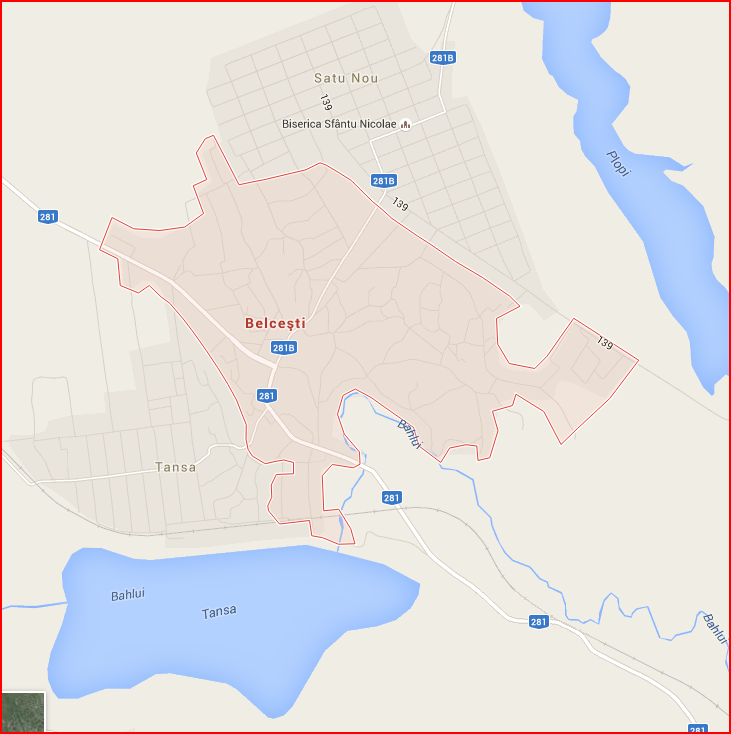 Beneficiar: CONSILIUL LOCAL AL COMUNEI BELCESTI, JUD IASI2016COLECTIV DE ELABORARESC ECO SOL 21 SRL - inscrisa in Registrul National al elaboratorilor de studii pentru protectia mediului  la pozitia 386 reinnoit cu  data de 15.04.2016ing. IONICA GRIGORASSC REDICOM ECO SRL – inscrisa in Registrul National al elaboratorilor de studii pentru protectia mediului  la pozitia 385 reinnoit cu  data de 15.04.2016ing. RODICA ONOFREIing. MIRCEA ONOFREI                                             CUPRINSInformatii generale	51. Expunerea continutului si a obiectivelor principale ale planului  si  relatia cu alte planuri si programe relevante	61.1 Obiective principale ale Planului	61.2. Expunerea continutului Planului	71.2.1.Amplasarea in mediu a Planului	71.2.2.Elementele cadrului natural	9Încadrarea în teritoriul administrativ al comunei	12Relatii demografice	12Relatii comerciale	13Agricultura	15Silvicultura si gospodarirea apelor	17Activitati neagricole- comert, prestari servicii	181.2.4.Populatia. Elemente demografice si sociale	181.2.5.Circulatia	191.2.6. Bilant teritorial existent	201.2.7.Intravilan existent. Zone functionale. Bilant teritorial	201.3.Situatia existenta in comuna Belcesti	261.3.1.Gospodarirea apelor	261.3.2.Alimentarea cu energie electrica	291.3.3.Telefonie, activitate de posta	291.3.4.Alimentarea cu agent termic	291.3.5.Gospodărire comunală	301.3.6.Disfunctionalitati in situatia existenta	31DISFUNCŢIONALITĂŢI	331.4.Situatia propusa in comuna Belcesti	351.4.1.Necesitati si optiuni ale populatiei	351.4.2.Propuneri pentru dezvoltare urbanistica	38Dezvoltarea activitatilor	451.4.4Protectia mediului	53Reguli generale de protectia mediului	53Protecţia aerului	54Protecţia apelor	55Protecţia solului şi subsolului	572. Aspectele relevante ale stării actuale a mediului şi ale evoluţiei sale probabile în situaţia neimplementării planului propus	582.1.Evoluţia zonei	582.2.Evoluţia probabilă a mediului în situaţia neimplementării PUG	602.3.Aer- situaţie existentă	61Schimbari climatice. Protocolul de la Kyoto	61Gaze cu efect de seră	63Deteriorarea stratului de ozon	63Acidifierea	64Calitatea aerului	642.4.Apa- situaţia existentă	652.5.Sol- situaţia existentă	672.6.Cadrul natural si elemente ale cadrului natural	682.7.Evoluţia probabilă a mediului în situaţia implementării PUG	843.  Caracteristicile  de  mediu  ale  zonei  posibil  a  fi  afectată semnificativ.	923.1.Calitatea factorului de mediu – apa	923.2.Calitatea factorului de mediu - aer	943.3.Calitatea factorului de mediu –sol	953.4. Zgomotul	963.5.Gestiunea deseurilor	964. Probleme de mediu existente, relevante pentru P.U.G.	985. Obiectivele de protecţie a mediului, stabilite la nivel naţional,  relevante pentru P.U.G. şi modul în care s-a ţinut cont de aceste obiective şi de orice alte consideraţii de mediu în timpul pregătirii planului.	1016. Efecte potenţiale semnificative asupra mediului, inclusiv asupra aspectelor ca: biodiversitatea, populaţia, sănătatea umană, fauna, flora, solul, apa, aerul, factorii climatici, valorile materiale, patrimoniul cultural, inclusiv cel arhitectonic şi arheologic, peisajul şi asupra relaţiilor dintre aceşti factori.	1056.1.Impactul asupra calităţii factorilor de mediu în etapa de implementare/ execuţie a planului	1056.2.Impactul asupra factorilor de mediu în perioada de exploatare a obiectivelor prevăzute	1077. Măsurile propuse pentru a preveni, reduce şi compensa cât de complet posibil orice efect advers asupra mediului al implementării P.U.G.	1137.1.Reguli generale de protecţia mediului	1137.2.Măsuri de protecţie a calităţii aerului	1137.3.Măsuri pentru protecţia calităţii apelor	1147.4.Măsuri pentru protecţia solului şi gestiunea deşeurilor	1167.5.Măsuri pentru protecţia pădurilor, zonelor naturale şi ariilor protejate	1187.6.Măsuri pentru refacere peisagistică şi reabilitare urbană, spaţii verzi	1187.7.Reglementări urbanistice	1198. Expunerea motivelor care au condus la selectarea variantelor alese şi o descriere a modului în care s-a efectuat evaluarea, inclusiv orice dificultăţi întâmpinate în prelucrarea informaţiilor cerute.	1319. Descrierea măsurilor avute în vedere pentru        monitorizarea efectelor semnificative ale implementării   P.U.G.	13410. Rezumat fără caracter tehnic al informaţiei.	137Informatii generaleTitularul proiectului : CONSILIUL LOCAL AL  COMUNEI BELCESTI, JUD IASI ,    tel/fax: 0232/724100,e-mail: primaria.belcesti@yahoo.com.Proiectantul : proiect nr 217/2013, faza PUG Reactualizare SC AFAL COM  SRL Piatra Neamt, reprezentata prin d-nl arh.Grigore Filimon, tel:0744/565628.Scopul Raportului de mediu: Raportul de mediu pentru Reactualizarea  PUG-ul comunei Belcesti este intocmit conform HG 1076/2004 si are in vedere identificarea descrierii si evaluarii efectelor posibil semnificative asupra factorilor de mediu. Ca urmare a Reactualizarii  Planului Urbanistic General al comunei si a analizei alternativelor propuse, luand in considerare obiectivele si aria geografica aferenta, s-a urmatir impactul produs asupra mediului, anelizand urmatoarele variante:-alternative propuse de proiectantul PUG-ului cu referiri stricte la calitatea factorilor de mediu in cazul adoptarii PUG-ului-alternativa de neaplicare a Planului cu referiri la calitatea factorilor de mediu-prin realizarea Raportului de mediu se va efectua evaluarea factorilor de mediu si influenta dezvoltarilor propuse in vederea asigurarii unui nivel de protectie a mediului, contributia la integrarea aspectelor de mediu in adoptarea PUG-ului reactualizat ce promoveaza dezvoltarea durabila.Obiectivele ce urmeaza a fi realizate conform PUG-ului, sunt in concordanta cu obiectivele generale ale politicii comunitare de mediu,  ce consta in faptul ca cerintele de  protectia mediului trebuie integrate in definirea si implementarea politicilor si activitatilor comunitare in mod deosebit al celor care promoveaza dezvoltarea durabila.Prin transpunerea directivei europene se realizeaza integrarea obiectivelor de protectie a mediului in sectoarele activitatilor economice asigurandu-se alinierea legislatiei nationale in domeniu cu cea comunitara.Raportul de mediu intocmit reprezinta partea esentiala a evaluarii de mediu a PUG-ului reactualizat al  comunei Belcesti, constituind si baza pentru monitorizarea efectelor semnificative ale implementarii PUG-ului realizat. La intocmirea documentatiei s-a tinut cont de prevederile urmatoarelor acte legislative din domeniul protectiei mediului:OUG nr. 195/2005 privind protectia mediului modificata, completata si aprobata prin L 265/2006, OUG 57/2007, OUG 114/2007;L 278/2013 privind emisiile industriale;L 462/2001 pentru aprobarea OUG 237/2000 privind regimul ariilor naturale protejate, conservarea habitatelor naturale, a florei si faunei salbatice;L 107/1996 legea apelor cu modificarile si completarile ulterioare ale L 310/2004 si L 400/2005;HG 188/2002 privind aprobarea unor norme a conditiilor de descarcare in mediul acvatic a apelor uzate- normative NTPA 002/2002- conditii de evacuare a apelor uzate in retelele de canalizare a localitatilor si direct in statiile de epurare, NTPA 001/2002 privind  valori limita de incarcare cu poluanti a apelor industriale si urbane evacuate in receptori naturali, completate si modificate cu HG 352/2005;Ordinul 462/1993 al MAPPM- conditii tehnice privind protectia atmosferei-emisiiOrdinul 119/2014 privind normele de igiena si sanatate publica al mediului de viata a populatiei;L 104/2011 privind calitatea aerului in mediul inconjurator;STAS 12574/1987 aer din zonele protejate- conditii de calitate la imisii;HG 1284/2007 modificata prin HG 971/2011 privind declararea ariilor de protecţie specială avifaunistică ca parte integrantă a reţelei ecologice europene Natura 2000 în RomâniaOrdinul 756/1997 pentru aprobarea reglementarii privind evealuarea poluarii mediului cu completarile si modificarile ulterioare;HG 856/2002 privind evidenta gestiunii deseurilor cu modificarile si completarile ulterioare;L 211/2011 privind regimul deseurilor L 24/2007 republicata in 2009 – legea spatiilor verziDirectiva UE privind evaluarea strategica de mediu nr. 2001/42/CE a fost adoptata in legislatia nationala prin HG 1076/2004 prin care se stabileste procedura de realizare a evaluarii de mediu pentru planuri si programe.1. Expunerea continutului si a obiectivelor principale ale planului  si  relatia cu alte planuri si programe relevante1.1 Obiective principale ale PlanuluiPlanul Urbanistic General care sta la baza prezentei documentatii este intocmit pentru comuna Belcesti, jud Iasi si localitatile apartinatoare : Belcesti-resedinta de comuna, Satu Nou, Tansa, Liteni, Munteni si Ulmi.Prezenta documentatie- Raportul de mediu privind reactualizarea Planului Urbanistic General al comunei Belcesti, jud Iasi, este elaborata in vederea identificarii, descrierii si evaluarii potentialelor efecte semnificative asupra mediului, ca urmare a obiectivelor, actiunilor si masurilor  de dezvoltare ale localitatilor din cadrul comunei pentru perioada urmatorilor 10ani, in baza analizelor multicriteriale ale situatiei existente.Planurile urbanistice generale au caracter de reglementare- caracter operational si raspund programului de amenajare spatiala a teritoriului si de dezvoltare a localitatilor din componenta teritorial-administrativa de baza- comuna Belcesti.Planul urbanistic general reactualizat este intocmit pe baza surselor de documentare si prezinta stadiul actual al dezvoltarii comunei respectiv :istoricul comunei, elemente ale cadrului natural, relatii in teritoriu ;potentialul economic al comunei ;populatia, elemente demografice si sociale ;circulatia ;existenta unor zone functionale in intravilanul comunei ;zone cu riscuri naturale ;echiparea tehnico-edilitara ;probleme ale protectiei mediului ;optiuni ale populatiei.Principalele obiective  urmărite în cadrul Reactualizării Planului Urbanistic General sunt:optimizarea relaţiilor localităţilor in teritoriul lor administrativ şi judeţean;valorificarea superioară a potenţialului natural, economic şi uman;organizarea şi dezvoltarea căilor de comunicaţii existente;stabilirea şi delimitarea intravilanului localitatilor care să corespundă necesităţilor viitoare de dezvoltare;stabilirea şi delimitarea de noi zone construibile;stabilirea şi delimitarea noilor zone funcţionale;stabilirea şi delimitarea zonelor cu interdicţie temporară sau definitivă de construire;stabilirea si delimitarea zonelor protejate si de protectie a acestorareabilitarea, protecţia şi conservarea mediului, identificarea şi eliminarea surselor de poluare, eliminarea deşeurilor, măsuri de protecţie a mediului, apei, aerului şi solului; modernizarea şi dezvoltarea echipării edilitare;stabilirea noilor obiective de utilitate publică;stabilirea unui mod superior de utilizare a terenurilor şi condiţiilor de conformare şi realizare a construcţiilor.Strategia de amenajare şi dezvoltare a teritoriului administrativ al comunei Belcesti, a fost corelată cu prevederile Planului de Amenajare a Teritoriului Judetului Iasi PATJ , prevederile Planului de Amenajare a Teritoriului Zonal Regional- Regiunea de Nord-Est si cu prevederile Planului de Amenajare a Teritoriului National PATN, precum şi cu Strategiile de dezvoltare şi planificare a teritoriului judeţului Iaşi elaborate de Consiliul Judeţean Iaşi.1.2. Expunerea continutului Planului1.2.1.Amplasarea in mediu a PlanuluiComuna Belcesti si satele componente ale acestei este situată în partea  de nord-vest a judeţului Iaşi la distanta de 44km de municipiul Iasi, avand urmatoarele limite teritoriale :la Nord –comuna Coarnele Caprei;la Nord-Est –comuna Focuri;la Est –comuna Ierbiceni;la Sud –comuna Bălţaţi;la Sud-Vest –comuna Balş;la Vest –comuna Cotnari. 		Comuna Belcesti are urmatoarele coordonate geografice : latitudine nordica 47 ° 18 ‘ 34 ‘’latitudine estica 27° 05’ 10’’ 	Din punct de vedere administrativ, comuna Belcesti apartine judetului Iasi, regiune Nord-Est.	Satul Belcesti-centru comunei a fost  infiintat in anul 2000 prin unirea satelor Rusi, Ciorani si Valeni, sate amplasate pe terasele Bahluiului in aparopierea lacului de acumulare Tansa.	Din punct de vedere istoric satul Rusi apare in documente incepand cu anul 1820 prin popularea cu familii de ruteni.	Satul Valeni este format in perioada 1805-1820 prin stabilirea unor locuitori din satul ulmi in partea stanga a raului Bahlui.	Satul Ciorani se formeaza in aceeasi perioada prin stabilirea unor locuitori din zona Cioara-Fantanele.	Satul Ulmi din componenta comunei Belcesti este situat la sud de centrul comunei pe malul drept al comunei langa barajul Tansa, pe teritoriul satului Polieni, sat ce s-a contopit cu satul Ulmi in anul 1956.	Satul Liteni este situat in vestul comunei pe versantul nordic al dealului Hodora si a luat fiinta in anul 1864 ca urmare a reformei agrare.	Satul Munteni s-a dezvoltat pe versantul parului Bruma, in perioada 1877-1878 fiind populat cu familii in judetul Neamt.	Satul Tansa a luat fiinta in anul 1896 fiind populat cu familii aduse din judetul Vaslui.	Satul Nou a luat fiinta in perioada 1895-1896 prin popularea cu tarani din localitatea Belcesti prin impropietarire.Comuna Belceşti, are acces direct la drumul european DE 583, prin intermediul DJ 281, aflându-se la cca 20 km de localitatea Podu Iloaiei, la 20 km sud-est de localitatea Hârlău şi la 44 km nord-vest de Municipiul Iaşi.	Teritoriul comunei Belceşti este traversat de o rețea de drumuri publice clasificate -DJ 281, DJ 281 B, DC 138, DC 139 şi DC 117 însumând cca 35,30 km, dintre care 11,80 km în intravilanul localităţilor astfel:Drumul județean DJ 281–ce face legătura între Podu Iloaiei şi comuna Cotnari, reprezintă calea de acces principal a localităţii Belceşti, având pe teritoriul comunei lungimea de 12,5 km iar în intravilan  o lungime de 2,7 km, drum asfaltat și modernizat pe întreaga sa lungime;Drumul județean DJ 281 B–constituie artera de legătură între centrul de comună Belceşti şi comuna invecinata Coarnele Caprei, ce se intersecteaza cu DJ 281, cu o lungime de 2,6 km  în intravilan şi o lungime totala de 6,8 km in cadrul comunei, drumul fiind în prezent reabilitat şi modernizat;Drumul comunal DC 139–face legătura între DJ 281 B ce uneste centrul localităţii Belceşti şi localitatea Munteni, având pe teritoriul comunei o lungime de 7,0 km şi din care în intravilan o lungime de 4,7 km in cele doua localitati fiind reabilitat şi modernizat; Drumul comunal DC 138–ce face legătura între zona central a comunei și satul Liteni, pe care-l traversează și face legatura cu comuna învecinată Balş. Drumul are o lungime pe teritoriul comunei de 9,0 km iar în intravilan de 1,8 km, porţiune de drum asfaltată şi modernizată, în afara localităţii fiind pietruit;Drumul comunal DC 117–face leagătura intre localitatea Ulmi si drumul comunal DC 138, drum de  legătura cu comuna Bălţaţi. În prezent, acest drum este pietruit şi urmeazăa fi modernizat.Relaţia cu municipiul Iaşi, este asigurată si feroviar pe calea ferată secundară Iaşi –Podu Iloaiei –Hârlău.Traseul căii ferate secundare Harlau-Podu Iloaie este adiacent intravilanului localităţilor Tansa şi Belceşti.În intravilanul localităţilor, calea ferată are o lungime totalăde 2,5 km din care 1,6km pe localitatea Tansa iar 0,9 km pe localitatea Belceşti.1.2.2.Elementele cadrului naturalLocalitatea Belcesti  este de rangul IV, conform Legii nr. 351/2001, privind planul de amenajare al teritoriului naţional – secţiunea a IV-a – “Reţeaua de localităţi” şi împreună cu  localităţile componente se întinde pe o suprafaţă de 10.363 ha. Intravilanul existent al  comunei, conform PUG şi Regulamentului local de urbanism este de 1.247,60ha, extravilanul existent al comunei este de 9.115,40ha.Comuna Belcesti este asezata din punct de vedere geografic in partea de sud-vest a Campiei Moldovei, subunitatea Campia Jijiei-Bahlui, fiind dezvoltata in principal pe terasele de pe stanga raului Bahlui dar si in sesul acestuia. Satele componente ale comunei sunt:Belcesti, Satu Nou,Tansa, Liteni,Munteni si Ulmi,satul Belcesti fiind reşedinţă de comună.    Din punct de vedere geologic, zona este caracterizată de prezenţa formaţiunilor de vârstă sarmaţiană şi cuaternară. Sarmaţianul, fundamentul zonei, este reprezentat de argila marnoasă bazală, vânată, cenuşie, prezentă la adâncimi de:                      -16-18 m pe platouri şi la partea superioară a versanţilor;                       -13-14 m la partea medie a versanţilor şi 10-12 m la baza versanţilor. Principalele forme de relief care se evidenţiază în zona studiată, sunt şesuri şi terasele Bahluiului, versanţii deluviali şi glacisurile de la contactul şesului cu versanţii.Lunca Bahluiului, reprezintă treapta cea mai joasă a reliefului comunei, cu valori cuprinse între 78 şi 100 metri.Altitudinea maxima a comunei este situata la cota 205m la hotarul cu comuna Cotnari- Movila BocanceaPe teritoriul comunei Belceşti este raportata la bazinul râului Bahlui, afluent al Jijiei, care pe teritoriul comunei are o lungime de 15,3 km.Afluenții cursului de apa Bahluiul pe teritoriul comunei sunt:  - Gurguiata -Valea Plopilor, Valea Mare sau Huc. Albia cursului de apa Gurguiata a fost transformată într-o salbă de iazuri.-Izmana -Pârâul lui Tomiță, pârâu ce colectează apele uzate de la canalizarea blocurilor, dispensar și zona fostului S.M.A.-Coada Râpei -La Dracea sau Râpa Bârlădenilor-Putina -paraul Liteni, Bosia, Valea Morii.În partea sudica, in cursul de apa Bahluiet  se varsa paraiele: Filiași, Bejeneasa, Valea Turcului.Pe valea parului Gurguiata, pe teritoriul comunei sau format iazurile: Savia I, Savia II (Bodaia), Cicadaia, Plopi, Huc, iazuri in care se varsă si pâraiele-Geana, Dajdia, Bruma, Buhna (Pârâul lui Ciubotă).În scopul protejării comunei de inundații s-a construit pe cursul raului Bahlui între anii 1971-1976, lacul de acumulare Tansa-Belcești cu o suprafațăde 360 ha si o adâncime 6-7 m. 	Pe podul teraselor, apa subterană este cantonată la baza complexului nisipos, la adancimi de peste 16,0-18,0m pe platouri 13,0-14,0m si 10,0-12,0m la baza versantilor.	Pe versanţi, apa circulă dezordonat, cu descărcare prin capul de strat granular, fiind prezentăla adâncimi diferirite, cuprinse între 2,0-6,0 m.În perioadele bogate în precipitaţii, sub cornişă, în prima treime a versanţilor, apa apare sub formă de izvoare de coastă.Reţeaua hidrografică din localităţile component ale comunei Belcesti este reprezentată de râul Bahlui şi pâraiele afluente, caracterizate prin regim de curgere torenţial, care deversează în lacul Tansa şi in râul Bahlui.  In perioadele in care nivelul precipitatiilor cresc pe albiile pâraielor se produc viituri, care dau naştere implicit la eroziuni şi prăbuşiri de maluri.Prin amenajarea acumularii de la Tansa –zona din avalul localitatilor nu mai este supusa inundatiilor.Apele subterane sunt cantonate în baza depozitelor cuaternare din şes şi terase, fiind întâlnite la adâncimi ce variază de la 2,0m la 30,0m.Apele subterane din baza şesului cu debite mai mari, constituie sursa de alimentare pentru unităţile economice prin puţuri forate.Climatologic comuna se afla situata in zona temperat-continentala cu precipitatii medii anuale intre 517-530mm si temperaturi medii anuale intre9,2-9,6 °C. Vanturile dominante sunt crivatul din directia N-E in anotimpurile reci si austrul pe directia Vest in special toamna si primavara.  Din punct de vedere seismic, teritoriul studiat se află în zona de influenţă a cutremurelor de tip moldavic cu hipocentrul  în zona Vrancea, la adâncimi de 90 ÷150 km şi se în cadrează conform Codului de proiectare seismică indicativ P 100-1/2006 într-o zonă de hazard seismic cu o valoare a acceleraţiei orizontale a terenului  ag = 0,16 g, şi o perioadăde colţ TC= 0,7 sec.Adancimea de inghet a amplasamentului este -0,90m de la nivelul terenului amenajat. Potenţialul natural de dezvoltare se bazează pe elementele cadrului natural, respectiv aerul, apele, fondul funciar, solurile, biodiversitatea, fiind dimensionat în funcţie de riscurile naturale şi antropice.Teritoriul comunei Belceşti, dispune de un cadru natural variat şi relativ bine valorificat din punctul de vedere al aşezărilor umane şi al agriculturii, în special în zona interfluviilor şi a versanţilor uşor înclinaţi, cu soluri cernoziomice, fără degradări şi fără exces de umiditate.Riscuri naturaleElemenete ale cadrului natural, mai puţin favorabile, se găsesc pe versanţii cu înclinări mari şi cu soluri degradate, fenomene de eroziune şi alunecări active de teren, în combaterea cărora, în anii precedenţi s-au efectuat plantaţii forestiere -Valea Morii, Satu Nou.Conform datelor  prezentate, Consiliul Judeţean Iaşi a trecut la elaborarea harţilor de risc privind alunecările de teren pentru localităţile administrativ - teritoriale afectate şi cu risc ridicat la alunecări de teren, prin elaborarea de documentaţii de către specialişti atestaţi în domeniu.Comuna Belcesti a fost inclusa in documentatiile elaborate privind hartile de risc la alunecări de teren.Hărţile de risc natural al alunecărilor de teren, constituie parte componentă a documentaţiilor de amenajare a teritoriului fiind inserate în P.U.G. şi R.L.U. aferente localităţilor respective, în vederea instituirii măsurilor specifice privind atenuarea riscurilor, realizarea construcţiilor si utilizarea terenurilor.Conform “Strategiei naţionale de prevenire a situaţiilor de urgenţă”, riscurile naturale se referă la evenimente in cadrul cărora parametrii de stare se pot manifesta în limite variabile de la normal către pericol, cauzate de fenomene meteo periculoase, în cauză-ploi şi ninsori abundente, variaţii de temperatură- îngheţ, secetă, caniculă- furtuni şi fenomene distructive de origine geologică, respectiv cutremure, alunecări şi prăbuşiri de teren.Factorii care generează sursele de risc natural sunt: formele de relief, reţeaua hidrografică, clima, gradul de acoperire –vegetaţie, compoziţia solului şi dispunerea straturilor geologice şi nu în ultimul rând, gradul de seismicitate, determinat de poziţia geografică a ţării în raport cu traseul principalelor falii tectonice ale Pământului.În afara unor procese relativ continui care deteriorează şi degradează ecosistemele fiind supuse efectelor unor riscuri naturale cu urmări grave asupra lor şi importante pagube materiale, iar uneori şi cu pierderi de vieţi omeneşti. În general, sunt considerate riscuri naturale acele evenimente care schimbă într-un timp relativ scurt şi cu un grad apreciabil de violenţă o stare de echilibru existentă:riscuri climatice: inundaţii provocate de reţeaua hidrografică, datorită ploilor, topirii zăpezilor, blocarea scurgerii apelor datorită gheţurilor şi a altor materiale impotmolite de pe versanţi;riscuri geomorfologice: alunecări de teren şi eroziuni, prăbuşiri, căderi de roci, înmlăştiniri;cutremurele de origine tectonică- produc mişcări bruşte ale scoarţei, care generează unde elastice reflectate în trepidaţii cu un impact puternic asupra aşezărilor umane. Cutremurul de pământ este, aşadar, un fenomen care se poate produce la orice oră, independent de voinţa omului;	Cauze antropice- Despăduririle efectuate de om de-a lungul timpului au modificat foarte mult o serie de verigi ale circuitului hidric şi prin aceasta au favorizat o scurgere mai puternicăa apelor pe versanţi. Ca urmare, amplitudinea viiturilor a crescut, de unde şi niveluri mai mari şi o sporire a pericolului de inundare a terenurilor joase din lungul râurilor.Zonele delimitate și inventariate sunt prezentate în planșele de analiză a situației existente.Comuna Belcesti este asezata din punct de vedere geografic in partea de sud-vest a Campiei Moldovei, subunitatea Campia Jijiei-Bahlui, fiind dezvoltata in principal pe terasele de pe stanga raului Bahlui dar si in sesul acestuia. Litologic, șesurile sunt constituite din aluviuni argiloase și argilo - nisipoase cuaternare, cu grosimi reduse în care albiile minore s-au adâncit puțin, ponderea reliefului de șesuri și lunci în teritoriu fiind de circa 20%.Alunecările de teren sunt determinate în principal de alcătuirea petrografică format din: luturi, marne argiloase, nisipuri, favorizate de existenţa stratelor acvifere de mică adâncime în care apar izvoare de pantă, defrişări, variaţii de temperatură, modificări aduse prin terasări etc. Solurile din cadrul alunecărilor se prezintă sub formăde complexe datorită microreliefului foarte variat- în valuri sau movile.	Procesele de alunecare sunt însoţite şi de fenomene de eroziune de suprafaţăşi liniară, care se accentuează în perioadele ploioase.Eroziunea areolară de suprafaţă - are drept consecinţă spălarea părţii superioare a solului, până la crearea de mici şanţuri de şiroire. Acest tip de eroziune determinăca solurile să devină mai sărace în elemente nutritive.Eroziunea liniară- de adâncime- ogaşele apar ca cele mai simple forme ale eroziunii liniare, pe versanţii cu înclinări de peste 5o. Pe versanţii cu înclinări mai mari de 10o eroziunea  liniară duce la ravene, formarea de râpi torenţiale. Cursurile de apă interioare, afluente ale râului Bahlui au caracter torenţial, deoarece timpul de scurgere şi concentrare ale apei provenite de pe versanţi este scurt, iar debitul mare favorizează eroziunea de adâncime.Alunecările sunt stabilizate sau semistabilizate şi sunt utilizate preponderent ca păşuni şi fâneţe. Cu foarte mici excepţii de ordin punctual, ele nu pun probleme în ceea ce priveşte starea lor. Pentru prevenirea, limitarea și eliminarea formelor de degradare sunt necesare un complex de lucrări antierozionale și de consolidare prin: plantații, împăduriri, captări și drenări de izvoare, benzi înierbate etc.Văile care fragmenteazăteritoriul comunei Belceşti, au șesuri largi de 200-500m și chiar mai largi la confluența unor afluenți, fiind afectate parțial de inundații și ape în exces, din care cauză utilizarea lor în agricultură este ineficientă.Din analiza reliefului comunei prezentată mai sus, rezultă că, cele mai favorabile condiții pentru agricultură, așezări umane și căi de comunicație sunt oferite de platourile interfluviale care sunt plane sau cu pante de până la 5% lipsite de degradări și stabile.Formele de relief instabile sunt reprezentate de versantii cu pante accentuate de 15-25% ce prezinta numeroase eroziuni si alunecari si de sesurile inundabile cu exces de umiditate.Zonele amplasamentelor, implicit amplasamentele sunt cu energii de relief mari, fiind situate în zonăde semiplatou şi versant.Conform stas 11100/1-77, corelat cu normativul P100/92, rezultăpentru amplasamentele studiate, zona de seismicitate „D”caracterizatăprin:Ks –coeficient de seismicitate = 0,16;Tc –perioadăde colţ= 0,70;Msk –grad seismic asimilat = VIIAdâncimea de îngheţ maximă a amplasamentelor conform stas 6054/77 este de 0,90m de la suprafaţa terenuluiCa o concluzie a studiilor intocmite in vederea realizarii Hartii de Risc a comunei Belcesti, atestă faptul că există zone naturale cu manifestări singulare de alunecări de teren, precum şi eroziuni ale versanţilor, în special în zona pâraielor existente.Încadrarea în teritoriul administrativ al comuneiRelaţiile în teritoriu ale comunei Belcesti se realizează astfel:comunele învecinate: între comuna Belcesti şi comunele învecinate- Cornele Caprei, Focuri, Ierbiceni, Bals si Cotnari se conturează un sistem de relaţii de cooperare, colaborare şi coordonare în vederea implementării strategiilor locale de dezvoltare, pentru conservarea patrimoniului rural şi cultural, în scopul dezvoltării mediului economic, dezvoltării edilitare şi a infrastructurii de transport, îmbunătăţirii abilităţilor organizatorice ale comunităţilor locale; cu oraşele Podu Iloaiei si Harlau relaţiile sunt constituite, în principal, din deplasările pentru muncă, deplasările pentru învăţământ, aprovizionarea cu produse comerciale de larg consum, sau pentru comercializarea de produse agroalimentare.cu municipiul Iaşi: relaţiile sunt constituite în principal din deplasările pentru muncă -navetismul, aprovizionarea cu produse şi bunuri de larg consum, sau, dimpotrivă, pentru comercializarea în special a produselor agroalimentare, cât şi din deplasările pentru învăţământ, pentru serviciile specializate din domeniul sănătăţii, pentru serviciile financiar-bancare.             Prin poziţia acestei comune la nivel regional şi dispunerea generală a căilor de comunicaţie, comuna Belcesti se contureaza un system de relatii variate de cooperare, colaborare si coordonare in vedereaa implementarii strategiilor locale de dezvoltare in scopul dezvoltarii mediului economic, a echipariii edilitare si a infrastructurii de transport.            Aceste relaţii sunt facilitate de transportul în comun organizat prin reţeaua de autobuze şi microbuze între Belcesti  şi cele două oraşe, cât şi pe calea ferată. Relatii demograficeComuna Belceşti este caracterizată de o situaţie negativă din punct de vedere al potenţialului demografic. Astfel, pe ansamblu, populaţia comunei este în scădere, mortalitatea se caracterizează prin valori constante în ultimii ani. Natalitatea prezintă scăderi importante, ceea ce conduce la un spor natural de 59 persoane în anul 2006 la 16 persoane în anul 2011.Structura demografică în stadiu incipient este afectată de procesul de îmbătrânire, existant insa resurse de forţă de muncă pe termen lung. Ca o concluzie  rezultă  că potenţialul demografic este puternic influenţat de gradul de dezvoltare socio –economică. O dezvoltare a activităţilor economice va determina asigurarea de locuri de munca suficiente, ceea ce va conduce la creşterea gradului de ocupare a forţei de muncă locale şi diminuarea emigraţiei.Dezvoltarea serviciilor sociale şi medicale va contribui la creşterea accesibilităţii la servicii medicale, îmbunătăţirea stării de sănătate a populaţiei şi implicit, diminuarea valorilor mortalităţii. Activitatea de bază rămâne agricultura, ce determină existenţa unui număr redus de salariaţi deoarece nu există forme juridice de organizare, ceea ce implică lipsa salariaţilor inregistrati. Insuficienta dezvoltare a activităţilor economice nu încurajează populaţia adultă, iar cea tânără nu revine în comună după finalizarea studiilor. Deplasările pentru muncă sunt  reprezentate, prin deplasările periodice / săptămânale ale muncitorilor în construcţii şi prestări servicii. Deşi situaţia economică a comunei s-a îmbunătăţit în ultimul deceniu, numeroşi locuitori ai acesteia, optează pentru munca în afara ţării, în timp ce mare parte a tinerilor rămân să lucreze, după terminarea studiilor superioare, în oraşe.Comuna Belcesti ramane o asezare puternica in cadrul judetului, cu o populatie in scadere dar relativ stabila si cu un potential agricol insemnat.Relatii politico-administrativeAtributiile politico-administrative ale municipiului Iaşi in teritoriu diversifica relatiile cu localitatile rurale in conditiile unei coordonari bazate pe autonomie locala.Avand in vedere ca municipiul Iaşi este unul dintre orasele mari din cadrul judetului, datorita institutiilor ce le poseda cu caracter regional, acestea coordoneaza activitati de ordin juridic, politic si administrativ ale comunelor din componenta judetului.Prin caracterul politic si administrativ pe care il are acesta poate constitui nucleul de baza in realizarea dezvoltarii economico-sociale in coordonarea productiei materiale si spirituale asigurand o mai buna dirijare a procesului de dezvoltare in profil teritorial.Relatii comercialeLegatura dintre municipiul Iaşi, oraşul Podu Iloaiei, orasul Harlau si comuna, este favorizata de posibilitatile de transport, de puterea economica-administrativa a acestora si constituie o legatura comerciala intre acestea.In fiecare localitate a comunei sunt amanajate magazine, spatii comerciale si prestari servicii. Ca activitati desfasurate in cadrul comunei sunt mentionate serviciile catre populatie- magzine alimentare, servicii sanitare, invatamnt,cultura si servicii agricole-mecanizare,chimizare,prelucrare produse, depozitare. Existenta unei suprafete  de 655ha luciu de apa, propietate a comunei este pusa in valoare si exploatat in conditii optime.Principala activitate a locuitorilor comunei este agricultura si cresterea animalelor iar in ultima perioada se dezvolta activitatea de prestari servicii catre populatie.O activitate importanta pentru comunitate o reprezinta folosirea materiei prime locale, agrila in vederea realizarii unor materiale de constructii.Avand in vedere incapacitatea dotarilor din cadrul comunei privind asigurarea cererii de produse alimentare, de uz casnic si in general, al locuitorilor, aceasta conduce la intarirea legaturii cu municipiul Iaşi şi oraşele Podu Iloaiei si Harlau.ÎnvăţământulÎnvăţământul în comuna Belcesti se desfăşoară în următoarele unităţi de învăţământ: - centrul de comuna Belcesti are in dotare 2 scoli generale, un liceu si 1 biblioteca comunala;- Satu Nou are in dotare 1 scoala generala cu 8 Sali de clasa si 1 gradinita in incinta scolii;- Tansa are in dotare 1 scoala generala si 1 gradinita;- Munteni are in dotare 1 scoala generala cu 8 sali de clasa si 1 gradinta;- Liteni are in dotare 1 scoala generala cu 10 Sali de clasa si 1 gradinita amenajata in incinta scolii;-Ulmi are in dotare 1 scoala primara cu 4 sali de clasa si 1 gradinita pentru o grupa de copii;Ocrotirea sanatatiiAsistenţa medicală a populatiei comunei Belcesti este asigurată de un dispensar uman amplasat in centrul comunei. Principala problema in domeniul sanatatii o reprezinta lipsa fondurilor pentru dotarea cu echipamente specifice, aprovizionarea cu medicamente si numarul insuficient al personalului medical specializat in vederea asigurarii unor servicii medicale de calitate.Pentru activitatile desfasurate in sectorul zootehnic, comuna este dotata cu un dispensar sanitar veterinar, amplasat in centrul de comuna.Cultura, arta, sport, activitati financiar-bancare si asigurari, alte activitati de interes zonalÎn localitatea Belceşti, se observă o repartizare a obiectivelor de interes public, bine contuarate în general în zona centrală–centrul civic, ce cuprinde:-parc public-constructii administrative si servicii pulbice: primaria,politia,oficiul postab, central telefonica - agentie CEC, cooperativa de credit-un numar de 24 blocuri cu locuinţe colective- spaţii comerciale la parter- unitati de prestari servicii-targ oborEvenimentele sociale importante ţin de sărbatorile religioase şi de hramurile bisericilor locale, în comună existând un număr de 6 unităţi de cult crestin-ortodox si o biserica de cult catolic in Satu Nou. In fiecare localitate a comunei este amenajat un cimitir.Conform L 24/2007 republicata in 2009 la extinderea suprafetelor intravilanului, autoritatile publice locale au obligatia sa asigure o cota de 5% pentru spatii verzi publice, conform art. 10.3.Activitatile financiar-bancare sunt concentrate in oraşul Podu Iloaiei si in municipiul Iasi, devenind activitati de interes zonal, constituind in acest sens un avantaj prin forta de atractie spre aceste unitati a populatiei din mediu rural. 1.2.3.Activitati economiceComuna Belcesti cu satele componente din punct de vedere economic are un caracter preponderent agricol, determinat si de aspectele demografico-sociale si specificul zonei.Studiul de faţă urmăreşte identificarea particularităţilor economice ale comunei, precum şi evidenţierea disfuncţionalităţilor, în vederea stabilirii celor mai bune direcţii de dezvoltare economică a comunei. Dezvoltarea activităților economice, pune probleme deosebit de complexe din punct de vedere al determinării direcțiilor de urmat în perspectivă.	Aceasta se va baza pe agricultura si prelucrarea produselor agricole, resursele naturale locale reduse, conduc la o economie slab dezvoltata dependenta de activitatile agricole si respectiv venituri reduse.	Existenta gospodariilor taranesti excesiv de faramitate, lipsite de o baza tehnica- lipsa de utilaje agricole, lipsa mijloacelor banesti, inexistenta capacitatilor de stocare conditionare si prelucrare cereale si produse agricole, nu permit punerea in valoare la nivel superior a productiei. Se impune in acest sens sprijin pentru organizarea  exploatatiilor agricole pentru culturi performante, comasarea terenurilor si dezvoltarea sectorului de prelucrare produse agrotehnice.AgriculturaAvand in vedere suprafetele de teren existente in cadrul satelor comunei,a calitatii solurilor si de folosinta acestora privind activitatile agricole si neagricole, structura terenurilor din arealul comunei Belcesti  se prezinta astfel, conform evidentelor statistice a fondului funciar intocmite de catre Primaria comunei:Fondul funciar agricol constituie o resursă natural important pentru preocupările productive ale populaţiei locale. Suprafaţa totală de 10363,0 ha, este ocupată în proporţie de aproape 86,5%  de teren agricol, urmată de ape cu un procent de 7%, păduri cu un procent de 1,8% şi alte terenuri-cai comunicatii si curti constructii cu un procent de 4,7%. 	Suprafaţa agricolă cuprinde teren arabil -77,5% ,păşuni -16,1% si mai puţin fâneţe -3,8%.Din datele de mai sus, rezultă că ponderea cea mai mare din fondul funciar, este deţinută de teren agricol şi luciul de apa.Cel mai important rol în amplasarea acestei aşezări, l-a avut pământul, fertilitatea şi potenţialul său productiv, de aceea în prezent, cca 90% din locuitorii comunei îşi desfăşoară activitatea în agricultură.Principala activitate care se derulează pe teritoriul administrativ al comunei Belceşti este legata direct de resursele din teritoriu respectiv agricultura, în timp ce  industria, mai bine zis industria meşteşugărească, ocupă în prezent un rol secundar.Din datele furnizate de la Direcţia pentru Agricultură Iaşi, referitoare la suprafeţele cultivate şi producţiile obţinute la hectar, rezultă următoarele:producţia la porumb, prezintă o creştere de la 3.075 kg/ha în anul 2008 la 3.554 kg/ha în anul 2012 ;la grâu, se constatăo scădere a producţiei, de la 3.112 kg/ha în anul 2008 la 2.020 kg/ha în anul 2012 ;floarea soarelui, se constată o creştere semnificativă de la 1.155 kg/ha în anul 2008 la 2.235 kg/ha în anul 2012 ;cartofi, se constată o medie de 14.000 kg/ha în aceastăperioadă ;struguri, o medie de 5.000 kg/ha şi o creştere senificativăîn anul 2011 cu o producţie de 7.000 kg/ha.In ceea ce privesc principalele culturi si productiile obtinute, in anul 2012 comparativ cu anul 2008, acestea sunt in crestere. Ca urmare a calitatii solului si a climei din zona, s-a diminuat culturile de paioase,obtinadu-se o crestere a productiei de porumb,floarea soarelui din punct de vedere cantitativ si calitativ. Productia vegetala, cartofi, legume, fructe si struguri este in crestere. Productia zootehnicaSectorul zootehnic în gospodării este bine dezvoltat datorităexistenţei păşunilor.	Deoarece pajiştile naturale şi terenul arabil ocupăcea mai mare parte din teritoriul agricol, aceste două categorii de folosinţă contribuie determinant la dezvoltarea activităţii zootehnice.Astfel, cantitatea de masăverde si plante de nutreţ se concretizează într-o producţie de 7.284 kg la hectar în anul 2007, ajungând la 11.505 kg la hectar în anul 2012 şi cu o cantitate de vârf în anul 2009 de 16.533 kg la hectar.Din datele prezentate mai sus, se constată o crestere a şeptelului pe total comună, astfel:la bovine se menţine o cifră constantă de cca. 1.750 de capete cu un vârf in 2010 de 1.887 capete;la ovine o creştere de la 4.905 capete în anul 2007 la 6.251 în anul 2012 ; la porcine, în medie cca. 1.600 capete cu o creştere în anul 2011 la 2.200 capete ;la păsări, se constată o scădere semnificativă, de la 29.000 în anul 2007 la 18.500 în anul 2012 ;la familii de albine, se constată o creştere de la 385 în anul 2007 la 750 în anul 2012.Agricultura comunei Belcesti, la data prezentei analize poate fi considerata in tranzitie de la o economie de subzistenta la una de schimb. In acest sens agricultura este baza dezvoltarii economico-sociale a comunitatii.Din analiza datelor prezentate, agricultura fiind baza dezvoltării economico-sociale a întregii comunităţi, se impune luarea unor măsuri eficiente privind:-comasarea terenurilor și definitivarea terenurilor legate de proprietate;-promovarea unei politici de mecanizare a agriculturii prin asigurarea unui service pentru utilaje agricole;-actiuni de imbunătățire a calitătii pășunilor prin supraînsămânțări și fertilizări ale solului;Silvicultura si gospodarirea apelorDin suprafața teritoriului administrativ al comunei Belceşti, pădurile ocupă o suprafață de 189,00 ha ce reprezintă 1,82% din suprafaţa totală a comunei,  producţia silvică are o pondere  limitată în dezvoltarea comunei in această direcţie.Ca directie de dezvoltare a comunei pentru organismele centrale si locale va trebui sa  constituie o preocupare extinderea  perimetrelor silvice. Prin împăduriri, desecări se elimina alunecările de teren, în special în intravilan, unde apar fenomene degenerative de eroziune a solului.Spre deosebire de alte localităţi, comuna Belceşti, prin amenajările realizate în anii 1971-1976 acumularea Tansa-Belcești cu o suprafațăde 360,0 ha, adâncime 6,0-7,0 m, aceasta reprezintă un domeniu important atât din punct de vedere economic cât şi turistic în vederea dezvoltării comunei. In arealul comunei se afla aria de protectie speciala avifaunistica - ROSPA 0109-Acumularile Belcesti.Activitati neagricole- comert, prestari servicii	In comuna  Belcesti nu a existat tendinţa dezvoltării de sine stătătoare a unei economii diversificate respectiv a  preocuparilor privind asocierea in domeniul valorificarii productiei agricole. 	In cadrul comunei sectorul privat este reprezentat prin 88 societati comerciale, intreprinderi familiale si persoane fizice autorizate cu activitati in zona productiei vegetale si zootehnie.	Ca activitati de productie si prestari servicii sunt trei unitati pentru constructii, o unitate de transport, o unitate de producere a mobilei, doua unitati de morarit, trei unitati de materiale de constructie, o unitate de cadastru imobiliar, o unitate de publicitate si unitati de comert alimentar si nealimentar fiind distribuite in localitatile comunei. 	Din analiza acestor date, se constată o lipsă  a asocierilor în domeniul valorificării producției agricole prin realizarea unor societăți de prelucrare a producției agricole. De asemeni se simte o lipsă a  agenților economici pentru activitati de prestari servicii pentru populația comunei care se pot concretiza în unitati de frizerie, reparații încălţăminte, reparații obiecte de uz casnic, electrocasnice.1.2.4.Populatia. Elemente demografice si socialeAnalizand perioada anilor 1997,2002,2011, populatia comunei a prezentat o crestere in perioada 1997-2002 si o scadere lenta fata de anul 2002 :Scaderea lenta a populatiei se prezinta echilibrat in localitatile comune ca urmare a plecarilor la munca in strainatate.Din analizele statistice se poate constata o crestere a sporului natural in cursul anilor 2006 dupa care urmeaza o scadere semnificativa in anii 2010-2011.Fluctuatiile la nivelul evolutiei populatiei  deriva din migratia in special a tinerilor apti de munca in cautarea unor noi locuri de munca pentru persoane cu varsta intre 20-39ani.Sporul total ca rezultat al unui spor natural in crestere si al unui spor migratoriu in general cu o evolutie constanta a condus la o medie anuala de 10,5‰.Ca urmare a mentinerii unui numar stabil al populatiei in cadrul comunei se constata o distributie a persoanelor pe gospodarii, aceeasi pentru toate cele sase localitati cu mici diferente in cadrul localitatii Ulmi.Din datele statistice, rezultă că în anul 2011 faţă de anul 2002, în comuna Belceşti exista un plus de 153 gospodării, ceea ce înseamnă o medie de creştere de 25,5 locuinţe pe an.1.2.5.CirculatiaPlanul Urbanistic General al comunei Belceşti cu satele componente Belceşti, Satu Nou, Tansa, Liteni, Munteni şi Ulmi și a Regulamentului Local de Urbanism aprobat prin Hotărârea Consiliului Local Belceşti nr. 38/ 14.12.2000, prin măsurile stabilite isi propune modernizarea și reabilitarea întregii retele de drumuri clasificate -drumuri judetene și drumuri comunale și neclasificate drumurile de exploatare și străzile secundare din intravilanul localităților. Căi de comunicaţie rutiereTeritoriul comunei Belceşti este traversat de o rețea de drumuri publice clasificate -DJ 281, DJ 281 B, DC 138, DC 139 şi DC 117 însumând cca 35,30 km, dintre care 11,80 km în intravilanul localităţilor, respective:DJ 281–ce face legătura între Podu Iloaiei şi comuna Cotnari, reprezintă calea rutiera principal a localităţii Belceşti, cu lungimea de 12,5 km din care 2,7 km în intravilan, fiind asfaltat și modernizat pe întreaga sa lungime;DJ 281 B–constituie artera de legătură între centrul de comună Belceşti şi comuna Coarnele Caprei, intersectandu-se cu DJ 281, cu o  lungime de 6,8 km in cadrul comunei, din care 2,6km in   intravilan fiind în prezent reabilitat şi modernizat;DC 139–face legătura între DJ 281 B din centrul localităţii Belceşti cu localitatea Munteni, având pe teritoriul comunei o lungime de 7,0 km, iar în intravilan, in cele două localităţi o lungime de 4,7 km, în prezent reabilitat şi modernizat; DC 138–ce face legătura între zona central a comunei și satul Liteni, pe care-l traversează și continuă spre comuna învecinată Balş, cu o lungime pe teritoriul comunei Belcesti de 9,0 km din care 1,8km în intravilan- porţiune asfaltată şi modernizată,iar în afara localităţii pietruit;DC 117–leagă localitatea Ulmi de drumul comunal DC 138 şi face legătura cu comuna Bălţaţi, drum pietruit ce urmează a fi modernizat.În afara drumurilor judeţene şi comunale modernizate şi reabilitate, străzile din satele componente ale comunei Belceşti respectiv Satu Nou, Belceşti, Tansa, Munteni, Liteni și Ulmi, sunt în totalitate pietruite, urmând a fi asfaltate şi modernizate. În prezent aceste străzi existente aflate în intravilanul localităţilor, nu dispun de profile care să asigure o circulaţie în siguranţă ,fara rigole de eliminare a apelor pluviale, ceea ce impune ca în timp și în mod etapizat, funcție de darea în folosință a rețelelor edilitar-gospodăresti să fie și acestea la rândul lor modernizate.Căi de comunicaţie feroviareZona cuprinde traseul căii ferate, secundare ce face legătura între localităţile Hârlău şi Podu Iloaiei,fiind adiacentă intravilanului localităţilor Tansa şi Belceşti, atât prin linia de cale ferată cât şi prin construcţiile aferente, gară, depozite etc.În intravilanul localităţilor, calea ferată are o lungime totală de 2,5 km din care 1,6km in localitatea Tansa iar 0,9 km in localitatea Belceşti.1.2.6. Bilant teritorial existent 	Bilantul teritorial a fost intocmit conform categoriilor de folosinta ale terenului privind teritoriul administrativ al comunei si a evidentelor cadastrale.	Situaţia existenta a bilanţului teritorial privind categoriile de folosinţă a terenurilor din teritoriul administrative, remarca existenţa unei suprafeţe de 5,0 ha-teren curţi construcţii aflat în extravilanul localităţii, construcţii ce urmează a face obiectul incadrării acestora în intravilanul propus prin PUG-ul reactualizat.	Suprafețele cuprinse în intravilanul existent, sunt prezentate în planșa ce prezintă situația existent din teritoriu și care cuprinde principalele zone funcționale cu suprafețele aferente din fiecare localitate în parte.Din analiza zonelor funcționale prezentate, suprafețele cele mai consistente cuprinse în intravilan sunt constituite din terenurile agricole ce însumează pe total comună o suprafață de 840,62 ha cu un procent de 68,47% din total, împărțite pe parcele aparținând gospodăriilor particulare si se află în zona limitrofă a acestora.1.2.7.Intravilan existent. Zone functionale. Bilant teritorial	Conform PUG-ului si RLU a comunei Belcesti, teritoriul intravilan al acesteia in suprafata de 193,00ha este structurat astfel :Suprafaţa actuală a teritoriului intravilan pe sate, se prezintă astfel :Satul Belcesti este localitatea de resedinta fiind prevazuta cu o zona functionala cu caracter special denumita centru civic al localitatii. Pe acest amplasament se afla situata primaria, scoli, biblioteca, gradinita, spatii comerciale, prestari servicii si alte institutii publice-politia, posta, dispensar uman si veterinar, farmacie centrala telefonica, cooperativa de credit, sediul Apa Vital, targ obor.Unitatile economice cu caracter agroindustrial sunt amplasate in intravilanul existent al localitatii Belcesti. Localitatile comunei dispun fiecare de biserici, cimitire proprii, puncte pentru colectarea selectiva a deseurilor si statii de transformare a energiei electrice. In comuna  exista elemente partiale de apa in sistem centralizat si proiect pentru canalizarea apelor menajere.Gospodăria de apă în sistem centralizat se constituie in present de suprafețele ocupate de captare, rezervoarele de apă,  de stațiile de pompare și căminele de branșament.Înainte de anii 1990, reţeaua de canalizare era realizată numai pentru centrul civic al localităţii Belceşti, inclusiv cu staţie de epurare.Reţelele de canalizare pentru celelalte localităţi sunt realizate in faza de proiectare, urmând ca în funcţie de fondurile obținute să se realizeze în mod etapizat.Sistemul de irigații în realizarea unei agriculturi intensive a fost părăsit odata cu desființarea Cooperativelor Agricole de Producție. În prezent, acest sistem nu mai este funcționabil cu toate că, amplasamentul terenurilor agricole permite cu eforturi financiare medii, realizarea unui sistem de irigații local, având în vedere existența luciului de apă în suprafaţă de 655,0 ha.In comuna Belcesti nu exista amplasate unitati de agrement si unitati turistice.Atat pentru localitatea de resedinta a comunei cat si pentru localitatile componente ale acesteia zonele functionale au fost determinate de activitatile dominante existente.Zonele functionale din intravilan sunt constituite din terenuri agricole impartite pe parcele apartinand gospodariilor particulare ce se afla in zona limitrofa a acestora. Suprafața de teren din intravilan, zonă ce se compune din construcții de locuințe și anexe gospodăresti în suprafaţă de 193,0 ha, ceea ce revine la numarul de gospodarii o suprafata medie de 500-600 mp/gospodărie. La aceste suprafețe se adaugă loturile individuale agricole adiacente gospodăriilor populației exploatate individual de către aceștia -arabil, pășuni, fâneţe, vii şi livezi, zonă care totalizează în intravilan o suprafață de  840,62 ha din care cea mai mica suprafață se afla în satul Tansa -50,20 ha, iar cea mai mare în localitatea de reşedinţă Belceşti cu o suprafaţă de 319,19 ha, suprafețe determinate de numărul de gospodării aflate în localitățile respective.Zona de institutii si servicii este dominanta in localitatea Belcesti, aceasta cuprinzand ponderea majoritara a dotarilor de interes public ce constituie nucleul de dotari si servicii publice.Conform datelor transmise de Primaria comunei, distributia suprafetelor pe localitati privind asigurarea suprafetei de 26mp/locuitor a spatiilor verzi este: localitatea Belcesti cu S= 54.062mp- parcuri memoriale, spatii verzi adiacente scolilor si gradinitelor si spatiu amenajat in centrul civiclocalitatea Satu Nou cu S= 19.500mp- parcurile din jurul bisericilor ortodoxe si catolice, spatii verzi adiacente gradinitei si scoliilocalitatea Tansa cu S= 24.700mp- parc, biserica si gradina dispensarlocalitatea  Munteni cu S=13.004 mp- spatii verzi adiacente scolii si bisericiilocalitatea Liteni cu S= 8.000mp- spatii verzi adiacente scolii si bisericiilocalitatea Ulmi cu S= 143.800mpAvand in vedere configuratia terenului localitatea Ulmi este dispusa din doua trupuri separate de o ravena de-a lungul unui parau ce se varsa in lacul de acumulare Tansa. Suprafata celor doua trupuri este de  13,83ha din care 2,83ha se afla in intravilan-centru sat, iar 11ha in extravilanul localitatii.Conform Ord. 114/2007 in completare cu OUG 195/2005 cu cumpletarile si modificarile ulterioare primaria va trebui sa asigure pentru fiecare locuitor un spatiu verde de 26mp/locuitor.Suprafata totala a spatiilor verzi din intravilanul localitatilor este de 263.066mp la data intocmirii prezentei documentatii.Zona de gospodărie comunală şi cimitire este formată de fapt din cimitirele, bisericile aflate în intravilanul localitatilor totalizand o suprafata de 9,75ha.Localitatile componente ale comunei prezinta in intravilan zone amenajate, constituind puncte de depozitare selectiva a deseurilor amplasate conform unui sistem centralizat, in suprafata de 1,56ha.In intravilanul comunei sunt terenuri agricole aferente zonelor de locuinte ce constituie functii complementare ale suprafetelor ocupate de curti-constructii.	Terenurile ocupate de cursurile de apa  din teritoriul intravilan sunt formate din cursurile de apa care traversează intravilanele localitatilor.  Acestea au o suprafaţă de 5,38ha reprezentând 0,43% din teritoriul intravilan existent.	Terenurile cursurilor de apa din arealul comunei necesita lucrari de regularizare, de protectia locuintelor din intravilan si de protectie a terenurilor agricole din extravilan.Zone cu riscuri naturalePrin reconsiderarea PUG-ului sunt inventariate si delimitate zonele cu riscuri naturale in principal suprafete supuse inundarii si suprafetele cu alunecari de teren in vederea stabilirii masurilor ce vor trebui luate pentru evitarea riscurilor naturale in aceste zone.Informaţiile care au stat la baza elaborării hărţii de hazard la alunecări de teren sunt diversificare şi anume: informaţii de natură litologică, geomorfologică, structurala, hidrologică, climatică, hidrogeologică, seismică, silvică şi antropică.Harta de hazard la alunecări de teren s-a întocmit etapizat şi a avut ca rol estimarea valorii şi a distribuţiei geografice a coeficienţilor de risc. Obiectivul principal în elaborarea hărţii de risc, l-a constituie identificarea, localizarea şi delimitarea zonelor expuse riscurilor naturale –alunecărilor de teren.Harta de risc  constituie un instrument de lucru pentru administratia locală si defineşte condiţiile de producere a acestor fenomene la nivelul teritoriului, precum şi programul de măsuri pentru atenuarea şi prevenirea efectelor acestora.Redactarea hărţii de risc natural la alunecări de teren şi a celorlalte analize de specialitate elaborate de proiectantul amintit mai sus, s-a fost realizat cu prevederile legii 575/2001 privind aprobarea Planului de Amenajare a Teritoriul Naţional –secţiunea a V-a zone de risc natural şi de completare a documentaţiilor de amenajarea teritoriului şi de urbanism cu prevederile H.G. nr. 382/2003.Pe baza harţii de risc la alunecări de teren se pot realiza:prognoza alunecărilor de teren;urmărirea în timp a stării de eforturi din versanţi;indicarea alunecărilor de teren;parametrii principali pe baza cărora se poate aprecia momentul declanşării alunecărilor;măsuri eficiente de prevenire a dezastrelor.Scopul acestei secţiuni, este de a identifica, localiza şi delimita zonele expuse la riscuri naturale, elaborarea hărţilor de risc, definirea condiţiilor de producere a acestor fenomene, precum şi stabilirea programelor de măsuri pentru prevenirea şi atenuarea efectelor acestora.În conformitate cu normativul G.T. 006 –97 elaborat de I.S.P.I.F. privind zonarea teritoriului în funcţie de potenţialul de producere a alunecărilor de teren, zona comunei Belceşti este caracterizatăva fiind cu potenţial ridicat şi probabilitate mare de producere a alunecărilor.În acest sens, pentru comuna Belceşti au fost întocmite studii geotehnice, în număr de 10 (A0.1 - A10) de identificare a alunecărilor de teren. Este interesant de precizat că, din cele 10 foraje efectuate pe terenuri ce prezintă alunecări vizibile, 9 dintre acestea sunt aflate in extravilan, singurul foraj din intravilan fiind forajul nr.8 din localitatea Ulmi. Adâncimea acestor foraje variaza intre 7,0 –8,0 m.Forajul  A08 s-a executat la adâncimea maximă de 8,0m, având următoarea stratificaţie:-0,00m –0,30m : sol vegetal;-0,30m –4,00m : argilă nisipoasă;-4,00m –8,00m : argilă prăfoasă;Alunecarea intră în categoria alunecărilor de adâncime medie (planul de alunecare între 1,50 şi 5,0m).ConcluziiCartarea geologic şi geomorfologică, a fost realizată cu scopul de a cunoaşte în detaliu structura geologic şi geomorfologică a zonei aflate în studiu.-accentul s-a pus pe zonele care prezintă o pierdere important a stabilităţii terenului, identificându-se alunecările de teren, poziţia şi dimensiunile acestora.-alunecările de teren s-a observat că apar în general în zone în care vegetaţia a fost defrişată, cu pante mari pe versanţii văilor mature, dar şi pe versanţii văilor tinere create de acţiunea torenţială.Pe arealul comunei Belceşti, alunecările identificate sunt primare.În concluzie, localitatea Belceşti o putem incadra teritorial în zona de risc natural, cu un potenţial de producere a alunecărilor ridicat, cu probabilitate de alunecare mare.Zonele cu risc sunt evidenţiate în harta de hazard la alunecări de teren, care constituie parte componenta a acesteia.Harta de hazard la alunecări de teren s-a întocmit etapizat şi a fost cea de estimare a valorii şi a distribuţiei geografice a coeficienţilor de risc k (de la a –h) pe baza tabelului din H.G. 447 / 2003.Pe baza acestor coeficienţi, rezultă că potenţialul de producere a alunecărilor de teren pentru comuna Belceşti şi probabilitatea de producere a alunecărilor funcţie de coeficientul de risc corespunzător este de la medie (0,10 –0,30) la medie-mare (0,31 –0,80) cu rare inserţii de mare (0,51 –0,80) astfel:Ka –litologic: majoritatea rocilor sedimentare fac parte din formaţiunile acoperitoare şi din categoria rocilor semistâncoase (deluvii, coluvii, şisturi argiloase, marnele, cretele, rocile metamorfice şi unele roci de naturămagmaticăetc);Kb –geomorfologic: relief de tip colinar, caracteristic zonelor montane şi de podiş, fragmentat de reţele hidrografice ajunse în stadiu de maturitate, mărginite de versanţi cu înălţimi medii;Kc –structural: majoritatea structurilor geologice cutate şi faliate afectate de clivaj şi fisurate, zone ce marcheazăfruntea pânzelor de sariaj;Kd –hidrologic şi climatic: cantităţi moderate de precipitaţii, văile din reţeaua hidrografică au atins stadiul de maturitate, în timp ce afluenţii acestora se află în stafiu de tinereţe. În timpul viiturilor se produc eroziuni verticale şi laterale importante şi depuneri de debite solide;Ke –hidrogeologic: gradienţi de curgere a apei freatice moderaţi. Nivelul apei freatice se situează la adâncimi mai mici de 5 m;Kf –seismic: intensitatea seismic de gradul 6 –7;Kg –silvic: gradul de acoperire cu vegetatie arboricolă mai mic de 20%;Kh –antropic: pe versanţi sunt executate o serie de lucrări (platforme de drumuri şi cale ferată, canale de coastă şi cariere, precum şi o reţea densă de conducte de alimentare cu apăşi canalizare). Lacurile de acumulare care umezesc versanţii în partea inferioară, au lucrări corespunzătoare de protecţie a acestora;După analiza celor opt coeficienţi, rezultă prin calcul un Km –coeficient mediu de hazard pe întreaga suprafaţă a comunei cu următoarele valori:Km min 	= 0,17;Km med 	= 0,33;Km max	= 0,56.Harta finalăK(m) sintetizează variabilitatea în benzi valorice rezumative valoarea medie a coeficientului la nivelul întregii comune, în care Km = 0,33 şi se încadrează în intervalul 0,1 –0,5 având potenţial de producere a alunecărilor mediu. Din documentaţia prezentată de proiectantul ROMAIR Consulting SRL Bucureşti, harta de hazard la alunecări de teren s-a realizat la scara 1/25000, în conformitate cu prevederile normelor in vigoare, pe baza cărora s-au realizat hărţi de hazard de detaliu la scara 1/5000 în zonele în care s-au identificat fenomene de instabilitate mai pronuntate:Zona 1 de detaliu –în intravilanul satului Belceşti, zona de nord, nord-est si mai accentuat în zona de sud-est şi sud-vest cu probabilitatea de producere a alunecărilor medie / mare;Zona 2 de detaliu –în nord estul satului Liteni, în apropierea acumulării Tansa-Belceşti,probabilitate de producere a alunecărilor medie/mare (această zonă este în afara intravilanului propus);Comuna Belceşti este afectată în urma impactului cu hazardul la alunecări de teren şi reprezintă vulnerabilitatea ce cuprinde totalitatea condiţiilor fizice, sociale, economice şi de mediu.Vulnerabilitatea prezintă căt de mult sunt expuşi omul şi bunurile sale în faţa diferitelor hazarde, exprimându-se pe o scară cuprinsă intre 0 şi 1.La calcularea riscului si a hartii de vulnerabilitate au fost luate in consideratie urmatoarele elemente: locuinte, cai de comunicatie, retele edilitare, terenuri agricole, pasuni, livezi, vii, paduri.Alunecările de teren apărute pe raza comunei Belcesti de-a lungul timpului, au viteze de deplasare relativ mici, fapt ce permite evacuarea persoanelor ce locuiesc în zonele afectate de aceste fenomene.În zonele amintite, valorile coeficientului de risc la alunecări de teren sunt cuprinse între 0,254 – 0,524 valori ce reprezintă un risc mediu/mare de producere a alunecărilor de teren.1.3.Situatia existenta in comuna Belcesti1.3.1.Gospodarirea apelorAlimentare cu apăIn comuna Belceşti acumularea Tansa-Belceşti reglează debitele pe râul Bahlui în aval, lucrări realizate in perioada 1971-1976, ce au condus la inlaturarea inundaţiilor din zonă- lucrare de desecare pe o suprafaţăde cca 600,0 ha.Acumularea Tansa-Belcesti asigură sursa de alimentare cu apă de suprafaţă, la un debit de 100 l/s şi condiţiile de irigare a cca 3000 ha de teren, aceasta fiind in administrarea ABA Prut Barlad.Conform proiectului numărul 6282/78 întocmit de SC HABITAT PROIECT SA Iaşi, a fost conceput un sistem zonal de alimentare cu apă pentru comuna Belceşti şi pentru localităţile adiacente Coarnele Caprei, Focuri, Gropniţa etc.Sistemul a fost conceput pentru un debit de 107 l/s, etapa I şi 182 l/s etapa II –anul 2000,  fiind executate urmatoarele lucrari:captarea din canalul de golire al lacului de acumulare Tansa-Belcesti, captare dimensionată pentru etapa finalăde 182 l/s;staţia de pompare apa brută adiacentă captării;canal semivizitabil care conduce apa de la captare la staţia de pompare;două staţii de pompare, care transmit apa în staţia de tratare;staţia de tratare amplasată în perimetrul cuprins între linia CF Podu Iloaiei –Hârlău şi lacul de acumulare Tansa este constituita dintr-un rezervor de înmagazinare apă  tratată cu V=2.500mc;conducta de refulare este dimensionată cu un diametru de 250-350 mm (din azbociment)  cu o lungime de 4000m;distribuţia apei se realizeaza partial  gravitaţional din rezervorul cu V=2.500mc dar si prin pompare pentru satele din comuna Belcesti, iar pentru alimentarea sistemelor  de distributie din comunele limitrofe, apa este transportata sub presiune. Conductele având diametre cuprinse între 100-300mm, în lungime de 11 km;Localitatea BelcestiSistemul de alimentare cu apă al centrului civic al localităţii Belceşti, este funcţional din anul 1987.Având în vedere situaţia existenta în comună privind calitatea necorespunzătoare a apei din fântânile la care apelează populaţia şi care prezinta un grad de nepotabilitate chimică de 28%, s-au efectuat  studii de alimentare cu apă a celorlalte localităţi ale comunei.Consiliului Local Belceşti a solicitat intocmirea  documentaţiei pentru lucrări de alimentare cu apă, ale localitatilor: Belceşti, Tansa şi Satu Nou, ce formează  nucleul de bază al comunei.În elaborarea documentaţiei s-a avut in vedere situaţia existenta din teren, propunand lucrări de alimentare cu apă prin racordarea la reţelele de distribuţie existente AZBO DN 100-250mm L=3850,0m.Lucrarile efectuate in cadrul celor trei localitati asigura  alimentarea cu apa potabila in sistem centralizat pentru consumul populatiei,cat si rezerva PSI, functionand la parametrii proiectati.Sistemele de alimentare cu apa potabila efectuate pentru fiecare localitate sunt: localitatile Tansa si Belcesti- reteaua de distributie a fost realizata pe strazile principale avand o lungime de 28,3km.Localitatea Satu Nou- alimentarea cu apa a localitatii se realizeaza prin pompare din rezervorul cu V=2.500mc din localitatea Belcesti pana la rezervorul cu V=200mc ce deserveste reteaua de distributie a localitatii. localitatea Munteni- pentru alimentarea cu apa a localitatii s-a executat o conducta de aductiune in lungime de 5 km ce transporta apa de la rezervorul cu V=2.500mc amplasat la cota +140m pana la punctual de cota dominanta a satului Munteni unde este amplasat rezevorul de inmagazinare cu V=200mc. De la rezervor apa este transportata printr-o retea de distributie in intregul sat. Localitatea MunteniAlimentarea cu apă a localităţii Munteni,consta din  realizarea unei aducţiuni în lungime totală de 5000,0 m din PEHD, Pn 6, Dn 110mm, ce transporta apa de la rezervorul cu V=2500,0 mc situat în localitatea Belceşti. Totodata a fost amplasat un rezervor de înmagazinare de 200,0 mc, ce dirijeaza apa prin intermediul  a 8 conducte de aductiune în întregul sat.Pe traseul conductei de aducţiune, sunt prevăzute un număr de 7 camine aerisire, 5 camine de ramificatie, 9 subtraversari de drumuri, 110 hidranti incendiu, 20 cismele stradale.Localitaţile Liteni şi UlmiConsiliului Local Belceşti în anul 2006 a realizat documentaţia tehnico economic pentru  extinderea sistemului de alimentare cu apă potabilă a comunei Belceşti respectiv satele Liteni şi Ulmi. La data intocmirii proiectului priza de apă, staţia de pompare, conductele de refulare şi de distribuţie, rezervorul de înmagazinare erau existente.	   Pentru definitivarea proiectului  s-a propus pentru localităţile Liteni şi Ulmi realizarea unei aducţiuni în lungime de cca 8800,0 m care va prelua apa bruta prin pompare de la staţia de tratare Tansa cu un debit de 50l/s, catre cele două localităţi.		Alimentarea cu apa a localitatii Ulmi prin intermediul unui rezervor de inmagazinare  cu V=200,0 mc si 12 conducte de distributie. De la rezervor, apa va fi dirijată prin 12 conducte de distribuţie cu L=6360m  în satul Ulmi si  respectiv 8 conducte de distribuţie cu L=7560m în satul Liteni. 	Pe conductele de aductiune apa, in cele doua localitati au fost prevazute 29 cismele stradala si 7 hidranti in satul Ulmi, 43 cismele si 2 hidranti in satul Liteni.Stadiul finalizării lucrărilor de alimentare cu apă în localităţile Liteni şi Ulmi se prezintă astfel:punerea în funcţiune a alimentării cu apă în localitatea Liteni până la sfârşitul anului 2016;pentru localitatea Ulmi stadiul lucrărilor este de 60%, urmând ca finalizarea acestora să se realizeze în anul 2016.	   Disfunctionalitati		La data intocmirii prezentei documentatii	localitatile comunei Belcesti, alimentarea cu apa potabila se realizeaza in sistem centralizat cu exceptia localitatilor Liteni si Ulmi, lucrari ce se vor definitiva in cursul anului 2016.Canalizare	Localitatea Belceşti beneficiază de reţea de canalizare şi staţie de epurare realizată din perioada anterioara anului 1989.  Apele uzate menajere generate în zona centrului civic al localităţii-blocuri si  spaţii comerciale la parter, au fost racordate un numar de 753 locuinte la reteaua de canalizare in sistem divisor.Apele uzate  din amonte curg gravitational iar cele din aval sunt pompate catre statia de epurare.Staţia de epurare este amplasată în partea de sud –est a localităţii, pe malul râului Bahlui şi consta din:staţia de pompare;decantor primar;bazin de aerare cuplat cu decantor;bazin de fermentare nămol;staţie de pompare nămol;pavilion tehnologic.Consiiliul Local al comunei Belcesti si-a propus extinderea retelei de canalizare pentru toate localitatile comunei si a modernizarii statiei de epurare, obiective prevazute in Strategia de dezvoltare a comunei.Disfunctionalitati Reteaua de canalizare a localitatii Belcesti este limitata numai in central comunei, ceea ce conduce ca apele uzate generate din celelalte gospodarii din comuna sa fie dirijate in mod necontrolat. Lipsa unitara a sistemului de canalizare a apelor uzate menajere şi pluvial conduc la o posibila poluare.	Apele uzate se infiltrează în sol poluând apa subterană şi apele de suprafaţă- pâraiele care străbat localităţile, cu afectarea calitatii mediului.1.3.2.Alimentarea cu energie electricaStaţia de transformare 110/20kv, amplasată la limita de sud a localităţii Belceşti, este alimentată de către linia aeriană de 110 kv care traversează în partea de vest localitatea Ulmi, si asigură racordarea celorlalte localităţi ale comunei cu reţeaua de 20kv.Majoritatea posturilor de transformare sunt de tip aerian-25 buc alimentandu-se  din reţeaua de medie tensiune.Reţeaua de joasă tensiune aeriană este pozată pe stâlpi de beton, iar iluminatul public se realizează cu lămpi de mercur sau sodiu montate pe aceeaşi stâlpi.Din situaţia prezentată la recensământul din 2011, din cele 3737 locuinţe convenţionale situate în comuna Belceşti, un număr de 3436 sunt racordate la instalaţia electrică, în procent de 92%.Disfunctionalitati Avand in vedere procentul de 92% locuinte racordate la reteaua de alimentare cu energie electrica, conduce la necesitatea realizarii de noi trasee de alimentare cu energie electrica pentru locuintele neracordate.1.3.3.Telefonie, activitate de postaSatele comunei Belceşti sunt traversate de rețeaua de telefonie și fibra optică ce pornesc din centrala telefonica Belceşti, atât instituţiile publice, cât și persoanele juridice și fizice având posibilitatea racordarii la rețeaua de telefonie existenta.1.3.4.Alimentarea cu agent termicÎn comuna nu exista un sistem centralizat de alimentare cu energie termică, încălzirea locuinţelor și a clădirilor de interes public se face în principal cu sobe alimentate cu lemne.Singura zonă care dispune de încălzire în sistem centralizat este zona centrului civic-blocuri în care existăun număr de 143 locuinţe ce dispun de termoficare şi de central termică proprie. Până la soluţionarea aducţiunii de gaze naturale din zona Cotnari din conducta magistrală Nord –Est aflată la cca 12 km de localitatea Belceşti, pentru instituţiile publice se propune  încălzirea acestora cu centrale termice proprii.Disfunctionalitati  Lipsa partial a sistemului centralizat de alimentare cu agent termic, precum şi lipsa totală a reţelei de distribuţie a gazului metan în localităţile componente comunei.1.3.5.Gospodărire comunalăComuna Belceşti dispune în toate localitățile componente de suprafețe înglobate în intravilanul localității cu destinaţia cimitire aflate în zona adiacentă intravilanului existent, unităţi ce sunt gospodărite sub controlul administraţiei locale, fiecare cimitir având o zonăde protecţie sanitară de 50 m spre exterior de împrejmuire a acestora.În ceea ce priveste depozitarea și colectarea deseurilor, fiecare localitate dispune în teritoriu de puncte pentru depozitarea selectiva a  deșeurilor, fiecare punct având o suprafață de circa 0,25 ha constituind un element important în sortarea și valorificarea deseurilor industriale și menajere. Repartitia celor 43 puncte de colectare selectiva pe localitati sunt:Satu Nou: 8 puncte de colectareMunteni: 5 puncte de colectareLiteni: 6 puncte de colectareBelcesti: 18 puncte de colectareÎn vederea dezvoltării viitoare a localităţilor, se impune atât prevederea unor suprafeţe pe terenuri în afara intravilanului existent pentru cimitire, cât şi a noului punct pentru depozitarea selectiva a  deșeurilor menajere şi industriale, pentru ca zona de protecţie a acestora stabilite prin Ordinul 119/2014, sa nu afecteze locuinţele şi celelalte instituţii adiacente acestora.În acest domeniu, problemele de rezolvat sunt cele legate de colectarea deseurilor, în care serviciul de salubritate, de gestionare a deşeurilor şi activităţilor de decontaminare, ar trebui să fie mărit şi să dispună de utilajele necesare şi cu responsabiltăţi precise în domeniu.Primaria comunei Belcesti s-a asociat in cadrul judetului in vederea infiintarii “Asociatiei de dezvoltare intercomunitara pentru salubritate ADIS Iasi”.           DisfunctionalitatiProblemele de rezolvat sunt cele legate de colectarea deşeurilor, sortarea acestora și transportul la spaţiile destinate pentru depozitare, sens în care organismele locale ar trebui sa dezvolte serviciu de salubritate  existent in cadrul primariei cu responsabilităţi precise în domeniu. Infrastructura deficitară constă în lipsa utilajelor specifice de tranpsort deşeuri, colectarea acestora în spaţiile de depozitare realizându-se cu forte proprii cu mijloace hipo de catre generatori.Nu există un sistem de colectare selectivă a deşeurilor, colectarea deşeurilor municipale făcându-se in amestec.La nivelul  comunei nu  există încă un sistem adecvat de valorificare a deşeurilor din construcţii şi demolări, ci doar o reutilizare internă în gospodăria proprie.Gestionarea deşeurilor provenite de la echipamente electrice si electronice –DEEE se va realiza in spatii atribuite pentru infiintarea punctelor de colectare selectiva a acestor deseuri cu preluarea acestora de catre societati abilitate.Incheierea de contracte cu operatorii de salubritate privind transportul deseurilor menajere colectate.In cadrul comunei nu sunt delimitate zone pentru functionarea cimitirelor de animale si zone de interventii in caz de risc epidemiologic.Autorităţile publice locale au obligaţia de a asigura populaţiei următoarele activităţi  şi operaţiuni care sunt necesare pentru evitarea degradarii calitatii mediului :depozitarea deseurilor menajere in punctele stabilite in cadrul comunei constand din platforme de precolectare in vederea transportarii acestora;amenajarea unor incinte frigorifice in vederea colectarii cadavrelor animalelor de pe domeniul public, si depozitarii temporare pana la  predarea acestora catre unităţi specializate in baza contractelor incheiate;amenajarea unor puncte de colectare a deseurilor voluminoase provenite de la populaţie, instituţii publice şi agenţi economici, neasimilabile celor menajere;amenajarea unor puncte de colectare a deseurilor de echipamente electrice si electronice de la populatie, agenti economici;  colectarea, transportul şi depozitarea deşeurilor rezultate din activităţi de construcţii şi demolări;dezinsecţia, dezinfecţia şi deratizarea;1.3.6.Disfunctionalitati in situatia existentaDin studiile efectuate, precum şi din datele prezentate de către conducerea comunei, corelând fenomenele de natură economică cu aspectele vieţii sociale se constată o serie de probleme cu relevanţă în contextul socio – economic actual care sunt de fapt în strânsă legătură cu problemele întregului judeţ: nivel redus al condiţiilor de trai în general- inexistenta unui plan de dezvoltare locuinte;puterea scăzută de cumpărare;alunecarile de teren ce afecteaza unele suprafete din comuna reduc suprafetele construite;caracterul predominant rural al teritoriului;nivelul slab al protecţiei sociale;dezechilibre în dezvoltarea economică;situaţia grea din agricultură, în special în sectorul privat datorita faramitarii loturilor individuale si lipsa formelor de asociere a proprietarilor de pamant;dezvoltarea slabă a sectorului terţiar şi a întreprinderilor mici şi mijlocii;nivelul necorespunzator al infrastructurii, precum si procentul redus de racordare la sistemul  centralizat canalizarea;  modernizarea statiei de epurare;rata redusă a salariaţilor din populaţia activă ocupată;predominanţa sectorului primar în structura populaţiei active;migraţia ex-comunală a forţei de muncă;Insuficienţa unui personal calificat în sectoarele educaţiei şi sănătăţii;Disfunctionalitatile prezentate mai sus au drept cauza urmatoarele:resurse naturale şi materiale limitate;lipsa stimulentelor financiare -a unei politici stimulative mai ales în sectorul agricol;ritmul lent al reformei din diferite domenii ale vieţii sociale şi economice;lipsa unui  program privind dezvoltarea regională;lipsa unei strategii pe termen lung pentru dezvoltarea sectorului industrial şi a serviciilor;nivelul redus al salariilor şi pensiilor;imbătrânirea populaţiei din agricultură;lipsa resurselor financiare locale;nivelul scăzut al productivităţii muncii;Rezolvarea problemelor privind dezvoltarea comunei din punct de vedere economic si social ca urmare a disfunctionalitatilor prezentate a condus la incetinirea dezvoltarii comunei datorita urmatoarelor aspecte:tradiţionalismul, spiritul conservator, mentalitatea “resemnării” şi sentimentul marginalizării;birocraţia;nivelul redus al bugetelor locale;blocajul financiar;nivelul redus al investiţiilor în sănătate, infrastructură şi locuinţe;echipamentul tehnic insuficient şi uzat din agricultură;În urma analizei acestor probleme, cauze şi obstacole, se pot concluziona urmatoarele disfunctionalitati aparute pe domenii:Comuna Belcesti se incadreaza in categoria comunitatilor rurale de marime mare, cu profil agricol, avand resurse de forte de munca insemnate.Habitatul si echiparile tehnico-edilitare cunosc unele imbunatatiri.     1.4.Situatia propusa in comuna Belcesti1.4.1.Necesitati si optiuni ale populatieiÎn urma discuţiilor purtate cu autorităţile locale, a consultării populaţiei şi a analizei efectuate, precum si a propunerilor stabilite prin Planul de Amenajare a Teritoriului Judetean Iasi au fost stabilite urmatoarele directii ce vor contribui in relansarea dezvoltării comunei Belcesti şi a localităţilor componente. In acest sens a fost corelata situatia existenta cu principalele disfunctionalitati ce au condus la propuneri obiective de aplicare pe termen scurt si mediu:reabilitarea şi modernizarea infrastructurii stradale de pe teritoriul localităţilor, amenajarea rigolelor pentru evacuarea apelor pluviale; reabilitarea clădirilor - sedii de instituţii publice, învăţământ şi sănătate;dezvoltarea serviciilor de asistenţăsocialăa persoanelor aflate în dificultate;imbunătăţirea serviciilor de asistenţămedicală;organizarea de cursuri de calificare/recalificare a adulţilor pentru reconversia meseriilor vechi şi a meşteşugurilor tradiţionale; valorificarea producţiei agricole vegetale şi animale locale, prin prelucrarea în unităţi proprii;creşterea gradului de mecanizare în agricultură;finalizarea lucrarilor privind reţeaua de alimentare cu apă, extinderea reţelei de canalizare şi modernizarea staţiei de epurare;introducerea alimentării cu gaze naturale în localităţile comunei;amenajarea de zone de agrement şi sport prin folosirea judicioasă a acumulării Tansa;colectarea selectivă, preluarea şi transportul deşeurilor menajere la depozitul zonal, în cadrul unui sistem integrat de management al deşeurilor la nivel judetean;crearea de legături corespunzătoare cu localităţile învecinate, transport eficient şi rapid cu rezultate bune în schimbul de produse şi găsirea unor noi locuri de muncă.măsuri de sprijinire a agriculturii:      - prevederea de masuri privind combaterea  degradării solurilor;          	- dezvoltarea  fermelor zootehnice;		- valorificarea productiei agricole vegetale si animale locale prin prelucrarea in unitati proprii;măsuri de îmbunătăţiri funciare:	 	- reabilitarea sistemului de irigaţii local;	  	- lucrări de consolidări de teren;	  	- lucrări de combatere a eroziunii solului; măsurii specifice silviculturii:		 - menţinerea şi creşterea  patrimoniului forestier prin măsuri             administrative  în vederea  administrării fondului forestier în regim silvic ;măsuri privind relansarea  activităţilor industriale prin:	-  valorificarea  potenţialului existent;		-  înfiinţarea de noi unităţi de prelucrare a produselor agro-industriale; 		- relansarea meşteşugurilor  tradiţionale în vederea  valorificării resurselor locale, materiale şi umane;		- prelucrarea lemnului;măsuri privind  dezvoltarea comerţului:-identificarea unor posibili investitori;	           - măsuri  eficiente de combatere a surselor de poluare; 	    ● masuri privind dezvoltarea turismului		- amenajarea de zone de agrement si sport in zonele adiacente acumularii Tansa;		- dezvoltarea turismului local prin valorificarea cadrului natural;măsuri privind extinderea serviciilor dintre care:		- prestări servicii către populaţie-dezvoltarea serviciilor de asistenta sociala, imbunatatirea serviciilor de asistenta medicala;              - extinderea serviciilor cu caracter turistic; Echiparea tehnico edilitară privind:Căile rutiere de comunicaţie şi transport: 		- lucrări privind reconsiderarea capacitatilor existente de transport, extinderea cailor de transport;           - creearea de legaturi cu localitatile invecinate, transport rapid si eficient in cadrul schimbului de produse si creearea noi locuri de munca;- lucrări de consolidare în zonele cu alunecări de teren; 		- lucrări de modernizări a drumurilor locale;	- propuneri privind elaborarea  studiilor de fezabilitate. Echiparea hidro-edilitară    si gospodărirea apelor: 			- finalizarea sistemului centralizat de alimentare cu apa potabila in toate localitatile             - extinderea retelelor de canalizare si modernizarea statiei de epurare;		- regularizarea cursurilor de apa existente; Alimentarea cu energie electrică a judeţului:-  extinderea retelei de joasa tensiune in zonele noi construite in intravilanul extins;     ● Sistemul de telecomunicaţii :                     - imbunatatirea serviciului de telecomunicatii, in special accesul la telefonie GSM si internet;   Valorificarea superioară a potenţialului uman, dezvoltarea reţelei de        localităţi şi ridicarea  standardului  de viaţă, reprezintă unul din deziderentele politicii judeţene de dezvoltare, cu implicaţii majore în strategiile de amenajare a teritoriului,  privind:					asigurarea unui număr  corespunzător de locuri de muncă prin:- diversificarea  activităţilor prin dezvoltarea serviciilor şi industriei              meşteşugăreşti şi artizanale;- diversificarea activitatii din gospodăriilor ţărăneşti prin stimularea dezvoltarii unor investiţii;		- măsuri specifice de protecţie socială a populaţiei; ridicarea standardului de viaţă al populaţiei prin dezvoltarea serviciilor publice :- modernizarea şi dotarea corespunzătoare a reţelei sanitare şi de   farmacii, precum si pentru ocrotirea sociala a persoanelor defavorizate;- extinderea dotărilor in cultură – sport - recreere, avându-se în vedere   atât cerinţele populaţiei locale, cât şi a turiştilor;        ●  marirea suprafetei intravilanului existent cu noi suprafete de teren pentru constructia de locuinte, spatii pentru comert, servicii si mica productie pe terenurile restituite cetatenilor;-  reabiltarea cladirilor existente, sedii de institutii publice, invatamant si sanatate;         	- modernizarea tehnico-edilitară.   Protecţia, reabilitarea şi conservarea mediului natural şi construitZona protejata ROSPA 0109   Acumularile Belcesti se supune prevederilor HG 1284/2007 modificata prin HG 971/2011 privind declararea ariilor de protecţie specială avifaunistică ca parte integrantă a reţelei ecologice europene Natura 2000 în România, este situata in comuna Belcesti unde ocupa o suprafata de 13% din arealul comunei respective 1.347ha. Suprafetele sitului cuprinse in unitati administrative teritoriale sunt: Ceplenita 4%, Coarnele Caprei < 1%, Cotnari 2%, Deleni       < 1%, Harlau < 1%, Scobinti 1 %. Situl cuprinde specii rare de plante si animale, zona propusa sub protectie speciala.Situl este pozitionat in sud-vestul Campiei Moldovei si cuprinde Acumularea de pe raul Bahlui din din dreptul localitatii Tansa precum si salba de iazuri de pe valea paraului Gurguiata pana la confluenta acestuia cu raul Bahlui.In arealul sitului se afla rauri, lacuri cca. 38%, mlastini, turbarii 7%, pajisti 35% si terenuri arabile 12%. Zonele impadurite si tufisurile se afla situate in apropierea zonelor umede pe suprafete reduse.Situl reprezinta o zona ce asigura hranirea si odihna speciilor de pasari acvatice in perioada de migratie. Se va institui un regim de protecţie eficient  în ceea ce priveşte activităţile economice -păşunat,pescuit, vanat:● in vederea protejarii obiectivelor cu valoarea de patrimoniu se va instrui populatia prin informare şi educaţie, în şcoli cu aplicarea unor măsuri severe împotriva celor care  nu le respectă.● măsurile de diminuare a surselor de poluare şi de degradare antropică  privind zona analizata sunt în principal următoarele:-epurarea apelor menajere,amenajarea de rampe corespunzătore pentru depozitarea  deşeurilor;-refacerea calităţii apelor de suprafaţă prin stoparea deversărilor             de ape uzate neepurate;-iniţierea de acţiuni de reconstrucţie ecologică în zonele  degradate; -reglementări privind încălcarea normelor de protecţie a             mediului pe principiul "poluatorul plăteşte".Pentru ridicarea standardului de viaţă şi civilizaţie a locuitorilor din comună şi pentru mărirea gradului de atracţie a localităţilor, considerăm că sunt necesare următoarele direcţii de acţiune:extinderea de suprafete in intravilan-2 trupuri cu destinatie zone de agrement in vecinatatea Sitului Natura 2000 ROSPA 0109, va respecta masurile minime de conservare impuse prin legislatia in vigoaredelimitarea suprafeţelor de teren cu riscuri naturale şi instituirea unor condiţii şi interdicţii de construire;modernizarea căilor de circulaţie prin crearea unor legaturi accesibile in cadrul comunei;realizarea de noi obiective de folosinţă publică în zonele defavorizate ale comunei şi reconsiderarea celor existente;amenajarea de terenuri de joacă pentru copii şi terenuri de sport;intreprinderea de acţiuni destinate stabilizării tineretului, ocrotirii persoanelor vârstnice, înscrierea comunei în programe de reducere a şomajului ;stimularea sectorului economic prin implicarea mai activă a organelor locale în drept, în acţiunea de sprijinire, informare şi încurajarea întreprinzătorilor ce desfăşoară activităţi legate de agricultură, zootehnie, piscicultura,mică industrie şi servicii către populaţie sau agenţi economici;dezvoltarea serviciilor de gospodărire comunală;aplicarea unui sistem de management al deşeurilor la nivelul comunei;alocarea de fonduri pentru dezvoltarea echipării tehnico–edilitare a întregii comune;promovarea activităţilor turistice;intreprinderea de acţiuni privind protecţia şi conservarea mediului.1.4.2.Propuneri pentru dezvoltare urbanisticaReactualizarea PUG-ului comunei Belcesti reprezinta o etapa obligatorie si de importanta majora in documentatiile de amenajare a teritoriului stabilite prin L350/2001.In vederea reactualizarii PUG-ului comunei Belcesti au fost luate in considerare ca studii de fundamentare urmatoarele :Propunerile de organizare urbanistică a localitătilor componente ale comunei Belcesti jud. Iasi, au la bază prevederile:-PLANUL NATIONAL DE DEZVOLTARE-P.A.T.N. (PLANUL DE AMENAJARE A TERITORIULUI NAŢIONAL) şi secţiunile aferente-sectiunea retele de transport;-MASTER PLANUL GENERAL DE TRANSPORT AL MINISTERULUI TRANSPORTURILOR-MASTER PLANUL GENERAL PENTRU TURISMUL NATIONAL AL ROMANIEI 2007-2026- STRATEGIA DE DEZVOLTARE A TURISMULUI IN JUDETUL IASI-P.A.T.Z. (PLANUL DE AMENAJARE A TERITORIULUI ZONAL - REGIUNEA DE   DEZVOLTARE NORD - EST);-STRATEGIA NATIONALA PENTRU DEZVOLTARE DURABILA A ROMANIEI- ORIZONTURI 2013-2020-2030;-P.A.T.J. (PLANUL DE AMENAJARE A TERITORIULUI JUDEŢEAN IAŞI);- HĂRŢI DE RISC LA ALUNECĂRI DE TEREN – STUDIU COMUNA MĂDÎRJAC (ELABORATOR SC TRANSPROIECT 2001 BUCUREŞTI)- P.U.G. (PLANUL URBANISTIC GENERAL AL COMUNEI BELCESTI aprobat prin HCL)-Date statistice obtinute de la Directia Judeteana de Statistica Iasi;- Date extrase din registrul agricol;-Rezultatele Recensământului Populatiei și Locuinţelor din 2011 stabilite de Comisia judeteana abilitată în acest domeniu;Planul Urbanistic General reprezinta o etapă obligatorie şi de importanţă majoră în amsamblul documentaţiilor de amenajarea teritoriului, stabilită prin legea 350/2001 republicată şi OUG nr 7/2011 privind modificarea si completarea legii mai sus mentionata.	Din analiza PUG-ului eleborat decurg necesitatile imediat semnalate a caror realizare este conditionata de fondurile de care va dispune comuna- fonduri proprii sau cele alocate de la bugetul statului, in baza carora Consiliul local va stabili prioritatea realizarii lor :      Optimizarea relatiilor in teritoriuCa rezultat al concluziilor studiilor de fundamentare la nivel national, interjudetean, judetean si în sistem local, prevederile planurilor de amenajare ale teritoriului, cuprind măsuri ce vizează organizarea teritoriului la un nivel de integrare superioară în care sunt abordate principalele prioritati:- organizarea localitătilor rurale si sistemele de localităti în ansamblul lor;- onfrastructura majoră a teritoriului în special a căilor de comunicaţie si transport;- schimbări în categoria de folosinţă a terenurilor;- dezvoltarea infrastructurii edilitare;- deplasarea forţei de muncă în teritoriu, cu preponderenţă spre localitătile importante-municipii, oraşe.Judetul Iasi din care face parte si comuna Belcesti se înscrie într-un sistem de importanţă naţională -Regiunea de Dezvoltare Nord – Est, constituită din judeţele Botoşani, Suceava,Neamt, Bacău,Vaslui si Iasi, cu centrul în municipiul Iasi.Din punct de vedere functional, comuna Belcesti se înscrie în zona de influenţă a oraşului Podu Iloaiei. Distanţa mare de circa 45 km dintre comuna Belceşti și municipiul Iași resedinţa de judeţ, impune în sistem importanţa oraşului Podu Iloaiei pentru comuna Belceşti aflata la 24 km de acesta, având în vedere rețeaua densăa căilor de comunicaţie din zonăprecum și calea feratăindustrialăHârlău  - Podu Iloaiei.La nivelul sistemului local, atât prin căile de comunicaţii cât și prin afinitatea dezvoltărilor socio-economice, culturale și mesteşugăreşti, existărelaţii intercomunale între localitățile adiacente comunei Belceşti, cum ar fi comuna Coarnele Caprei, Cotnari, Focuri, Ierbiceni, Balşsau Bălţaţi. Dezvoltarea activitatilorAnaliza potenţialului economic al  comunei Belcesti relevă faptul că principalul sector economic este agricultura. Activităţile sectorului industrial 2% au un nivel de dezvoltare  scazut, în timp ce sectorul terţiar 68%  reprezinta majoritatea unitatilor economice ale comunei.Dezvoltarea economică a comunei trebuie să vizeze multifuncţionalitatea, atât prin dezvoltarea de noi activităţi agricole cât şi prin promovarea activităţilor non-agricole -micro – întreprinderi, servicii, turism, în vederea reducerii dependenţei de sectorul agricol. Prin urmare trebuie sa se urmareasca creearea unor noi locuri de munca, cresterea atractivitatii comunei pentru investitori, diversificarea activitatilor de industrie mica si servicii pentru populatie, cu accent pe invatamant si sanatate, valorificarea eficienta a resurselor locale.Strategia RegionalăNord - Est 2014-2020 contine priorităţi şi măsuri astfel:Obiectivul general din punct de vedere economic vizeaza dezvoltarea durabila a domeniilor economice ale comunei Belcesti in concordanta cu specificul conditiilor locale si a oportunitatilor de dezvoltare in vederea asigurarii unor conditii de viata corespunzatoare standardelor, reducerii somajului si creearii unor noi locuri de munca.1.4.3 Intravilan propus zonificare functionala. Bilant teritorialLIMITA INTRAVILANULUI PROPUSPrin HCL nr 46 din 28.10.2010, Consiliul Local al comunei Belceşti, a hotărat prelungirea aprobă Planului Urbanistic General şi al Regulamentului Local de Urbanism al comunei Belceşti până la aprobarea noului Plan Urbanistic General.PUG-ul reactualizat vine în întâmpinarea propunerilor cetăţenilor de mărire a suprafeței intravilanului existent cu o suprafață totala de 90,10 ha, suprafata stabilita pe localităţi astfel:Satu Nou=3,50 ha;Tansa=30,90 ha;Liteni=34,80 ha;Munteni=6,00 ha;Ulmi	=14,90 ha.Belceşti este singura localitate care îşi păstrează intravilanul propus în aceleaşi limite cu intravilanul existentDominanta principal a suprafeței din intravilanul propus o constituie suprafață ocupată de terenurile agricole din intravilan, în suprafaţă totală de 849,10ha.Suprafață intravilan existent de 1247,60 ha din care  terenuri  curti-constructii în suprafaţă de 193,0 ha si 5,0 ha curţi-construcţii ce au fost introduse in intravilanului existen aprobat.Noile suprafețe parcelate funcție de cererile cetaţenilor proprietari ai acestor terenuri, vor fi destinate noilor locuinte şi anexe gospodăreşti ce vor fi solicitate de către aceștia.Zonificarea functionala a teritoriului intravilan propus consta din:zona pentru locuinte  creste ca urmare a introducerii in intravilan a unor suprafete deja construite si a unor terenuri necesare construirii in viitor de locuinte. Suprafata aferenta zonelor pentru locuinte de toate tipurile propusa este de 162,20 ha in prezent la 179,30ha.zona de unităţi industriale si depozite, prezintă o creştere de cca 3 ha extindere prevazuta in zona adiacenta complexului Vital Prod din localitatea Belcesti si 1,5 ha pentru dezvoltarea unei unitati agrozootehnice in localitatea Muntenizona aferentă spaţiilor verzi și amenajate  în prezent este de 26,3066 ha, suprafaţă stabilită de către primăria Belcesti, conform legislaţiei în vigoare- L 24/2007 republicata in 2009 – legea spatiilor verzi, privind asigurarea unei suprafeţe de 26mp/locuitor, respectiv 26,3mp/locuitor. Prin extinderea intravilanului zona aferenta spatiilor verzi amenajate de agrment si protectie se va mari cu  suprafata  de 27,76 ha, suprafata totala fiind de  54,06ha, revenind o suprafata de 54,06mp/locuitor.Prin PUG-ul reactualizat s-au prevazut spatii verzi pentru-agrement, teren de sport in localitatea Munteni, propuneri de baze de agrement pe cele doua trupuri ale localitatii Ulmi, adiacente acumularii Tansa ce vor fi introduse in intravilan.zona de echipare teritorială formată din căile de comunicaţie rutieră ce totalizează 131,12 ha cu un plus față de intravilanul existent de 8,82 ha, diferenţa reprezentand  introducerea unor portiuni de drumuri in intravilan, a propunerii unor drumuri pe trasee noi si modificarea profilelor existentezona pentru echipare tehnico-edilitara in suprafata de 8,05ha, se majoreaja cu cca 3,00ha prin extinderea in toate localitatile a sistemului de canalizare precum si in eventualitatea aprobabrii introducerii sistemului de alimentare cu gaze naturale.zona de gospodărie comunală înglobează suprafețele ocupate de cimitire și punctele de colectare selectiva a deseurilor:               -suprafetele  aferente cimitirelor ortodoxe si catolice se extind  de la 9,75ha la 23,71 ha.             - suprafata prevazuta pentru amenajarea platformelor de depozitare selectiva a deseurilor, cu pozitionarea acestora si a containerelor aferente fiecarei categorii de deseuri reciclabile este de 1,56ha si are la baza Studiului elaborat de catre ADIS Iasi impreuna cu Primaria Belcesti.În baza actelor normative în vigoare, odată cu aprobarea intravilanului propus, suprafețele incluse în noul intravilan se scot din circuitul agricol prin efectul autorizaţiei de construire.Aspectele prezentate mai sus privind zonele funcţionale determinate de activităţile dominante în teritoriu, cu suprafețele aferente de teren privind noua organizare urbanistică, sunt prezentate în bilanţul teritorial cu intravilan propus.Zonele funcţionale cuprinse în intravilanul propus au la bază bilanţul teritorial al intravilanului existent aprobat, corelat cu mutaţiile de suprafețe între zonele funcţionale și majorat cu suprafețele justificate pentru introducerea în noul intravilan cum a fost prezentat mai sus.Bilanţul teritorial al zonelor cuprinse în intravilanul existent și cel propus se inserează în planşa de reglementari urbanistice (Planşa 3) și în memoriul general după cum urmează:1.4.4Protectia mediuluiReguli generale de protectia mediuluiPentru  toate funcţiunile propuse a se dezvolta atât in intravilanul, cât şi în extravilanul comunei se va avea în vedere ca acestea să nu aibă caracter poluant, luându-se toate măsurile pentru evitarea poluării apei, aerului, solului si subsolului.Terenurile ce vor fi trecute în intravilan cu destinatie constructii locuinţe sau pentru diferite activităţi, prevăzute în PUG-ul general  reactualizat vor fi scoase din circuitul agricol, urmând ca în baza avizelor  şi recomandarilor din certificatele de urbanism să se emită autorizaţiile de construcţii.In ceea ce priveste organizarea infrastructurii în zonele de extindere a intravilanului, cât şi in intravilanul existent al comunei se va avea in vedere sistematizarea pe verticala a cailor de circulatie în vederea evacuarii apelor meteorice cu infiltrare în sol fără a se crea zone cu băltiri.Deşeurile rezultate din activităţile gospodăresti si din activitatile comerciale, de productie, vor fi precolectate selectiv, in vederea evacuarii lor din arealul comunei prin operatorul de salubritate. Odată cu închiderea depozitelor de deseuri existente la nivelul comunei, incepand cu anul 2009 s-au amenajat platforme betonate dotate cu eurocontainere, imprejmuite.La data reactualizarii PUG-ului, evacuarea apelor menajere se realizează partial in sistem centralizat prin reteaua de canalizare cu dirijare catre statia de epurare ce urmeaza a fi modernizata. Conform reglementarilor in vigoare in PUG-ul reactualizat au fost prevazute urmatoarele solutii :-realizarea sistemului de canalizare ape uzate menajere in satelor componente comunei ;-modernizarea si marirea capacitatii statiei de epurare ape uzate menajere existenta la care vor fi racordate retelele de canalizare, amplasata localitatea Belcesti cu evacuare in cursul de apa Bahlui; -apele meteorice vor fi preluate si dirijate catre rigolele aferente drumurilor existente sau a celor noi realizate.Pentru protectia calitatii aerului se va avea în vedere menţinerea şi protectia plantaţiilor forestiere din extravilan şi intravilan cu rol de protecţie prin îmbunătăţirea climatului zonei şi asigurarea purificării atmosferei, constituind în acelaşi timp  si zona de agrement. Protecţia aeruluiPe raza comunei Belcesti nu s-au identificat poluanţi majori care să justifice amplasarea unor staţii de monitorizare complexe a calităţii aerului iar poluarea sonora este doar temporară şi de mică intensitate şi este dată de activităţi specifice neperiodice. Clima caracteristică comunei Belceşti se încadrează în tipul de climă temperat continental specific Podişului Moldovei.Temperatura aerului -valori medii multianuale este cuprinsă între 9-10˚C. In lunile mai reci, prezintă valori ce scad sub -4 ˚C, iar temperatura medie a lunii celei mai calde este de 21 ˚C.Cantităţile medii anuale de precipitaţii sunt cuprinse între 500 şi 550 mm: în luna cea mai secetoasă -februarie precipitaţiile înregistrează valori de 30 –40 mm, iar în luna iunie, cea mai bogată în precipitaţii valori de 70-80mm.Suprafaţa comunei Belceşti se află într-o zonă influenţată de vânturile dominante din sectorul vestic (V, N-V, S-V).Având în vedere prevederile din STAS 6054-77 “Teren de fundare - Adâncimi maxime de îngheţ”, adâncimea de îngheţ maximă din zonă este de 0,80-0,90 m faţă de cota terenului natural.Sursele de poluare a aerului constau in: traficul auto de pe drumurile judetene si comunale – reţeaua de drumuri existenta in cadrul localitatilor din cadrul comunei conduce la emisii de poluanti din arderea combustibililor in motoarele cu ardere interna, poluanti ce pot afecta calitatea aerului.  Poluantii emisi sunt dispersati in mod natural datorita curentilor existenti in zona, ceea ce conduce la un impact minim asupra calitatii aerului;traficul rutier – este o activitate generatoare de zgomot, zgomotul constituind o problema pentru calitatea mediului. In conditiile unui trafic redus, acesta nu constituie o problema pentru calitatea mediului; activitatile de crestere a animalelor din fermele zootehnice si microferme, genereaza emisii din procesele metabolice, descompunerii aerobe şi anaerobe a deşeurilor organice -zootehnice  ceea ce conduc la poluanti ai aerului si un disconfort local datorita mirosului. procesele de combustie controlate – arderea combustibililor solizi în sobe gospodăreşti genereaza emisii de pulberi si poluanti în cantităţi reduse, generate în principal în perioadele de iarnă; procese de combustie necontrolate – incendii: clădiri, mirişti etc. sunt generatoare de poluanţi atmosferici: CO, CO2, NOx, SO2, şi în principal pulberi. In ceea ce priveşte poluarea sonoră, aceasta este temporară şi de mică intensitate datorându-se unor activităţi specifice cu desfaşurare periodică.Protecţia apelorCalitatea apelor din cursurile de apa din  comuna se consideră a fi corespunzătoare conform normelor în vigoare, având în vedere că nu s-au identificat surse potenţiale de poluare pe teritoriul comunei. Din punct de vedere hidrologic teritoriul comunei Belcesti face parte din bazinul hidrografic al râului Bahlui si paraiele afluente caracterizate prin regim de curgere torential care deverseaza in lacul Tansa si raul Bahlui. Aceasta situatie determina ca la un regim bogat de precipitatii pe  albiile paraielor sa se produca viituri ce dau nastere la eroziuni si prabusiri de malur.Prin modernizarea acumularii de la Tansa, zona din aval a fost scoasa de sub influenta inundatiilor.Reteua  hidrografică de pe teritoriul comunei Belceşti este raportata la bazinul râului Bahlui, afluent al Jijiei, care pe teritoriul comunei are o lungime de 15,3 km.Afluenții cursului de apa Bahlui în sectorul Belcești sunt:- Gurguiata (Valea Plopilor, Valea Mare sau Huc)-vale ce  a fost transformată într-o salbă de iazuri.-Izmana (Pârâul lui Tomiță)-pârâu ce colectează apele uzate de la canalizarea blocurilor, dispensar și zona fostului S.M.A.-Coada Râpei (La Dracea sau Râpa Bârlădenilor)-Putina (paraul Liteni), Bosia, Valea Morii.În sudul comunei pâraiele se varsă în cursul de apa Bahluieț: Filiași, Bejeneasa, Valea Turcului.Iazurile de pe Gurguiata pe teritoriul comunei sunt: Savia I, Savia II (Bodaia), Cicadaia, Plopi, Huc. În aceste iazuri se varsă pâraiele: Geana, Dajdia, Bruma, Buhna (Pârâul lui Ciubotă).În scopul protejării comunei de inundații s-a construit pe Bahlui între anii 1971-1976 lacul de acumulare Tansa-Belcești cu o suprafață de 360 ha, adâncime 6-7 m.	Apele subterane aflate pe teritoriul comunei sunt cantonate la baza depozitelor cuaternare din ses si terse fiind intalnite la dancimi ce variaza de la 2,0-30,0m.	Apele subterane din zona de ses constituie sursa de alimentare cu apa pentru unitati economice fiind captata prin puturi forate.Sursele de poluare a apelor de suprafaţă sau subterane identificate pe teritoriul comunei sunt:existenta foselor nebetonate in cadrul gospodăriilor;creşterea animalelor în regim gospodăresc cu evacuarea dejectiilor in mod necontrolat;utilizarea produselor fitosanitare şi  îngrăşămintelor pe terenurile agricole fragmentate, substantele utilizate pentru efectuarea tratamentelor sunt cel mai adesea utilizate în necunoştinţă de cauză, fără existenţa unor studii de specialitate. Excesul acestor substante poate conduce la afectarea ireversibilă a calitatii solului şi apelor subterane.  Acest  proces de poluare se datoreaza activitatilor de fertilizare si tratamente chimice efectuate in perioada anterioara pe terenurile agricole,  utilizate irational, acestea regăsindu-se în prezent în sol, plante, animale şi ape subterane;depozitarea necontrolată a deşeurilor pe albiile cursurilor de apă, reprezintă o sursă de poluare a apelor de suprafaţă şi subterane prin levigatul produs. gestionarea necorespunzatoare a pierderilor de animale din cadrul gospodariilor sau a fermelor si microfermelor poate constitui o sursa de poluare. Prin PUG-ul reactualizat se propune amenajarea unui spatiu frigorific pentru preluarea pierderilor generate in gospodarii din cadrul comunei cu eliminare printr-o societate abilitata in baza contractului incheiat.infiltraţii de substanţe organice provenite din depozitările necontrolate a  deşeurilor menajere şi a dejecţiilor din zootehnie. În cazul surselor de aprovizionare cu apă - fântâni, acestea vor trebui amenajate corespunzător cu perimetru de protectie sanitara pentru a se evita afectarea calitatii apelor subterane, ceea ce poate influenţa negativ calitatea surselor de apă potabilă;lipsa zonelor de protecţie a apelor de suprafaţă, a amenajarii malurilor acestora in zona intravilanului comunei pot contribui la deversari necontrolate de ape uzate sau reziduuri.utilizarea neraţională a îngrăşămintelor chimice pe soluri, precum şi deversarea dejecţiilor de la fermele zootehnice în perioada anterioară au condus la poluarea locală a pânzei freatice cu nitrati, aceasta înregistrând concentraţii depăşite la unii indicatori de calitate ai apei.existenţa unui sistem centralizat de alimentare cu apă şi canalizare, pentru preluarea apei uzate menajere, va conduce la eliminarea poluarii apelor de suprafata si subteraneProtecţia solului şi subsoluluiÎn comuna Belcesti nu s-au semnalat surse semnificative de poluare a mediului cu impact asupra calitatii solului. În condiţiile unor activitati umane si a unor fenomene naturale, s-au semnalat aspecte ce au afectat local solurile din arealul comunei.Factorii de degradare a solurilor în comuna au fost identificati ca fiind:lipsa unor sisteme de canalizare, depozitările necontrolate de deşeuri menajere şi gunoi de grajd, folosirea fertilizanţilor în agricultură, constituie principalele surse de poluare a solului, subsolului si a panzei freatice, determinand cresterea concentratiilor substantelor chimice si bacteorologice peste limitele admise.fenomenele naturale reprezentate prin excesul de umiditate prezent local în zona joasă, precum şi cele de eroziune torenţială şi de suprafaţă, prezente de-a lungul cursurilor de apa şi pe versanţii descoperiţi, determină degradarea solurilor astfel afectate şi reducerea posibilităţii de utilizare a terenurilor respective. Solul, ca rezultat al interacţiunii tuturor elementelor mediului şi suport al întregii activităţi umane, este influenţat puternic de acestea, atât prin acţiuni antropice, cât şi ca urmare a unor fenomene naturale. Principalele procese de degradare ale solului în arealul analizat sunt:-eroziunea hidrica la suprafaţă;-eroziunea in adâncime;-alunecările de teren;-compactarea;-poluarea chimica;-depozite de deşeuri, reziduuri menajere. Principalele surse  de poluare a solului, subsolului si panzei freatice sunt:-  depuneri necontrolate de deşeuri menajere şi dejecţii de la cresterea animalelor direct pe sol in cadrul localitatilor comunei  pot afecta calitatea solului.- administrarea incorectă a substanţelor fertilizante şi pentru combaterea dăunătorilor, pot conduce in timp la acumularea lor în sol; în ultimii ani folosirea acestor substanţe în agricultură este monitorizata.- fenomenele fizice care au afectat solurile determinând degradarea lor, sunt reprezentate prin alunecări de teren, eroziuni, exces de umiditate. Aceste fenomene se produc datorită unor condiţii naturale ce acţionează în interdependenţă-apele subterane, pantele şi energia reliefului, substratul geologic, regimul ploilor, gradul de acoperire cu vegetaţie. Acestora li se adaugă influenţele unor activităţi antropice vechi- desţeleniri, defrişări, lucrări agrotehnice necorespunzătoare, neîntreţinerea lucrărilor de îmbunătăţiri funciare, agrotehnice improprii terenurilor în pantă, desţelenirea unor versanţi predispuşi alunecărilor şi eroziunilor. Consecinţele poluării solurilor se reflectă în primul rând asupra potenţialului lor productiv, în sensul limitării sau anulării calităţilor biologice şi de fertilitate. Alte consecinţe se referă la ocuparea neraţională a unor terenuri, scoaterea lor din circuitul productiv şi schimbarea categoriei de folosinţă.În funcţie de natura problemelor care afectează solul, se disting:- zone cu soluri degradate prin exces de umiditate, inundaţii, localizate în zonele joase;- soluri degradate de alunecări de teren şi eroziuni torenţiale, localizate pe versanţii cu pante mari şi medii;- soluri degradate prin eroziune de suprafaţă, localizate pe versanţii cu înclinări mici şi medii;	Conform Ordinului nr. 743/2008 privind inventarierea zonelor cu nitrati teritoriul comunei Belcesti este nominalizata ca zona afectata de activitatile anterioare.O problemă majoră o reprezintă cimitirele situate in intravilanul localitatilor, amplasate intre gospodarii, pentru care se impune respectarea zonei de protectie sanitara la 50m fata de zona locuita, in conditiile extinderii acestora conform Ordinului nr 119/2014.2. Aspectele relevante ale stării actuale a mediului şi ale evoluţiei sale probabile în situaţia neimplementării planului propus2.1.Evoluţia zoneiComuna Belceşti este aşezatădin punct de vedere geografic,în partea de sud –vest a Câmpiei Moldovei, subunitatea Câmpiei Jijia - Bahlui, fiind dezvoltată în principal pe terasele de pe stânga râului Bahlui, dar şi în şesul acestuia.Satele care intrăîn componenţa comunei Belceşti, sunt: Belcesti,  Satu Nou,  Tansa, Liteni, Munteni, Ulmi.Reşedinţa comunei este localitatea Belceşti ca rezultat al contopirii satelor Ruşi, Ciorani şi Văleni.	Numele comunei Belcești din județul Iași apare prima datăîn anul 1579 într-un document redactat în timpul domniei lui Petru Șchiopul.Denumirea Belcești  provine din cuvintele slave belci sau belâi ce înseamnă alb.Posibil ca denumirea localității să provinăde la un întemeietor cu numele Belceanu sau Belcescu. Existența în satul Ruși a numelui de familie Belceanu constituie un argument în sprijinul acestei afirmații.Numele satului Ruși este tot de origine slavă.	Dealtfel, în satul Ruși există multe nume de familie de origine slavă.Cel mai vechi sat al comunei este Ulmi, sat ce apare în documente prima dată în 1437 sub numele de Bereșteni, nume de origine slavă, care tradus înseamnă Ulmi. Nu sunt dovezi care să ateste construcția bisericii din perioada lui Ștefan cel Mare.Denumirea satului Munteni a fost  la început « VAI DE EI » intrucat locuitorii au dus la început o viață modestă, dar locutorii provenind de la munte, s-a impus denumirea Munteni.Denumirea satului Liteni provine din transmutarea unor locuitori din localitatea Liteni județul Suceava.Satele componente-Belcești (Belcești-Centru) a luat ființă în anul 2000 prin unirea satelor Ruși, Ciorani  şi Văleni. Cele trei sate sunt amplasate pe terasele Bahluiului, în apropierea lacului de acumulare Tansa. Centrul satului este străbătut de pâraiele Izmana și Coada Râpei.Satul Ruși apare în documente începând cu anul 1820, când au fost aduse aici 50 de familii de ruteni din Galiția-Ucraina. Locuitorii de aici nu își mai cunosc originea fiind complet românizați.Satul Văleni se formează între anii 1805-1820, când o parte din locuitorii satului Ulmi se stabilesc în partea stângă a raului Bahlui formând cătunul Văleni.Satul Ciorani  se formează tot între anii 1805-1820, prin stabilirea aici a unor locuitori din Cioara Fântânele. Satul Ulmi, situat la sud de centrul comunei, pe malul drept al raului Bahlui, lângă barajul Tansa, este străbătut de pârâul Mangu. Lângă Ulmi a existat un sat numit Polieni, care s-a contopit cu satul Ulmi în  anul 1956. Satul Liteni, situat în vestul comunei pe versantul nordic al dealului Hodora, este străbătut de pârâul Putina. În anul 1864, ca urmare a reformei agrare, 20 de perechi de tineri din comuna Liteni jud. Suceava, au primit pământ pe actualul loc al satului.Satul Munteni, situat la 5 km de centrul comunei, este dezvoltat pe valea pârâului Bruma. După războiul de independență 273 familii din jud. Neamț comunele Galu, Pipirig, Călugăreni, au primit pământ şi s-au stabilit pe aceste meleaguri după1884-1885. Satul Tansa, este situat pe dealul Ciomagu, pe partea stângăa Bahluiului. În 1896 cca 100 familii din Tansa - jud. Vaslui, au primit pământ pe actualul loc al satului Tansa.Satu Nou, a luat ființă in perioada 1895-1896, când unii țărani din Belcești-Centru au primit pământ pe aceste locuri, de altfel până în 1921 satul a purtat denumirea de Belceștii Noi.	2.2.Evoluţia probabilă a mediului în situaţia neimplementării PUG-uluiDin analiza critică a situaţiei existente se desprinde concluzia că în diminuarea disfuncţionalităţilor şi problemelor de mediu trebuie formulate prioritar o serie de propuneri şi măsuri de intervenţie urbanistică ce privesc: diminuarea până la eliminare a surselor de poluare majoră –emisii atmosferice, deversări in cursurile de apa;realizarea sistemului centralizat  de alimentare cu apa potabila;realizarea sistemului centralizat  de preluare ape uzate menjere cu dirijare in statia de epuraremodernizarea statie de epurarerecuperarea terenurilor degradate, consolidări de maluri, plantări de zone verzi, etc;organizarea sistemelor de spaţii verzi;delimitarea orientativă a zonelor protejate şi restricţiile generale pentru protejarea patrimoniului natural şi construit;gestionarea corespunzatoare a deseurilor rezultate in cadrul comunei, cu respectarea legislatiei in vigoare.  În situaţia neimplementării planului, efectele asupra mediului pot fi următoarele:-poluarea atmosferei ca urmare a emisiilor generate din arderea combustibililor solizi –lemn, în sobele din gopodării;-poluarea solului, apelor de suprafata si freaticului subteran, ca urmare a depozitării necontrolate a deşeurilor menajere generate din activităţile comunei ;-degradarea severă a unor terenuri, ca urmare a eroziunilor, alunecărilor de teren;-existenta unui sistem de drumuri neasfaltate in cadrul comunei ceea ce conduce la o poluare a atmosferei prin generare de pulberi;Pentru aprecierea evoluţiei calităţii factorilor de mediu, în timp, în cazul neimplementării planului s-a impus o analiză actuală a calităţii mediului, analiză ce este prezentată având la bază datele preluate din raportarile Agentiei pentru Protectia Mediului  Iasi- Raport de mediu anual- 2015.2.3.Aer- situaţie existentăPe raza comunei nu s-au identificat surse de poluare cu impact semnificativ, calitatea aerului fiind influenţată de traficul auto de pe drumurile  judeţene şi comunale, de emisiile de gaze arse provenite de la utilizarea combustibilului solid în cazul locuinţelor individuale, emisii de gaze provenite din eventualele depozitari necontrolate de deşeuri, modul de depozitare si eliminare a dejectiilor provenite din fermele zootehnice.Schimbari climatice. Protocolul de la KyotoSchimbările climatice reprezintă una din cele mai importante probleme ale omenirii, principalul motiv al acestora fiind încălzirea globală.Efectul de seră este un fenomen fizic, care asigură menţinerea pe Pământ a unei temperaturi medii în jur de 15°C. Lumina solară străbate atmosfera şi ajunge pe pământ. O parte din aceasta este reflectată, iar altă parte absorbită şi încălzeşte suprafaţa pământului.Pământul emite, ulterior, radiaţia calorică în atmosferă, unde gaze ca dioxid de carbon (CO2), metan (CH4) reţin o parte din căldură iar restul este eliberată în spaţiul cosmic.Dezvoltarea economică prin utilizarea surselor de energie bazate pe cărbune, petrol, a condus la emisia unor cantităţi importante de gaze precum CO2, CH4 în atmosferă care a accentuat acest fenomen. Astfel creşte temperatura la suprafaţa Pământului şi se produce fenomenul de încălzire globală. Principalele efecte ale încălzirii globale sunt: topirea gheţarilor,creşterea nivelului mărilor, ameninţarea cu dispariţia unor specii de animale din cauza modificării habitatului lor, intensificarea unor catastrofe naturale -inundaţii,tornade,secetă, deplasarea zonelor climatice şi de vegetaţie.În anul 1992 a fost adoptată Convenţia-cadru a Naţiunilor Unite asupra Schimbărilor climatice(UNFCCC) la Summit-ul Pământului organizat de Naţiunile Unite la Rio de Janeiro.Obiectivul final al Convenţiei-cadru a Organizaţiei Naţiunilor Unite privind Schimbările climatice, aprobată prin Decizia 94/69/CE a Consiliului din 15 decembrie 1993, este de a realiza stabilizarea concentraţiilor de gaze cu efect de seră in atmosferă la un nivel care să impiedice interferenţe antropice periculoase cu sistemul climatic.Aceasta stabileşte cadrul general al acţiunilor interguvernamentale de răspuns la provocarea reprezentată de schimbările climatice. România a ratificat Convenţia cadru a Naţiunilor Unite asupra Schimbărilor climatice prin legea nr.24/1994. La cea de-a treia Conferinţă a Parţilor la Convenţia-cadru ce s-a desfăşurat în decembrie 1997 la Kyoto în Japonia a fost semnat Protocolul de la Kyoto. Prin acest protocol, s-a cerut Părţilor la Convenţia-cadru să limiteze sau să reducă emisiile de gaze cu efect de seră în prima perioadă de angajament (2008-2012) cu o cotă negociată.România a fost prima ţară , înscrisă în Anexa I a Convenţiei-cadru , care a ratificat Protocolul de la Kyoto prin legea nr.3/2001. România s-a angajat astfel să reducă emisiile de gaze cu efect de seră cu 8% faţă de anul 1989 (anul de bază) în prima perioadă de angajament 2008-2012. Protocolul de la Kyoto a intrat în vigoare la nivel internaţional în februarie 2005.Hotărârea de Guvern nr. 780/2006 privind stabilirea schemei de comercializare a certificatelor de emisii de gaze cu efect de seră transpune prevederile Directivei 2003/87/CE şi Directiva 2004/101/CE .În conformitate cu articolul 5 din Protocolul de la Kyoto prin HG nr.1570/19.12.2007 se înfiinţează Sistemul naţional pentru estimarea nivelului emisiilor antropice de gaze cu efect de seră rezultate din surse sau din reţinerea prin sechestrare a dioxidului de carbon, reglementate prin Protocolul de la Kyoto.În conformitate cu prevederile Protocolului de la Kyoto, România trebuie să reducă emisiile gazelor cu efect de seră-CO2, CH4, N2O, HFC, PFC şi SF6, cu 8% faţă de nivelul înregistrat în cursul anului 1990 în perioada de angajare 2008-2012.In conformitate cu Regulamentul CE nr. 842/2006 al Parlamentului European si al consiliului din 17.05.2006 privind gazele fluorurate cu efect de seră, acestea intra sub incidenţa Protocolului de la Kyoto şi a prezentului regulament constituind un potenţial de incălzire globală ridicat.Principalul obiectiv al prezentului regulament consta in reducerea emisiilor de gaze fluorurate cu efect de seră, care intră sub incidenţa Protocolului de la Kyoto.In decembrie 2008 Parlamentul European a adoptat pachetul legislativ "Energie – Schimbări climatice" prin care s-au stabilit 3 obiective pe termen lung:- reducerea emisiilor de gaze cu efect de seră cu 20% pană in anul 2020 (faţă de anul 1990) şi cu 30% in situaţia in care se ajunge la un acord la nivel internaţional;- ponderea energiilor regenerabile in consumul final de energie al UE de 20% pană in anul 2020, incluzand o ţinta de 10% pentru biocombustibili din totalul consumului de combustibili utilizaţi in transporturi.- creşterea eficienţei energetice cu 20% pană in anul 2020.Evaluarea emisiilor constituie un instrument util pentru factorii de decizie in vederea aprecierii situaţiei Romaniei, in ceea ce priveşte respectarea obligaţiilor ce reies din Protocolul de la Kyoto.Diferenţele cantităţilor de emisii totale de gaze cu efect de sera de la un an la altul se datorează faptului că unii agenţi economici şi-au schimbat domeniul de activitate, au apărut alte activităţi si alţi agenţi economici in cadrul judetului.Gaze cu efect de serăGazele cu efect de seră CO2, CH4, N2O, provenite atât din sursele naturale, cât şi din cele antropice, precum şi derivaţii cloruraţi şi clorofluoroderivati, SF6, provin exclusiv din activităţile umane, impunandu-se pentru aceste substante un control atat asupra producţiei, cât şi  a consumului.Contribuţia majoră la efectul de seră o are bioxidul de carbon- 50%, gaz care provine în proporţie de 80% din arderi, atât în sursele fixe cât şi mobile, industrie, transport şi cca 20% din defrişări.Echilibrul dioxidului de carbon în atmosferă este modificat cu creşterea concentraţiei  acestuia, comparativ cu oxigenul si azotul,  gaze ce rămân în stratele inferioare a troposferei, influenţând structura termică a atmosferei.Gazul metan provine în mare măsură din surse naturale, dar şi antropice, contribuind la efectul de seră în proporţie de cca 19%.Protoxidul de azot provine în principal din surse naturale, contribuţia antropică fiind din ce în ce mai mare. Contribuţia protoxidului de azot la efectul de seră este de aproximativ 4%, împreună cu vaporii de apă şi este sursa primară de generare a oxizilor de azot.Derivaţii halogenaţi ai hidrocarburilor reprezintă singurele gaze cu origine total artificială, fiind menţionate în literatura de specialitate cu o contribuţie de aproximativ 17% la efectul de seră.Norii de altitudine înaltă, favorizează efectul de seră deoarece lasă să treacă radiaţia solară spre sol şi reţin radiaţiile infraroşii, în timp ce norii de altitudine joasă îl reduc prin faptul că trimit în spaţiu cca 60% din radiaţia solară.În calculul emisiilor de combustibili din judeţ au fost considerate sursele punctiforme- traficul rutier, transportul feroviar, precum şi sursele de suprafaţă în care sunt incluşi consumatorii casnici de lemne de foc.Dioxidul de carbon echivalent -CO2 eq  este unitatea de măsură universală utilizată pentru a indica potenţialul global de încălzire a celor 6 gaze cu efect de seră. Dioxidul de carbon-CO2 este gazul de referinţă cu ajutorul căruia sunt calculate şi raportate celelalte gaze cu efect de seră.Deteriorarea stratului de ozonPrincipalii agenţi chimici responsabili de deteriorarea stratului de ozon sunt:-substanţe cu continut de carbon- CO, CO2, CH4-substanţe cu continut de azot- N2O, care constituie sursa primară a oxizilor de azot şi rezultă în principal din surse naturale reprezentate de calea biologică- bacterii şi Nox, provenite din surse antropice-surse halogenate- derivaţi cloruraţi, clorofluorurati, bromurati, substantele cele mai agresive fiind clorofluorocarbonii, substante utilizate ca agent frigorific, în cosmetică şi solvenţi pentru componente electronice.AcidifiereaLa originea acidifierii atmosferei se afla poluarea cu dioxid de sulf, oxizi de azot care în combinaţie cu apa în condiţiile de oxidare din atmosferă se transformă în acid sulfuric şi acid azotic.Sursele antropice pentru aceşti poluanţi sunt reprezentate de instalaţiile de ardere a combustibililor fosili, motoarele cu ardere internă.Aceşti compuşi sunt prezenţi în troposferă întrucât prin dispersia lor şi a produşilor de transformare se realizează cu extindere atât pe verticală cât şi pe orizontală sub acţiunea vântului şi a mişcărilor verticale ale aerului.Oxizii de azot provin din surse naturale reprezentate de calea biologică- bacterii, iar din sursele artificiale contribuţia majoră o reprezintă arderea combustibililor fosili.Gazele cu efect acidifiant sunt  şi gazele provenite din incinerarea deşeurilor  spitaliceşti şi animaliere- SO2, HCl, HF, NO, NO2, HBr.Calitatea aeruluiPrincipalele surse de emisii de SO2 si NOx din judeţ, se datorează arderilor de combustibil fosil pentru producerea de energie, din arderile rezidenţiale de lemn în sobe şi cămine şi din procesele industriale. Emisiile de amoniac rezultă în principal din agricultură, sursa reprezentând-o dejecţiile de la creşterea animalelor şi îngrăşămintele chimice azotoase aplicate pe terenuri. Sursele de emisie a pulberilor din judeţul Iasi, rezultate din inventarul de emisii, sunt: arderile rezidenţiale de lemn în sobe şi cămine, transportul rutier, producerea de energie.Emisiile de pulberi în suspensie rezultate depind si de calitatea drumurilor, şantierele de construcţii, utilizarea materialului antiderapant în perioada de iarnă, starea de curăţenie a drumurilor şi autovehiculelor.Raportul preliminar privind calitatea aerului inconjurator in judetul Iasi pentru anul 2015 elaborat de catre APM Iasi concluzioneaza urmatoarele: mentinerea calitatii aerului inconjurator la SO2, nivelurile s-au situat sub valorile limita anuale pentru protectia sanatatii umanein cazul NO2 se observa o crestere a concentratiilor in statiile automate de automonitorizare, inregistrandu-se  depasirea valorii limita anuale la statia de trafic Iasi- Podu de Piatra   pulberi in suspensie PM10- nu s-au inregistrat depasiri  ale valorii limita anualepentru ozon O3 se observa o usoara crestere a concentratiilor maxime zilnice comparativ cu anii precedentbenzen- se observa o usoara scadere a concentratiei medii anuale. 2.4.Apa- situaţia existentăTeritoriul comunei Belceşti este situat in bazinul  hidrografic al râului Bahlui, afluent al Jijiei, care pe teritoriul comunei are o lungime de 15,3 km.Afluenții cursului de apa Bahluiul pe teritoriul comunei sunt:  - Gurguiata -Valea Plopilor, Valea Mare sau Huc. Albia cursului de apa Gurguiata a fost transformată într-o salbă de iazuri.-Izmana -Pârâul lui Tomiță, pârâu ce colectează apele uzate de la canalizarea blocurilor, dispensar și zona fostului S.M.A.-Coada Râpei -La Dracea sau Râpa Bârlădenilor-Putina -paraul Liteni, Bosia, Valea Morii.În partea sudica, in cursul de apa Bahluiet  se varsa cursurile de apa nepermanente: Filiași, Bejeneasa, Valea Turcului.Pe valea parului Gurguiata, pe teritoriul comunei sau format iazurile: Savia I, Savia II (Bodaia), Cicadaia, Plopi, Huc, iazuri in care se varsă si pâraiele-Geana, Dajdia, Bruma, Buhna (Pârâul lui Ciubotă).În scopul protejării comunei de inundații s-a construit pe cursul raului Bahlui între anii 1971-1976, lacul de acumulare Tansa-Belcești cu o suprafațăde 360 ha si o adâncime 6-7 m. Reţeaua hidrografică din localităţile component ale comunei Belcesti este reprezentată de râul Bahlui şi pâraiele afluente, caracterizate prin regim de curgere torenţial, care deversează în lacul Tansa şi in râul Bahlui.  In perioadele in care nivelul precipitatiilor cresc pe albiile pâraielor se produc viituri, care dau naştere implicit la eroziuni şi prăbuşiri de maluri.Prin amenajarea acumularii de la Tansa –zona din avalul localitatilor nu mai este supusa inundatiilor.Cursurile de apă ce străbat teritoriul comunei ocupa o suprafata de 655ha din care 5,38ha in intravilan si 649,62ha in extravilan si sunt constituite din cursurile de apa ce strabat teritoriul comunei si acumularea Tansa-Belcesti.Evaluarea stării ecologice şi chimice a apei s-a realizat conform Ordinului nr.161/2006 pentru aprobarea Normativului privind clasificarea apelor de suprafaţă în vederea stabilirii stării ecologice a corpurilor de apă, corelând rezultatele evaluării chimice cu cele biologice. Calitatea apelor a fost influenţată de viiturile hidrologice ce au avut loc , care au determinat o încărcare a apei în materii în suspensie.În general, calitatea apelor din cursurile de apă aferente comunei Belcesti se consideră a fi bună, având în vedere că nu s-au identificat surse notabile de poluare pe teritoriul comunei. În condiţiile în care nu se vor lua măsuri de reducere sau eliminare a surselor de poluare descrise mai jos, este posibilă o depreciere a calităţii apelor.Sursele de degradare a apelor de suprafaţă sau subterane în comuna au fost identificate ca fiind:existenta partial a unui sistem de alimentare cu apă şi canalizare, apele uzate fiind evacuate necontrolat în mediu;existenta partial a unui sistem de canalizare conduce la folosinţa unor WC-uri  nebetonate existente în gospodăriile şi instituţiile publice;creşterea animalelor în regim gospodăresc fără a exista o evidenţa a modului de evacuare a dejecţiilor;depozitarea necontrolată a deşeurilor pe albiile cursurilor de râu, reprezinta o sursă majoră de poluare a apelor de suprafaţă şi subterane prin levigatul produs. lipsa unui cimitir pentru animalele moarte în cazul apariţiei unor cazuri epidemiologice apărute în comună conduce la afectarea calităţii acviferului subteraninfiltraţii de substanţe organice sau chimice provenite din depozitările necorespunzătoare de deşeuri menajere şi dejecţii zootehnice la care se adaugă existenţa unor surse de aprovizionare cu apă -izvoare, fântâni, necorespunzătoare igienico-sanitar, fără perimetre de protecţie, care pot fi afectate de încărcarea apelor subterane cu substanţe organice şi chimice, ceea ce influenţează negativ calitatea surselor cu apă potabilă;lipsa zonelor de protecţie a apelor de suprafaţă, amenajarea malurilor.Având în vedere caracterul de nepotabilitate in procent de 28% a apei din surse subterane- fântâni este necesară prelevarea de probe periodice pentru determinarea calitatii apei pana la finalizarea proiectului privind sistemului centralizat de alimentare cu apă potabilă şi canalizare, inclusiv modernizarea statie de epurare.2.5.Sol- situaţia existentăÎn comuna Belcesti mediul înconjurător nu este afectat de fenomene de poluare sau degradări care să ducă la modificări esenţiale ale calităţii componentelor unor factori de mediu, totuşi există o serie de situaţii şi aspecte negative, respectiv activităţi umane şi fenomene naturale, care afectează local apele şi solurile. Solul, ca rezultat al interacţiunii tuturor elementelor mediului şi suport al întregii activităţi umane, este influenţat puternic de acestea, atât prin acţiuni antropice, cât şi ca urmare a unor fenomene naturale. Ca urmare a inventarierii suprafeţelor de teren neproductive, pe teritoriul comunei, au fost afectate 84ha  situate in extravilan datorită acţiunilor antropice şi fenomenelor naturale.Consiliul Local va trebui să efectueze operaţii de combatere a proceselor de eroziune si alunecări de teren prin lucrari de consolidare, menţinerea şi extinderea plantaţiilor de protecţie antierozionale, combaterea zonelor cu exces de umiditate prin desecări locale.Lucrările agricole pe terenuri se vor efectua corespunzător interzicându-se arăturile din deal în vale, prevenindu-se astfel antrenarea stratului fertil în timpul precipitaţiilor şi colmatarea albiilor râurilor.Pentru protecţia calităţii solului şi protecţia apei împotriva poluarii cu nitrati in conformitate cu angajamentele asumate prin tratatul de aderare, se vor identifica locatii si se vor construi platforme  de stocare temporara a gunoiului de grajd la nivelul fiecarei localitati.Utilizarea fertilizanţilor agricoli se recomandă a se efectua în doze optime prin asigurarea unor agrotehnici adecvate functie de natura solului, ecologice, inclusiv prin combaterea biologica a dăunătorilor.Prin managementul integrat al deseurilor se urmareste colectarea, depozitarea deseurilor in zone amenajate, betonate, dotate cu europubele si recipienti cu reabilitarea ecologică a zonelor afectate de fostele depozite de deseuri  în vederea reintegrării suprafeţelor de teren în circuitul natural cu respectarea măsurilor privind Planul Judetean de Gestionare a deseurilor.2.6.Cadrul natural si elemente ale cadrului naturalElementele cadrului natural: relief, condiţii geotehnice, condiţii hidrologice, climă, spaţii verzi, cursuri de apă ale comunei Belcesti, sunt prezentate detaliat în capitolul 1.2.2 - Elementele cadrului naturalResurse naturale ale solului şi subsolului Localităţile comunei Belcesti s-au dezvoltat în strânsă legătură cu cadrul natural şi resursele de materii prime din teritoriu: cultivarea pământului arabil, valorificarea păşunilor şi fâneţelor prin creşterea animalelor.Comuna Belcesti cu o suprafaţă totală de 10.363 ha, din care in extravilan 9.025,3ha si intravilan 1.337,7ha, evidenţiază tendinţele actuale ale fondului funciar, precum şi principalele categorii de folosinţă a suprafeţelor agricole, conform graficului următor din care rezulta caracterul preporderent agricol:Fondul funciar agricol constituie o resursă natural important pentru preocupările productive ale populaţiei locale. Suprafaţa totalăde 10.363,0 ha, este ocupată în cea mai mare parte, în proporţie de aproape 86,5%,  de teren agricol, urmată de ape cu un procent de 7%, păduri cu un procent de 1,8% şi alte terenuri cai comunicatii si curti constructii cu un procent de 4,7%. 	Suprafaţa agricolă cuprinde teren arabil (77,5%) şi păşuni (16,1%) şi mai puţin fâneţe (3,8%).Din datele de mai sus, rezultă că ponderea cea mai mare din fondul funciar, este deţinută de terenul agricol şi luciul de apa.Principala activitate care se derulează pe teritoriul administrativ al comunei Belceşti şi legat direct de resursele din acest teritoriu este agricultura, în timp ce  industria, mai bine zis industria meşteşugărească, ocupă în prezent un rol secundar.Comuna Belceşti, rămâne o aşezare puternică în cadrul judeţului, cu o populaţie în scădere dar relativ stabilă, având un potenţial agricol însemnat.Specificul comunei este agricol datorită suprafeţelor mari de teren agricol şi a calităţilor acestora, având o fertilitate ridicată. Majoritatea locuitorilor se ocupa de cultivarea plantelor şi cresterea animalelor în propriile gospodării.Suprafeţele de păşuni şi fâneţe au condus în timp la dezvoltarea sectorului zootehnic, foarte mulţi dintre localnici fiind crescători de ovine şi bovine, atât pentru nevoile proprii cât şi ca sursă de venit prin valorificarea surplusului de produse (lapte şi carne în mod deosebit). Dintre plantele de culturăcele mai mari suprafeţe după culturile furajere le ocupă porumbul şi ovăzul folosite şi acestea cu prioritate în furajarea animalelor.  Structura suprafeţelor cultivate şi evoluţia efectivelor de animale urmeazăsă se înscrie în cerinţele pieţii, acestea vor fi puternic influenţate şi de situarea comunei  în apropierea oraşelor Podu Iloaiei şi Hârlău, centre populate, cu cerinţe mari de produse agroalimentare în stare proaspătă şi de materii prime pentru industria cărnii, laptelui şi a produselor lactate.Realizarea unor producţii vegetale şi animale la nivelul potenţialului natural al teritorilui presupune ca, pe lângă ameliorarea şi creşterea mecanizarii  lucrărilor agricole şi de folosire a îngrăşămintelor şi a ierbicidelor, să se utilizeze şi să se extindă lucrările de îmbunătăţiri funciare -irigaţii, desecări în sectorul privat.Valorificarea superioară a factorilor care potenţează folosirea fondului agricol la cote optime, poate asigura realizarea unor producţii medii la ha superioare celor obţinute în prezent.Din analiza datelor prezentate se impun luarea unor masuri privind:comasarea terenurilor si definitivarea acestora legate de proprietate;asigurarea unor service pentru utilajele agricole si promovarea unei politici de mecanizare a agriculturii;efectuarea de lucrari de imbunatatire a calitatii pasunilor prin suprainsamantari si fertilizari ale solului;sprijinirea micilor agricultori in activitati agricole;colectarea si prelucrarea produselor agricole prin cresterea valorii acestora.		Principala resursă o constituie însăşi calitatea solurilor, care prin caracteristicile lor influenţează producţia agricolă.	       Primaria Belcesti a solicitat un studiu pedologic si de bonitate a solurilor in vederea elaborarii PUG-ului reactualizat al comunei, studiu ce a fost efectuat in anul 2015 de catre OSPA Iasi.	         Prin studiul intocmit s-a avut in vedere analiza unei suprafete de teren de 98ha din cadrul comunei, privind  urmatoarele probleme:-evaluarea,prognoza si avertizarea privind determinarea efectelor economice si ecologice ale lucrarilor de inbunatatiri funciare, precum si pentru terenurile degradate.- incadrarea terenurilor agricole in clase de calitate in vederea stabilirii impozitelor si taxelor fiscale pe terenuri administrative si la nivel de detonator.- bonitatea ternurilor agrcole in vederea stabilirii sarcinilor ca urmare a circulatiie juridice a acestora, concesionarii, arendarii, comasarii parcelelor.- utilizarea rationala a fondului funciar prin cresterea potentialului de productie si cresterea suprafetei agrcole arabile.- restructurarea si reamplasarea unor categorii de folosinta- stabilirea unor sole mai omogene si a asolamentelor- diferentierea masurilor agrotehnice si ameliorative- stabilirea celor mai potrivite tehnologii agricole		In cadrul studiului pedologic solurile din cadrul comunei au fost grupate la nivelul de clasificare superior cu specificarea de caracteristici corespunzatoare nivelului inferior de clasificare.	Clasele mentionate in cadrul studiului efectuat in perimetrul comunei belcesti sunt urmatoarele:clasa protisoluri: aluviosol calcaric, molic, gleic, salinic reprezentata prin argilo-prafos/argila fina dezvoltat pe materiale fluviale carbonatice;clasa cernisoluri: cernoziom calcaric si cambic caracterizat prin lut argilos mediu  dezvoltat pe depozite deluviale carbonatice, cumulic in cazul celor calcarice si depozite deluviale carbonatice regradate; clasa salsodisoluri: solonet, calcaric si molic constand din lutul argilos pe depozite deluviale, carbonatice, salifere;complexe de soluri: situate in zona de alunecari stabilizate in valuri;complex de soluri: situate in zona de alunecari semiactive in valuri.Riscuri naturaleZonele cu riscuri naturale, în special cele datorate inundațiilor și alunecărilor de teren sunt inventariate și delimitate de Consiliile Județene pe baza studiilor de specialitate și a PATJ Iași existent.Studiile de specialitate în acest domeniu sunt realizate pe baza unor cercetări în teren, a studiilor geotehnice ce au la bazăși informațiile pe plan local privind zonele cu riscuri naturale ce au afectat siguranța populației.În acest sens prin grija Consiliului Judeţean s-a întocmit pentru comuna Belceşti, în faza de Studiu-cod proiect 481-24-57/09.2013 de către ROMAIR CONSULTING SRL Bucureşti, documentaţia cu „Hărţi de risc la alunecări de teren”pentru unitatea teritorială Belcesti.În afara unor procese relativ continui care le deteriorează şi le degradează, terenurile sunt supuse efectelor unor riscuri naturale cu urmări grave asupra lor şi importante pagube materiale, iar uneori şi cu pierderi de vieţi omeneşti. În general, sunt considerate riscuri naturale acele evenimente care schimbă într-un timp relativ scurt şi cu un grad apreciabil de violenţă o stare de echilibru existentă. In acest sens au fost studiate si elaborate hartile de risc pentru urmatoarele situatii:alunecari de teren: analiza ce identifica, localizeaza si delimiteaza zonele expuse riscurilor naturale, in vederea stabilirii programului de masuri pentru atenuare si prevenirea efectelor produseanaliza fizico geografica a teritoriului ce genereaza alunecari de teren, identificarea si delimitarea zonelor functie de natura solului si a stratificatiei acestoraPentru comuna Belcesti au fost intocmite studii geotehnice efectundu-se un numar de  10 foraje pe terenuri ce prezinta alunecari vizibile din care 9 foraje in extravilan si un foraj in localitatea Ulmi. Din analizele efectuate in arealul comunei Belcesti, alunecarile identificate sunt primare, comuna incadrandu-se in zona de risc natural cu un potential de producere a alunecarilor ridicat si cu o probabilitate de alunecare mare.diagnosticul privind conditiile de producere si efectele alunecarilor de teren au condus la evidentierea acestor zone in hartile de hazard la alunecari, parte componenta a partii de risc.Din studiul intocmit si a documentatiei pe teren conform normativelor in vigoare s-au identificat fenomene de instabilitate mai pronuntate in urmatoarele zone:zona 1 de detaliu –în intravilanul satului Belceşti, zona de nord, nord-est si mai accentuat în zona de sud-est şi sud-vest cu probabilitatea de producere a alunecărilor medie / mare;zona 2 de detaliu –în nord estul satului Liteni, în apropierea acumulării Tansa-Belceşti. Probabilitate de producere a alunecărilor medie/mare (această zonă este în afara intravilanului propus);Comuna Belceşti este afectată în urma impactului cu hazardul la alunecări de teren şi reprezintă vulnerabilitatea ce cuprinde totalitatea condiţiilor fizice, sociale, economice şi de mediu.Vulnerabilitatea prezintă căt de mult sunt expuşi omul şi bunurile sale în faţa diferitelor hazarde, exprimandu-se pe o scară cuprinsă intre 0 şi 1.Pe teritoriul comunei există o serie de zone cu fenomene de instabilitate în activitate, zone alunecari de teren, zone ce au fost identificate în teren ca zone de risc şi marcate în planşele R0, R1, R2, R3, R4 anexate.Studiul pedologic si de bonitate efectuat pentru PUG-ul comunei Belcesti de catre Oficiul pentru studii pedologice si agrochimice prezinta extinderea suprafetei  in intravilan al satelor comunei astfel :-satul Belcesti impreuna cu Satu Nou si Tansa (cu zonele 6-10)zona 6 in suprafata de cca. 1,9ha situata in sudul satului, aval de baraj ; zona 7 in suprafata de cca. 2,86ha situata in spatele fostului complex zootehnic ; zona 8 in suprafata de 2,16ha situata pe platou zona 9 in suprafata de 1,93ha situata la nord de Satu Nouzona 10 in suprafata de 30,1 ha situata la vest de Tansa spre Hodora-satu Liteni (cu zonele 1-2)zona 1 in suprafata de 31,21ha situata in vestul satului de o parte si de alta a drumului comunal DC 138zona 2 in suprafata de 3,56ha situata pe versantul estic al paraului Putna intr-o zona cu alunecari de teren-satul Ulmi ( cu zonele 3-5)zona 3 in suprafata de 8,14 ha situata la nord de sat pe un interfluviu intre iazul liteni si lacul de acumulare Belcestizona 4 in suprafata de 7,52 ha situata  la sud vest de sat in zona rezervorului de apazona 5 in suprafata de 1,72ha situata in partea de nord in coada barajului-satul Munteni (cu zonele 11-13)zona 11 in suprafata de 1,82ha situata in partea de sud vest a satului la baza versantului teren apartinand fermei piscicolezona 12 in suprafata de cca. 3,4ha situata in partea de nord vest, pe platou in apropierea rezervorului de apazona 13 in suprafata de 1,12ha situata in estul satului pe versant slab inclinat, pasuneDin analiza efectuata se poate constata existenta unor procese relativ continuii ce deterioreaza si degradeaza terenurile fiind supuse unor riscuri naturale, cu pierderi materiale si vieti omenesti, fiind mentionate urmatoarele zone :	Zone de risc natural la seismeConform hărţii de macrozonare seismic a teritoriului României, zona descrisă pe comuna Belceşti se încadrează în macrozona de intensitate 71. Conform harţilor la normativul P100-1/2006, valoarea de vârf a acceleraţiei terenului pentru proiectare, la cutremure având intervalul mediu de recurenţă(I.M.R.) egal 100ani, este ag=0,20g, iar perioada de colt Tc=0,7sec.În zona studiată, intensitatea seismic este de 7 pe scara MSK cu o perioadă medie de revenire de cca 50 ani.Zonele de risc natural la inundaţii:Aceste zone se caracterizează prin cantitatea maximă de precipitaţii căzute în 24 ore, având valori după cum urmează: > 200mm; intre 150-200mm; intre 100-150mm si <100mm.În zona studiată, cantitatea maximă de precipitaţii pe comuna Belceşti cazută în 24 ore este cuprinsă între 100-150mm.Cauzele de producere a inundaţiilor sunt datorate:scurgerilor pe torenţi;revărsării cursurilor de apă;scurgerilor pe torenţi şi revărsării cursurilor de apăConcluzii Cartarea geologic şi geomorfologică, a fost realizată cu scopul de a cunoaşte în detaliu structura geologic şi geomorfologică a zonei aflate în studiu.Accentul s-a pus pe zonele care prezintă o pierdere importanta a stabilităţii terenului, identificându-se alunecările de teren, poziţia şi dimensiunile acestora.Alunecările de teren s-a observat că apar în general în zone în care vegetaţia a fost defrişată, cu pante mari pe versanţii văilor mature, dar şi pe versanţii văilor tinere create de acţiunea torenţială.Pe arealul comunei Belceşti, alunecările identificate sunt primare.Monumente ale naturii şi istorice   Situl Natura 2000 ROSPA 0109 –Acumulările BelceştiZona protejată naturală–cuprinde valori de patrimoniu natural, specii rare de plante sau animale, formaţiuni geologice rare sau forme de relief deosebite -Plansa 1.1- Zone protejate.HG  nr. 571/2011 pentru modificarea şi completarea HG nr. 1284/2007 privind declararea ariilor de protecţie speciala avifaunistică, ca parte integrantă a reţelei ecologice europene Natura 2000 în România include  aria de protecţie speciala avifaunistică ROSPA 0109 –Acumulările Belceşti, ce ocupa o suprafaţă de cca. 13% din din arealul comuneiPlanului Urbanistic General reactualizat cu extinderile solicitate de intravilan, nu se suprapun pe suprafaţa şi limitele stabilite ale acestuia. Lista ariilor de protecţie specialăavifaunistică, în care regăsim în anexă ROSPA 0109 –Acumulările Belceşti, se referăla o serie de unităţii administrativ teritoriale pe raza cărora este localizat sit-ul. Formularul Standard Natura 2000, ROSPA 0109 - Acumularile Belcesti precizeaza :localizarea sitului, coordonatele,speciile de pasri,descrierea sitului, vulnerabilitate, tip de proprietate.Suprafata sitului este situata in arealul administrativ teritorial al comunelor astfel: Belceşti 13%, Cepleniţa 4%, Coarnele caprei <1%, Cotnari 2%, Deleni <1%, Hârlău <1%, Scobinţi 4%.Prin stabilirea si delimitarea zonelor protejate naturale se urmareste controlul interventiilor de orice fel asupra acestor zone si punerea in valoare a acestora prin imbunatatirea calitatii mediului si a vietii locuitorilor.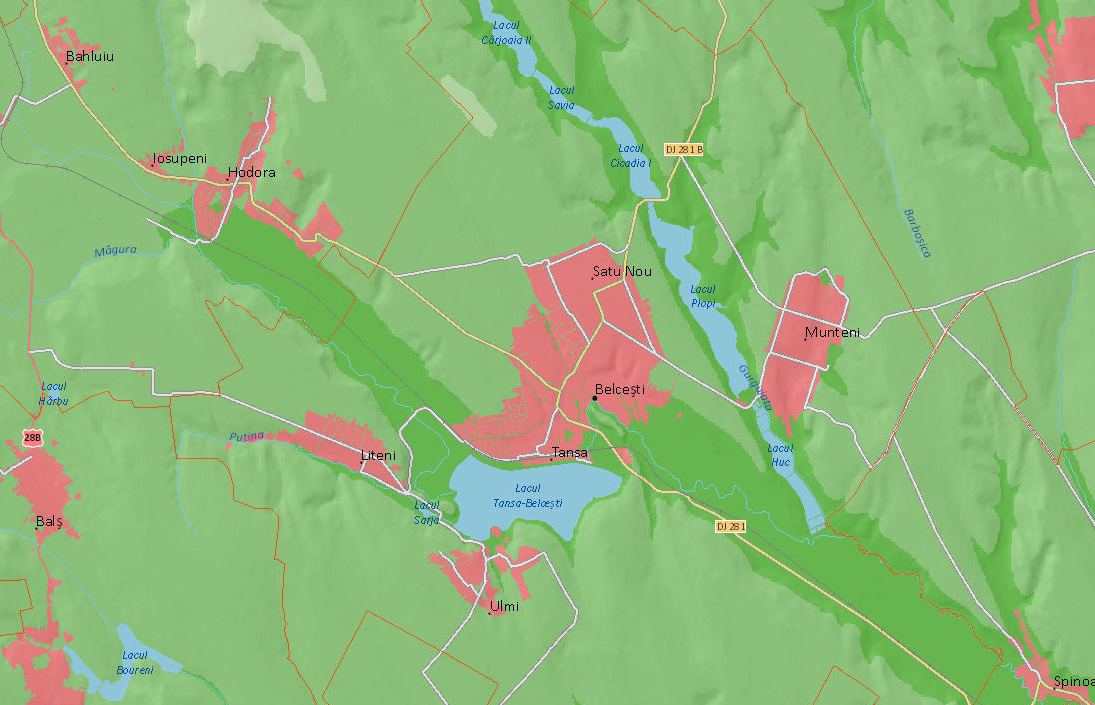 	Situl ROSPA 0109- Acumularile Belcesti in suprafata de 2.099 ha este amplasat in Podisul Central al Moldovei avand urmatoarele coordonate geografice:-latitudine N 47˚22’0”; -longitudine E 27˚3’60”, 	Altitudine sitului :-minima 67m -maxima 178m-medie 98m 	Situl este pozitionat in sud-vestul Campiei Moldovei si se incadreaza in tipul de clima temperat –continental.    Situl cuprinde acumularea de pe raul Bahlui din dreptul localitatii Tansa si salba de iazuri de pe valea paraului Gurguiata pana la confluienta acestuia cu raul Bahlui.	Situl cuprinde de asemenea pajisti si terenuri arabile, iar in mai mica masura palcuri de padure si tufarisuri din apropierea zonelor umede.	Caracteristici generale ale sitului:clase de habitate :         -rauri, lacuri-38%        -mlastini, turbarii- 7%        -culture-teren arabil- 12%        -pasuni -35%        - paduri defoioase-2%        -vii si livezi-4%        -habitate de paduri-2%     Acest sit reprezinta o importanta deosebita in zona deoarece asigura hranirea si odihna unor specii de pasari acvatice in perioada de migratie.    Totodata este o zona importanta pentru hranire si odihna pentru specia Platalea leucorodia in aceasta regiune a tarii fiind o specie de exemplare necuibaritoare fiind observate in lunile iunie si iulie.    In general intreaga populatie a sitului este formata din specii de pasari enumerate in anexa I la Directiva Consiliului 209/147/EC   si specii de pasari cu migratie regulata mentionate in aceeasi anexa.Vulnerabilitatea sitului este data in principal de influenta antropica.Influenţa antropică se prezintă sub forma unor activitaţi, atât în interiorul sitului cât şi în vecinatatea acestuia.Pescuitul si acvacultura reprezinta 80% din activitatea desfasurata in interiorul sitului diferenta reprezentand  pasunatul.Activitatea antropică din vecinatatea sitului,  consta din urbanizare, industrializare şi alte activităţi similare cu un potential de cca 15%.	În prezent situl nu are statut de protecţie, iar ca tip de proprietate se prezintă astfel:- cca 81% proprietate de stat din care  50% luciu de apă aflat în administrarea AN Apele Romane ABA Prut-Barlad ,30% luciu de apă concesionat de SC ACVA COM SRL Iaşi si 1% pădure aflată în administrarea Direcţiei Silvice Iaşi –Ocolul Silvic Hârlău. - cca 9% proprietate public locală; - cca 10% proprietate privată;	Pentru lacul de acumulare Tansa-Belcesti, ce constituie si sursa de alimentare cu apa potabila se aplica managementul specific de catre ABA Prut-Barlad, iar pentru lacurile concesionate se aplica management specific exploatarilor piscicole de catre SC SC ACVA COM Iaşi.Accesul în situl ROSPA 0109- Acumulările Belceşti  se realizeaza din drumul european E583 în dreptul localităţii Podu Iloaie, racordat  la DJ Erbiceni –Belceşti. Totodata acesul spre sit poate se poate realize  de pe DN 28B până în oraşul Hârlău, apoi în direcţia sud –est spre DJ 281 Cotnari –Belceşti.Altă posibilitate de acces în zonă este şi de pe DN 24C spre drumul judeţean ce leagă localităţile Rediu –Movileni –Focuri –Coarnele Caprei –Belceşti.Bilanţul teritorial al comunei Belceşti ca rezultat al reactualizării Planului Urbanistic General, din datele statistice şi a planurilor de încadrare în teritoriu, Acumularea Belceşti in suprafata totala de 2.099,0 ha ocupa pe teritoriul comunei Belcesti pe o suprafata de 13% din suprafata teritoriului administrativ 1.347,0 ha.Facem precizarea că, prin studiul de Reactualizare a Planului Urbanistic General şi a Regulamentului Local de Urbanism, conform planurilor de urbanism de reglementări şi reţele edilitare, privind intravilanul propus, nu se intervine sub nici o formă asupra sitului –ROSPA 109-Acumulările Belceşti.Masuri minime de conservare- ROSPA 0109-Acumularile BelcestiSursa: Agentia pentru Protectia Mediului Iasi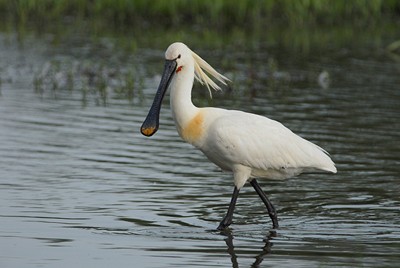 Lopatar-Plataleia LeucorodiaPrin reactualizarea PUG-ului comunei Belcesti nu se intervine sub nicio forma asupra limitelor sitului Natura 2000 ROSPA 0109- Acumularile Belcesti. Pentru orice plan/proiect/activitate ce urmeaza a se desfasura in vecinatatea sitului si este susceptibil a avea un impact negativ semnificativ asupra sitului se va parcurge procedura de reglementare cu evaluarea adecvata, conform prevederilor OUG 57 art. 28 litera e.Monumente istoriceÎn conformitate cu legea 422/2001 privind protejarea monumentelor istorice, cu modificările ulterioare, ORD nr. 562/2003 privind metodologia de elaborare şi conţinutul cadru al documentaţiilor de urbanism pentru zone construite protejate, comuna Belcesti  dispune în acest sens de opt monumente istorice de interes local:- monument de arhitectură- biserica „Sfântul Nicolae” din satul Tansa. - situri arheologice, cu diverse vestigii, situri distribuite astfel:patru în zona satului Belcești (Dealul Rușilor, La Sărături, Coasta Hucului și Dealul Hucului la Sondă), unul la Ulmi (pe malul lacului Tansa, „la Curte”), unul la Liteni („pe Curte”), unul la Munteni („la Știubeiul cu Apă Pucioasă” sau „la Seliște”).unul la Ulmi (pe malul lacului Tansa, „la Curte”)Aşa cum se preciza mai sus, în conformitate cu legislaţia în vigoare, pentru monumentele istorice de interes local, delimitarea cu exactitate a zonelor protejate se va realiza pe baza unor studii aprofundate la faza Plan Urbanistic Zonal. Zona de protecţie din jurul unui monument este o porţiune de teren delimitată şi trecută în regulamentul local de urbanism pe care nu se pot executa construcţii, plantaţii şi alte lucrări care ar polua, ar diminua vizibilitatea, ar pune în pericol monumentele istorice.  Zona de protecţie este o zonă-tampon între monument şi mediul înconjurător actual. Zonele de protecţie din jurul monumentelor istorice de tip B este de 200 de metri în localităţile rurale, distanţa măsurata de la limita exterioară a terenurilor pe care se află monumentele istorice. Terenul pe care se află un monument istoric include, în afară de construcţia propriu-zisă, şi drumuri de acces, scări, parc sau grădina, turnuri, chioşcuri şi foişoare, gardul sau zidul de incintă, bazine, fântâni, statui, cimitire şi alte construcţii sau amenajări care formează ansamblul monumentului.2.7.Evoluţia probabilă a mediului în situaţia implementării PUGPrin implementarea PUG-ului reactualizat al comunei şi a prioritatilor stabilite prin acesta, se evaluează îmbunătăţirea calităţii factorilor de mediu. Pentru fiecare propunere de dezvoltare este precizat impactul asupra calităţii factorilor de mediu.3.  Caracteristicile  de  mediu  ale  zonei  posibil  a  fi  afectată semnificativ.3.1.Calitatea factorului de mediu – apaTeritoriul comunei Belcesti se afla situat in bazinul hidrografic Prut fiind raportat la bazinul hidrografic al raului raul Bahlui, afluent al Jijiei cu o lungime de 15,3 km.Afluentii pe care raul Bahlui ii primeste in sectorul Belcesti sunt : -Gurguiata : curs de apa pe care a fost realizat o salba de iazuri Savia I, Savia II, Cicadaia, Plopi, Huc.- Izmana- Coada Rapei.- Putina.In partea sudica a comunei sunt cursuri de apa nepermanente ce se varsa in raul Bahluiet.Suprafata cursurilor de apa de pe teritoriul comunei Belcesti este de 5,38ha.In perioada 1971-1976 in scopul protejarii comunei de inundatii, s-a construit pe raul Bahlui, lacul de acumulare Tansa-Belcesti cu o suprafata de 360ha si o adancime a apei de 6-7m, conform Avizului de Gospodarire a  Apelor emis de AN Apele Romane ABA Prut Brald. Conform datelor prezentate de catre ABA Prut Barlad Iasi, calitatea cursului de apa Bahlui este prezentata in tabelul urmator.Cursurile de apa ce strabat teritoriul comunei Belcesti, afluent al raului Jijia, poate influenta calitatea acestuia ca urmare a poluantilor evacuati prin afluentii existenti in arealul comunei.Eventualele poluări ale cursului râului Bahlui pe tronsonul ce străbate comuna Belcesti se datorează unor deversări necontrolate de ape uzate, sau depozitării de deşeuri pe malurile râurilor considerate ca situaţii accidentale.Ape subterane Calitatea apei freatice este necorespunzătoare, procentul nepotabilităţii a acesteia fiind  ridicata.Conform Ordinului nr. 743/2008 privind inventarierea zonelor cu nitrati teritoriul comunei Belcesti este nominalizata ca zona afectata de activitatile anterioare.Cauzele probabile pentru care în majoritatea cazurilor apele freatice nu corespund cerinţelor pentru a fi utilizate în scopuri potabile sunt următoarele:poluarea apelor de suprafaţăcondiţiile şi procesele hidrogeochimice naturale care favorizează trecerea în soluţie a diferiţilor anioni şi cationi;utilizarea intensivă în agricultură înainte de anul 1989 a îngrăşămintelor chimice pe baza de azot şi fosfor, şi a pesticidelor, a condus la acumularea în sol a unora dintre aceştia sau a produşilor de degradare;particularităţile climatice, hidrogeologice şi exploatarea sistemelor de irigaţii care au contribuit la mineralizarea materiei organice din sol şi migraţia substanţelor rezultate din aceste procese.Ca urmare a monitorizării acviferului subteran pe teritoriul judetului Iasi, rezultatele analizelor de laborator au pus în evidenţă depăsiri a limitelor maxime admise conform L 458/2002 modificată şi completată prin L 311/2004, în special la următorii indicatori: CCOMn, amoniu,nitrati,nitriti. Calitatea apei freatice de pe teritoriul comunei Belcesti nu este corespunzatoare, apele subterane inscriindu-se in nota geneala a calităţii apelor freatice din judeţ, respectiv un grad de nepotabilitate de cca 80-85%.Apele subterane sunt expuse riscului poluării prin infiltraţiile de la suprafaţa solului a substantelor organice provenite din activităţi umane, ceea ce influentează sursele de apă – captări, fântâni neprevăzute cu perimetre de protecţie. La aceasta se poate adaugă încărcarea în substante minerale şi săruri provenite din scurgerile de ape meteorice cu infiltrare în stratul freatic.Gestionarea cantitativă şi calitativă a apelor din comuna se realizează prin AN Apele Romane-subunitate a Administratiei Bazinale de Apa Prut-Bârlad.3.2.Calitatea factorului de mediu - aerCalitatea aerului pe teritoriul comunei Belcesti este influentata de traficul auto de pe drumurile judetene si comunale,datorită calităţii  necorespunzătoare a acestora, de emisiile de gaze rezultate , precum şi gazelle arse rezultate  din modul de încălzire a locuinţelor individuale.Sursele de poluare a aerului sunt naturale – din procesul de crestere a animalelor, substanţe organice şi anorganice, pulberi-noxe generate de la ferma de suine, incendierea maselor vegetale, descompunerea materiilor organice vegetale şi animale, sau antropice -arderea combustibililor solizi, traficul auto, depozitarea şi conservarea alimentelor, prelucrarea lemnului, activitatea agricolă şi zootehnică.	Pot fi menţionate o serie de surse locale cu caracter sezonier, reprezentate prin următoarele activităţi:- procese de ardere pentru încălzirea locuinţelor şi obiectivelor social-economice cu cărbuni, produse petroliere, lemne, care generează gaze şi pulberi specifice, fum, funingine;- circulaţia şi transporturile rutiere, care generează prin sursele mobile gaze de eşapament, pulberi, zgomot-  sisteme necorespunzătoare de colectare şi de depozitare a deşeurilor-mirosuri neplăcute ca urmare a unor activităţi în sectorul zootehnic	În privinţa nivelului de poluare cu gaze şi pulberi, deşi nu se fac măsurători, se poate aprecia că emisiile sunt reduse, iar prin procesele de dispersie şi a curenţilor creaţi în zonă, concentraţiile poluanţilor se diminuează.Concentraţia poluanţilor gazoşi -SO2, NOx, CO etc., în aer se situeaza sub valorile limită de emisie pentru protecţia sănătăţii umane prevăzute în Legea 104/2011, neînregistrându-se depăşiri.Ca urmare a amplasării comunei în arealul analizat, gradul de dezvoltare economico-socială si sursele de poluare a aerului, se apreciază că în zona studiată calitatea aerului este în limitele admise de normativele în vigoare .3.3.Calitatea factorului de mediu –solÎn comuna Belcesti mediul înconjurător nu este afectat de fenomene de poluare sau degradări care să ducă la modificări esenţiale ale calităţii componentelor unor factori de mediu, totuşi există o serie de situaţii şi aspecte negative, respectiv activităţi umane şi fenomene naturale, care afectează local apele şi solurile. Consiliul Local Belceesti va trebui să efectueze operaţii de ecologizare a zonelor afectate de eventualele depozitări necontrolate a deşeurilor, să utilizeze îngrăsămintele in gospodariile proprii ale cetatenilor, cu evitarea scurgerii in cursurile de apa, fapt ce conduce la degradarea solului, respectarea recomandarilor privind infiintarea de ferme, targuri, statie de epurare etc.Pentru protecţia calităţii solului şi protecţia apei împotriva poluarii cu nitrati in conformitate cu angajamentele asumate prin tratatul de aderare, se vor identifica locatii si se vor construi platforme de stocare temporara a gunoiului de grajd la nivelul fiecarei localitati.Existenţa pe teritoriul comunei Belceşti a nitraţilor, în conformitate cu ORD MMGA nr. 1182/22.11.2005, ORD MAPDR nr. 1270/30.11.2005, ORD MMDD nr. 1.552/3 .12.2008 şi ORD MAPDR nr. 743/12.12.2008 impune luarea unor măsuri permanente de eliminare a acestor poluanţi, având în vedere faptul că solul este un factor de mediu fundamental ce trebuie protejat. Zonele vulnerabile din punct de vedere ecologic sunt terenurile afectate de alunecări active şi semiactive de teren, de eroziune foarte puternică şi excesivă. Aceste terenuri necesită măsuri radicale de reconstrucţie ecologică prin împădurire şi proiecte de ameliorare antierozionale şi pedoameliorative.Monitorizările efectuate de către laboratoare acreditate privitoare la calitatea solului din cadrul judeţului conduc la concluzia că în general solurile de pe întreg judeţul nu sunt poluate semnificativ şi se pretează culturilor agricole.Prin Studiul pedologic elaborat de catre OJSPA Iasi s-au efectuat determinări ale calităţii solului pe raza comunei.Primaria comunei Belcesti are intocmit Studiul pedologic si de bonitate de catre OJSPA Iasi in vederea reactualizarii studiilor privind incadrarea in clase de favorabilitate a terenurilor agricole la nivel de parcela si a studiului pedoameliorativ.3.4. ZgomotulÎn localităţile componente ale comunei Belcesti nu au fost efectuate măsurători ale nivelului de zgomot.Având în vedere amplasarea comunei, gradul de dezvoltare economico-sociala şi prezenţa surselor de zgomot se apreciază că pe amplasamentul studiat, intensitatea nivelului de zgomot se situează în limitele admise de normativele în vigoare STAS 10009/1988.3.5.Gestiunea deseurilorDeseurile  de orice natura rezultate din multiplele activităţi umane, constituie o problemă de o deosebită actualitate datorită creşterii continue a cantităţilor şi felurilor acestora, care prin degradare şi infestare în mediul natural prezintă un pericol pentru mediul înconjurător şi sănătatea populaţiei.Depozitarea necontrolată a deşeurilor constitue o sursă majoră de poluare şi degradare a solului, subsolului şi pânzei freatice.  Problema deşeurilor, în ceea ce priveşte administraţia locală se impune a fi gestionată ca urmare a creşterii cantităţii acesteia prin dezvoltarea economico-administrativă a comunei. În prezent deşeurile generate sunt colectate fără a fi selectate pe platforme betonate dotate cu europubele. În cadrul comunei există situaţii în care deşeurile sunt depozitate necontrolat pe terenurile libere cu afectarea calităţii solului.În gospodăriile individuale salubrizarea se realizează local, fiind necesară găsirea unei soluţii pentru viitor în ceea ce priveşte salubrizarea comunei.Dezvoltarea urbanistică a comunei şi localităţile componente, antrenează producerea unor cantităţi din ce în ce mai mari de reziduuri menajere, stradale şi industriale care, prin varietatea substanţelor organice şi anorganice conţinute de reziduurile solide, face ca procesul degradării aerobe şi anaerobe de către organisme să fie dificil de condus provocând – în cazul evacuării şi depozitării necontrolate – poluarea aerului şi apei creând totodată şi probleme legate de apariţia microorganismelor patogene, rozătoarelor şi altele cu efecte dăunătoare asupra igienei publice. Prin HCL Iasi nr. 39/2009 s-a hotarat aprobarea asocierii judetului Iasi cu alte unitati administrative teritoriale din judet in vederea infiintarii Asociatiei de dezvoltare intercomunitara pentru salubritate ADIS Iasi.Colectarea deşeurilor se realizează prin punctele stabilite de colectare din cadrul satelor componente ale comunei in vederea preluarii acestora conform ADIS Iasi. Pe teritoriul comunei se vor amenaja platforme betonate, prevazute cu cate trei containere cu o capacitate de 1,1 mc pentru colectarea selective a deseurilor-unul pentru hârtie/carton, unul pentru plastic/metal şi unul pentru sticlă. Platformele de precolectare vor fi amplasate astfel încât sa deserveasca cca 250 persoane pe o raza maximă de 400m. Deşeurile menajere vor fi colectate „din poartă în poarta”in pubele de 120l-240l. În conformitate cu Ord. 119/2014 pentru aprobarea Normelor de igiena si sanatate publica privind mediul de viata al populatiei, platformele vor fi amplaste pe spaţiul public, la o distanţă de cel puţin 10,0m faţă de locuinţe, la care să se asigure accesul autospecialelor, suprafaţa unei platforme va fi de cca 12,0mp.Ferma de crestere porcine cu o capacitate de peste 10.000 capete ce apartine SC ITAL PROD SRL  are organizat sistemul de preluare a apelor uzate menajere  cat si modul de stocare, evacuare si aplicare a dejectiilor pe terenurile agricole.Datorita continutului de nutrienti dejectiile esorate sunt utilizate la fertilizarea terenurilor agricole in perioadele permise.Prin reactualizarea PUG-ului comunei la emiterea certificatelor de urbanism şi autorizaţiilor de construcţie se va avea în vedere respectarea distanţelor legale faţă de zonele cu restrictii conform Ord MS 119/2014. 4. Probleme de mediu existente, relevante pentru P.U.G.Funcţiunile ce urmeaza a fi realizate ca urmare a analizei efectuate în cadrul reactualizării PUG-ului pentru zona studiată vor conduce la un impact redus, prin luarea de măsuri pentru reducerea poluării de tip apă – aer – sol.1.APA- în perimetrul comunei Belcesti sunt zone inundabile, zone cu exces de umiditate, zone cu eroziuni şi alunecări a versanţilor, ceea ce necesită lucrări de drenaje şi amenajări special introducandu-se un regim restrictive de utilizare a terenurilor;- cursurile de apa care traverseaza localitatile comunei ocupa o suprafata de 5,38ha, malurile cursurilor de apa necesita lucrari de regularizare in scopul asigurarii protectiei locuintelor in intravilan si a terenurilor agricole in extravilan;-sursele de apă locale sunt în general poluate, ceea ce necesită realizarea unor zone de protecţie sanitară în cazul utilizării acestora ca surse de apă potabilă-fantani;-utilizarea în scop potabil a apei este necorespunzătoare prin exploatarea apei din pânza freatică si necesită efectuarea de analize chimice, bacteorologice şi de control sanitar a apei din fantani;- se vor institui zone de protectie sanitara si hidrogeologica in jurul surselor, a constructiilor si instalatiilor sistemului de alimentare cu apa conform prevederilor HG 930/2005 si Ord. 1278/2011 emis de MMAP  pentru aprobarea Instructiunilor privind delimitarea zonelor de protectie sanitara si a perimetrelor de protectie hidrogeologica;-conform prevederilor Legii nr. 107/1996 cu modificarile si completarile ulterioare, se interzice construirea de locuinte si anexe gospodaresti in albiile majore inundabile ale cursurilor de apa; De asemenea in zona de protectie a cursurilor de apa si lacurilor de acumulare sunt interzise:amplasarea de depozite de deseuri, reziduri, dejectii sau substante chimiceutilizarea de substante chimice pentru aplicarea de tratamente fitosanitare aplicarea de ingrasaminte de orice fel depozitarea substantelor chimice necesare in agricultura, zootehnie, se va realiza in spatii acoperite cu regim special de siguranta, eliminarea celor expirate/neutilizate se va face numai prin societati abilitate in baza contractelor incheiate;stabilirea necesarului a cerintei de apa potabila se va realiza corespunzator capacitatilor efective ale dotarilor si activitatilor desfasurate;colectarea apelor uzate menajere din localitatile comunei se va realiza prin retele de canalizare cu dirijare catre statia de epurare ce urmeaza a fi modernizata;apele meteorice de pe acoperişurile caselor nu sunt canalizate, colectarea şi scurgerea lor realizându-se la „zi”. Apele pluviale de pe suprafeţele sistematizate nu beneficiază de un sistem centralizat de colectarea apelor pluviale, scurgerea realizându-se la nivelul străzilor, dar majoritatea drumurilor neavând practicate şanţuri colectoare adiacente, cele existente nu sunt betonate  şi conduc la apariţia de inundaţii şi eroziuni ale solului;- corelarea capacitatilor de alimentare cu apa cu cele de canalizare si de epurare a apelor uzate.2.AERÎn prezent, în comună nu există un sistem de alimentare cu gaze naturale, dar se preconizeaza infiintarea unei reţele de distribuţie de gaze natural-proiect prioritar din Strategia de Dezvoltare a Comunei Belceşti:-în prezent alimentarea cu agent termic a consumatorilor individuali în satele componente, se realizează, cu sobe alimentate cu combustibil solid -lemn sau cărbune, neexistând reţea de distribuţie a energiei termice necesare încălzirii şi preparării apei calde menajere a locuinţelor. -în ceea ce privesc unităţile publice, alimentarea cu agent termic se realizeaza cu centrale alimentate cu combustibil solid, sau centralizat pe grupuri prin intermediul centralelor termice  ce funcţionează tot pe combustibil solid Promovarea investiţiei privind sistemul de alimentare cu gaze naturale se va efectua conform Regulamentului de acces la sistemul naţional de transport al gazelor naturale, aprobat cu HG 1043 / 2004.Alimentarea cu gaze naturale a comunei Belceşti poate fi realizată din conducta de transport de inalta presiune existenta în comuna Cotnari, printr-un racord în lungime de aproximativ 12 km şi staţie de reglare-măsurare de predare (SRMP), amplasată la intrarea în satul Belceşti, statie ce va deservi si satele Tansa, Satu Nou.	Din  SRMP, în baza studiului de fezabilitate care va stabili cu exactitate condiţiile de alimentare ale comunei cu gaze naturale, putem preciza următoarele:-staţia reglare-măsurare de predare va alimenta staţiile reglare-măsurare de sector prin intermediul reţelei de distribuţie gaze naturale presiune medie (4 bari). -in satul Belceşti se va realiza o staţie de reglare-măsurare de sector (SRMS), ce va deservi satele Belceşti, Tansa şi Satu Nou, acestea fiind compacte.	-in satul Munteni se va realiza o staţie de reglare-măsurare de sector (SRMS), ce va deservi satul Munteni.-in satul Liteni se va realiza o staţie de reglare-măsurare de sector (SRMS), ce va deservi satele Liteni şi Ulmi.Din staţiile de reglare-măsurare, pe fiecare stradă se va amplasa reţea de distribuţie gaze naturale, din care se va alimenta fiecare imobil prin branşament şi post de reglare-măsurare în funcţie de solicitările cetăţenilor.În procesul de realizare a reţelei de distribuţie a gazului metan în comuna Belceşti, se va tine cont de prevederile Normativelor şi STAS-urilor în vigoare (NTPEE/2008 - Norme tehnice pentru proiectarea, executarea si exploatarea sistemelor de alimentare cu gaze naturale). În localităţi, conductele subterane de distribuţie se vor poza numai în teritoriul public ţinând cont de următoarea ordine de preferinţe: zone verzi, trotuare, alei pietonale, în porţiunea carosabilă, folosind traseele mai puţin aglomerate cu instalaţii subterane.Pe traseele fără construcţii, pe câmp, precum şi în zonele cu agresivitate redusă şi fără instalaţii subterane, se vor prevedea la schimbări de direcţii şi la suduri răsuflători cu înălţimea de 0.6 m deasupra solului, dar nu la distanţe mai mici de 50 m.Lucrări prioritare-infiinţarea reţelei de repartiţie si distribuţie de gaze în toatăcomuna;-infiinţarea staţiilor de reglare-măsură- predare şi de reglare-măsură;-acordarea construcţiilor din comunăla reţeaua de gaze naturale propusă.In vederea protectiei calitatii aerului lucrarile ce se vor efectua in cadrul comunei- retele de canalizare, statie de epurare, platforme deseuri etc. se vor realiza cu asigurarea conditiilor de protectie  a aerului respectiv perdele vegetale de protectie.3.SOL-depozitarea necontrolată a deşeurilor constitue o sursă majoră de poluare şi degradare a solului.  Prin creşterea cantităţilor de deşeuri ca urmare a dezvoltării comunei şi a activităţilor desfăşurate este necesară rezolvarea problemei privind gestionarea acestora. În prezent platformele  betonate sunt dotate cu pubele în vederea precolectării deşeurilor menajere repartizate pe localităţi functie de numărul populaţiei. Există situaţii în care deşeurile rezultate sunt depozitate neorganizat pe terenurile libere acestea conducând la degradarea terenurilor şi afectarea calităţii mediului.-salubrizarea se realizează local în gospodării, fiind necesară găsirea unei soluţii pentru viitor în ceea ce priveşte salubritatea comunei;-colectarea neselectivă a deşeurilor din gospodării se realizează individual de către fiecare locuitor, transportul acestora la platformele de depozitare realizeazându-se cu mijloace hipice proprii ;-gunoiul de grajd rezultat în microfermele individuale şi gospodării se depozitează accidental în mod necontrolat direct pe sol ceea ce poate conduce la poluarea calităţii solului, subsolului şi pânzei freatice.-realizarea de platforme de compostare pentru rezidurile zootehnice-gestionarea controlata a ingrasamintelor chimice,a pesticidelor, a deseurilor de pesticide;- extinderea folosirii ingrasamintelor naturale si a celor chimice corespunzator normelor de bune practici agricole;4.SĂNĂTATEA POPULAŢIEI-sistemul centralizat actual de alimentare cu apă potabilă va fi extins in toate localitatile comunei cu efecte benefice asupra starii de sanatate a populatiei;-evacuarea apelor uzate menajere prin retele de canalizare cu dirijare catre statia de epurare ce urmeaza a fi modernizata;- asigurarea condiţiilor de igienăşi educaţie pentru sănătate în şcolile şi grădiniţele din comună prin introducerea instalaţiilor sanitare cu apă curentă;5. Obiectivele de protecţie a mediului, stabilite la nivel naţional,  relevante pentru P.U.G. şi modul în care s-a ţinut cont de aceste obiective şi de orice alte consideraţii de mediu în timpul pregătirii planului.Propunerile  de  amenajare  şi  dezvoltare a comunei Belcesti se înscriu în prevederile P.U.G.–ului reactualizat şi al Regulamentului aferent acestuia.Prin PUG-ul reactualizat s-a avut in vedere respectarea actelor normative referitoare la protectia mediului, acesta avand un impact pozitiv prin inlaturarea surselor de poluare generatoare de noxe ca urmare a activitatii desfasurate pe amplasamentul analizat anterior si in prezent.In ceea ce privesc factorii de mediu ce ar putea fi influentati prin implementarea PUG-ului reactualizat, valorile concentratiilor poluantilor evacuati in mediu vor trebui sa  se incadreze in limitele VLE ale normativelor in vigoare.Obiectivele de protecţie a mediului stabilite la nivel naţional şi comunitar relevante pentru plan sunt corelate cu strategia nationala de dezvoltare pe termen mediu, conform angajamentelor rezultate din procesul de negociere pentru aderarea României la UE, Cap. Mediu, amenajarea teritoriului şi dezvoltarea regională :1.Programele de acţiune pe termen mediu :-protecţia şi conservarea naturii a diversităţii biologice şi utilizarea durabilă a componentelor acesteia, dezvoltarea şi buna administrare a reţelei naţionale de arii protejate în acord cu strategiile, politicile, şi practicile aplicate la nivel european şi internaţional ;-realizarea programului national de masuri tehnice, de evaluare şi finanţare, a costurilor reducerii emisiilor de gaze cu efect de seră în concordanţă cu prevederile Convenţiei Cadru pentru schimbări climatice (1992) şi ale Protocolului de la Kyoto (1997) ;-aplicarea fermă a legislaţiei de mediu  - OUG 195/2005, modificată şi completată cu OUG 164/2008, şi adoptarea unui sistem de norme standarde si reglementari compatibile cu exigenţele Uniunii Europene ;-stimularea producţiei eco eficiente şi a dezvoltarii durabile ;-descentralizarea sistemului instituţional ;-introducerea şi utilizarea instrumentelor economice pentru protecţia mediului.2.Politici si practici de mediu corelate cu Directivele Uniunii Europene-evaluarea cadrului natural al României în acord cu diversitatea şi vulnerabilitatea actuală a acestuia, dezvoltarea reţelei naţionale de arii protejate ;-iniţierea măsurilor de refacere a cadrului natural în zonele deteriorate ;-dezvoltarea managementului durabil, a resurselor de apă cu prevederile Conferinţei de la Dublin (1992) şi ale Summitului de Rio de Janeiro (1992);-asigurarea integrităţii Fondului forestier naţional în condiţiile schimbării formei de proprietate şi de management, fiind necesare în acest sens reglementări legale care să împiedice reducerea suprafeţei actuale a pădurilor, precum şi întregirea fondului forestier prin menţinerea volumelor recoltate anual de lemn la nivelul posibilităţilor pădurilor;-conservarea biodiversităţii şi asigurarea stabilităţii, sănătăţii şi polifuncţionalităţii pădurilor;-realizarea programului naţional de amenajare şi utilizare durabilă a solurilor şi de combatere a eroziunii solurilor;-respectarea programului naţional de gestiune a deşeurilor şi a programului judetean de gestionare a deseurilor ;-realizarea instrumentelor financiare, referitoare la mediu în special în ceea ce priveşte domeniul exploatării apei, protecţiei mediului în industrie, agricultură, protecţia solului şi terenurilor degradate, protecţia organică şi certificarea produselor organice;-realizarea de parteneriate între instituţiile de mediu din Romania şi cele ale Uniunii Europene asigurandu-se valorificarea oportunităţilor şi avantajelor pe care le ofera UE prin strategiile de mediu conform angajamentelor din Tratatul de aderare a României la UE;-utilizarea fondului de mediu ca principal instrument în sprijinul realizării obiectivelor prioritare din Planul Naţional de acţiuni pentru protecţia mediului şi din Tratatul de aderare a României la UE;-stimularea dialogului între autorităţi şi societatea civilă asupra strategiei, politicilor, programelor şi deciziilor privind mediu şi dezvoltarea socio-economică a ţării.3.Politici de mediu :-dezvoltarea sistemului de monitoring integrat a mediului, sistemului informaţional de mediu, sistemului de raportare a evoluţiei stării mediului ca instrumente esenţiale de fundamentare a deciziilor de protecţie a mediului, de evaluare a îndeplinirii ţintelor politicii naţionale de mediu şi de informare a publicului;-producţia eco eficientă şi consumul durabil vor reprezenta elementele fundamentale ale strategiei preventive integrate de protecţie a mediului, pe termen lung. Totodată se va urmări promovarea standardelor ISO 14000 şi EMAS în scopul realizării unor procese, produse şi servicii eco-eficinete, cu riscuri minime asupra sănătăţii populaţiei şi asupra cadrului natural;-descentralizarea sistemului instituţional plin aplicarea consecventă a principiului autonomiei administrative şi a principiului ‘’poluatorul plăteşte’’. La nivelul comunităţilor locale se vor stabili competenţe de protecţie a mediului şi se vor încuraja politicile de prevenire şi protecţie a mediului înconjurător;-politica de mediu pe termen lung prevede creşterea graduală a ponderii instrumentelor economice în detrimentul instrumentelor de comandă şi control cu stimularea activităţilor care reduc evacuările de poluanţi în mediu sau contribuie la conservarea ecologică;-România sprijină aplicarea instrumentelor economice la nivel internaţional- taxe internaţionale sau taxe naţionale armonizate, cotele negociabile ale emisiilor de gaze cu efect de seră implementarea în asociere conform Convenţiei cadru pentru schimbări climatice şi mecanismul de dezvoltare curată conform Protocolului de la Kyoto.4.Amenajarea teritoriului  şi dezvoltarea regională-strategia pe termen mediu conferă o importanţă majoră Planului de amenajare a teritoriului national adoptat de Parlamentul României în respectul valorilor dezvoltării durabile şi standardelor UE. Acest Plan este promovat prin programe guvernamentale  în vederea dezvoltării echilibrate a reţelei de localităţi, a infrastructurii sistemelor de locuire în cadrul urban şi rural, a gestionării responsabile a terenurilor şi a patrimoniului naţional şi construit;-obiectivele politicii de dezvoltare regională constau din diminuarea dezechilebrelor regionale existente, stimularea dezvoltării echilibrate, revitalizarea zonelor defavorizate, preîntâmpinarea producerii de noi dezechilibre, corelarea politicilor regionale cu cele sectoriale, stimularea cooperării inter-regionale şi internaţionale care contribuie la progresul economic şi social.5.Principiile strategice ale dezvoltării vizează următoarele aspecte la nivel naţional:-promovarea mecanismelor economiei de piaţă în toate regiunile ţării în vederea îmbunătăţirii competitivităţii şi realizării unei creşteri economice permanente;-promovarea unei dezvoltări armonioase a reţelei de localităţi;-creşterea capacităţii regiunilor din punct de vedere instituţional, financiar, decizional la susţinerea procesului de dezvoltare;-promovarea principiilor dezvoltării durabile;-crearea şanselor  egale în ceea ce priveşte accesul la informare, cercetare-dezvoltare tehnologică, educaţie şi formare continuă.Principiile strategice ale dezvoltării vizează următoarele aspecte la nivel regional:-reducerea discrepanţelor dintre regiuni, judeţe, mediu urban şi mediu rural, zone centrale şi zone periferice;-preîntâmpinarea apariţiei unor zone problemă;-coordonarea iniţiativelor de dezvoltare regională cu priorităţile naţionale şi cele ale UE;-promovarea unor politici diferenţiate conform unor particularităţi zonale -zone monofuncţionale, predominant agricole, aglomerări urbane, zone naturale şi construite protejate, zone cu probleme de mediu.Planul Local de Acţiune pentru Mediu a judeţului Iasi a fost realizat în anul 2014 într-un larg parteneriat între autorităţile administraţiei publice locale, serviciile publice deconcentrate ale unor ministere, agenţi economici şi societate civilă fiind conceput pentru un orizont de timp de 4 ani (2014-2018). Îndeplinirea obiectivelor prevăzute în PLAM implică un efort uriaş atât din punct de vedere financiar cât şi în privinţa conlucrării între toţi factorii decizionali, agenţi economici, organizaţii nonguvernamentale şi cetăţeni. Odată finalizat şi adoptat PLAM-ul judeţului Iasi în versiunea noua, va dispune de un instrument strategic esenţial pentru a parcurge perioada 2014-2018 paşii identificaţi care trebuie să conducă la o îmbunătăţire a calităţii mediului şi vieţii în judeţul Iasi.6. Efecte potenţiale semnificative asupra mediului, inclusiv asupra aspectelor ca: biodiversitatea, populaţia, sănătatea umană, fauna, flora, solul, apa, aerul, factorii climatici, valorile materiale, patrimoniul cultural, inclusiv cel arhitectonic şi arheologic, peisajul şi asupra relaţiilor dintre aceşti factori.Efectele potenţial semnificative asupra mediului :1.Efecte în faza de implementare/execuţie a PUG-ului reactualizat ce pot genera :-poluari specifice lucrărilor de execuţie a infrastructurii şi construcţiilor noi ;-poluări accidentale în etapele de execuţie a lucrărilor de construcţii şi amenajare a teritoriului.Poluarile specifice şi cele accidentale fazei de implementare şi execuţie a Planului pot fi determinate de: nerespectarea normativelor legale în vigoare, erorilor umane de execuţie şi proiectare, fenomenelor naturale neprevăzute.2.Efecte potenţial semnificative asupra mediului ce pot apărea în faza de funcţionare a planului -impact negativ asupra calităţii factorilor de mediu specific fiecărei amenajări din PUG-ul reactualizat.6.1.Impactul asupra calităţii factorilor de mediu în etapa de implementare/ execuţie a planuluiLucrările de construcţie şi amenajare a teritoriului- infrastructură -drumuri, captări de apă potabilă, statii de tratare, reţele de alimentare cu apă potabilă, canalizare- preluare ape uzate, statie de epurare, puncte de precolectare deşeuri, necesită excavarea, transportul şi manipularea  unor volume importante de materii prime şi materiale.Realizarea obiectivelor prevăzute în PUG-ul reactualizat necesită ocuparea definitivă sau temporară a unor suprafeţe de teren, activitatea unui parc auto divers de utilaje de construcţii, organizare de şantier, baze de utilaje, depozite de materiale, staţii de betoane şi staţii asfalt.Aceste activităţi ce se vor desfăşura pe teritoriul comunei pot constitui surse de poluare a apei, aerului, solului, subsolului, pânzei freatice.Avand in vedere ca poluantii evacuati din operatiile de execuţie a construcţiilor si din circulatia mijloacelor auto nu se evacueaza in atmosfera in mod controlat, aerul impurificat nu este preluat si evacuat prin sisteme de exhaustare.Prin utilizarea motorinei, in cazul surselor mobile se apreciaza un impact redus asupra conditiilor existente comparativ cu emisiile atmosferice generate prin arderea benzinei.Totodata se recomanda pentru caile rutiere din cadrul comunei sa se pastreze starea continua a acestora precum si curatenia necesara, eventual stropirea periodica a cailor rutiere pentru micsorarea concentratiilor pulberilor in aerul atmosferic.In vederea atenuarii poluarii aerului cu noxe provenite din arderea combustibililor în motoarele cu ardere internă se va urmari reducerea vitezei de trafic in arealul comunei.Pentru mijloacele auto utilizate la transportul materialelor rezultate din  construcţii/ dezafectari din cadrul santierelor se vor respecta normele legale in vigoare pentru regimul emisiilor maxim admisibile.La iesirea din santiere in vederea reducerii pulberilor in suspensii se va efectua curatirea corespunzatoare a mijloacelor de transport in vederea respectarii conditiilor in trafic pe drumurile publice.Proiectele trebuie să prevadă finanţarea lucrărilor de monitorizare în perioada de execuţie, urmărindu-se impactul asupra factorului de mediu prin analize de aer, apă, sol, zgomot şi prelevare de probe de sol.Activităţile din şantier implică ocuparea temporară a unor suprafete de teren, tasarea solului, manipularea unor cantitati importante de materiale ce pot fi poluante pentru sol şi subsol. Aprovizionarea, depozitarea şi alimentarea utilajelor cu motorină reprezintă activităţi potenţial poluatoare pentru sol, subsol si panza freatica in cazul eventualelor pierderi de produse petroliere şi infiltrarea în sol a acestora.O altă sursă potenţială de poluare a solului şi subsolului o reprezintă activitatea utilajelor în fronturile de lucru, prin pierderile accidentale de carburanţi şi uleiuri, pierderi ce pot fi evitate prin remedierea eventualelor defecţiuni.Solul vegetal este o resursă importantă care trebuie gestionată în mod adecvat. Lucrările necesare pentru atingerea obiectivelor planului implică ocuparea terenului, respectiv decopertare şi depozitare selectivă pentru a putea fi utilizat în faza ulterioară pentru refacerea lor, inclusiv a terenurilor degradate.Un factor important il constituie managementul deşeurilor, rezultate de la construcţii şi/sau demolări, deşeuri care trebuiesc gestionate astfel încât să fie recuperate, reciclate cu depozitare în mod controlat.Decopertarea solului vegetal se va realiza numai in limita strictului necesar, acesta fiind depozitat temporar şi apoi folosit pentru taluzuri sau pentru amenajarea peisagistică a altor zone.Deşeurile tehnologice provenite de la şantiere vor fi depozitate în locuri special amenajate protejate şi vor fi evacuate ritmic în baza contractelor încheiate cu operatori de salubritate.Privitor la posibilităţile de poluare a mediului datorită erorilor de execuţie, proiectare se va avea în vedere ca acestea să fie întocmite de organisme certificate cu respectarea tuturor normelor specifice : protecţia muncii, PSI, protecţia mediului.In perioada de implementare/execuţie a PUG-ului reactualizat pot aparea eventuale surse de poluare a factorilor de mediu care prin respectarea legislatiei in vigoare privind construcţiile, protecţia muncii, protecţia mediului, acestea pot fi reduse la un nivel acceptabil.6.2.Impactul asupra factorilor de mediu în perioada de exploatare a obiectivelor prevăzuteIn perioada de exploatare a obiectivelor prevăzute în PUG-ul reactualizat, impactul produs asupra calităţii factorilor de mediu va fi negativ nesemnificativ.Obiectivul general al Strategiei Regionala Nord Est 2014-2020 este reducerea decalajului existent fata de regiunile dezvoltate ale Romaniei prin cresterea gradului de competitivitate si atractivitate la nivel regional.Profilul actual şi cel de perspectivă al producţiei agricole în cadrul comunei Belcesti datorita potentialului agropedologic permite practicarea unei agriculturi bazate pe cultura plantelor cerealiera si vegetale care sustin sectorul zootehnic.Alti factori care prezinta premise ale dezvoltarii in perspectiva ale comunei sunt :conturarea comunei ca important centru al valorificarii resurselor piscicolesituarea localitatilor la echidistanta de orasele Harlau si Podu Iloaieresurse suficiente de forta de munca Prin realizarea obiectivelor prevăzute în PUG-ul reactualizat, factorii de mediu- apă, aer, sol, vor fi protejati în prezent şi în viitor, cu respectarea dezideratelor Strategiei Nationale de Dezvoltare, a Strategiei Nationale privind protectia mediului şi a Planului local de acţiune asupra mediului pentru judeţul Iasi.7. Măsurile propuse pentru a preveni, reduce şi compensa cât de complet posibil orice efect advers asupra mediului al implementării P.U.G.7.1.Reguli generale de protecţia mediuluiMenţinerea calităţii mediului în limite acceptabile, cu tendinţa de aducere la parametrii naturali,constituie o linie strategică esenţială a unui program de management al mediului -reconstrucţie ecologică, asigurarea dezvoltării durabile.	Orientarea strategiei de management al mediului consta in urmatoarele aspecte :eliminarea tuturor surselor de poluare existente şi viitoare;eliminarea emisiilor necontrolate de poluanţi;reducerea etapizată a emisiilor corelat cu programul de dezvoltare a comunei funcţie de disponibilităţile financiare existente -studii cost-eficienţă;respectarea prevederilor legislaţiei privind protecţia calităţii aerului,apei, solului la nivel naţional şi local;crearea unui sistem de monitoring integrat al mediului; Din analiza situaţiei existente, pentru diminuarea disfuncţionalităţilor şi problemelor de mediu au fost formulate ca prioritare o serie de propuneri şi măsuri de intervenţie urbanistică ce privesc: -gospodărirea durabilă a resurselor de apă;-protecţia calităţii factorului de mediu aer;-reducerea intensităţii nivelului de zgomot;-protecţia calităţii solului şi gestiunea deşeurilor;-protecţia pădurilor, zonelor naturale şi ariilor protejate;-protecţia spaţiilor verzi.7.2.Măsuri de protecţie a calităţii aeruluiCalitatea aerului este necesară a fi menţinută constantă prin controlarea emisiilor de substanţe rezultate în funcţie de specificul activităţilor :utilizarea de tehnologii nepoluante acolo unde este posibilcalitatea aerului trebuie menţinută la cote superioare prin controlarea emisiilor de substanţe rezultate în urma arderii combustibililor solizi folosiţi pentru încălzire;spaţiile libere dintre zonele de locuit şi unităţile economice vor fi inerbate, iar în zona spaţiului de protecţie a drumurilor se vor planta arbori, ce vor constitui perdeaua de protecţie a acestora;reducerea sub normele de emisie a evacuarilor de poluanti in atmosfera, pe baza principiului “poluatorul plateste”; stabilizarea concentratiilor emisiilor de gaze cu efect de sera la nivelul care sa permita prevenirea interferentelor antropice periculoase cu sistemul climatic;se vor respecta masurile de monitorizare stabilite prin actele de autorizare ce se vor elibera pentru realizarea diverselor investitii;pentru îmbunătăţirea microclimatului zonei se propune mărirea şi completarea spaţiilor plantate, zonelor împădurite, ceea ce va conduce la creşterea procentului de ocupare corespunzătoare a terenului ;modernizarea drumurilor existente neasfaltate prin asfaltare în vederea reducerii pulberilor generate din traficul auto;conectarea tuturor gospodăriilor la reţeaua de distribuţie energie electrica in cazul intravilanului extins;folosirea de echipamente de producere a energiei din surse neconvenţionale -solară, eoliană;infiintarea serviciuliu de salubritate in cadrul comunei si functionarea eficienta a acestuia privind colectarea si transportul deseurilor menajere din satele componente ale comunei;respectarea codului bunelor practici agricole în activitatea de fertilizare a terenurilor cu îngrăşăminte organice rezultate din activităţile de creştere a animalelor pentru minimizarea impactului mirosurilor asupra zonei locuite.Nivelul fonicmenţinerea în stare de funcţionare a mijloacelor de transport ce rulează pe drumurile publice;amenajarea şi întreţinerea spaţiilor plantate ca şi plantarea de specii cu frunze persistente care să asigure protecţie tot timpul anului;întreţinerea şi efectuarea de reparaţii pentru realizarea îmbrăcăminţii asfaltice continui.7.3.Măsuri pentru protecţia calităţii apelorAsigurarea alimentarii continue cu apa potabilă a folosintelor si in special a populatiei prin :utilizarea surselor de apa existente – fântâni amenajate corespunzător, prevăzute cu zonă de protecţie sanitară şi monitorizarea periodica a potabilităţii sursei in localitatile Liteni si Ulmi;alimentarea cu apă potabilă prin sistem centralizat din acumularea Tansa-Belcesti a localitatilor comunei,asigurarea potabilităţii prin instituirea zonelor de protecţie sanitară a prizei de apă,respectarea distanţelor sanitare între acestea şi eventualele surse de impurificare şi a zonelor de înmagazinare a apei potabile;realizarea reţelelor de alimentare cu apă potabilă în sistem centralizat pentru utilizatorii casnici şi unităţile economice;utilizarea rationala prin economisirea apei si reducerea pierderilor din sistemele de transport, retelele de distributie a apei si minimalizarea consumurilor specifice.Imbunatatirea calitatii resurselor de apa la  evacuare prin:corelarea capacitatilor de alimentare cu apa potabila cu cele de  canalizare si de epurare a apelor uzatemodernizarea si extinderea retelei de canalizare în sistem divizor pentru evacuarea apelor uzate menajere de pe teritoriul intregii comunemodernizarea staţiei de epurare existente, exploatarea corespunzătoare  la parametrii proiectati în vederea încadrării apelor epurate în limitele normativelor în vigoare;identificarea si implementarea unor mijloace de prevenire, limitare si diminuare a efectelor poluarii accidentale;interzicerea oricăror deversări necontrolate de ape uzate, reziduuri şi depuneri de deşeuri în cursurile de apă şi pe malurile acestora.capacitatea sistemului de alimentare cu apă potabilă a comunei va fi corelată cu cea a sistemului de canalizare şi epurare a apelor uzate;sistematizarea pe verticală a căilor de circulaţie va conduce la crearea de rigole de colectare a apelor pluviale aferente drumurilor cu diminuarea efectelor de degradare a solului.Reconstructia ecologica a raurilor prin: îmbunatatirea si realizarea de habitate corespunzatoare conservarii biodiversitatii naturale;asigurarea de debite corespunzatoare pe cursurile de apa regularizate in scopul protectiei ecosistemelor acvatice;Reducerea riscului producerii de inundatii: efectuarea de lucrari si amenajari pentru eliminarea si combaterea efectelor inundatiilor, de regularizare a scurgerilor de pe versanti, delimitare a fenomenelor de alunecare ale terenurilor, corelarea acestora cu lucrarile de echipare edilitara si cu schema de amenajare a bazinului hidrograficreducerea scurgerii rapide in bazinele de receptie a apelor pluviale prin lucrari de impaduriri, acoperiri cu vegetatie, amenajare torenti;conservarea cursurilor naturale si reducerea lucrarilor de ingradire a scurgerii naturale a cursurilor de suprafata;lucrari locale de aparare impotriva inundatiilor;îmbunatatirea prognozelor inundatiilor si a monitorizarii acestora;îmbunatatirea planului de actiune si interventie in caz de calamitati naturale;evaluarea si modelarea locala a impactului schimbarilor climatice globale asupra ciclului natural al apelor de suprafata;sistematizarea verticală a terenului astfel încât apele meteorice să se evacueze rapid fără a afecta proprietăţile învecinate ;realizarea unor construcţii şi amenajări in scopul limitării riscurilor naturale  în baza unor studii de specialitate, hidrologice pentru combaterea inundaţiilor.7.4.Măsuri pentru protecţia solului şi gestiunea deşeurilorzonele de depozitare deseuri menajere dezafectate conform legislatiei de mediu sunt salubrizate, monitorizate în vederea reabilitării suprafeţelor de teren şi reintroducerii în circuitul natural;respectarea măsurilor impuse prin Planul Judetean de Gestionare a Deseurilor Iasi;precolectarea deşeurilor menajere din arealul comunei în vederea preluării şi transportului acestuia printr-un operator de salubritate; pentru precolectarea deşeurilor menajere din comună sunt amenajate corespunzător  platforme de colectare deşeuri menajere pe localităţi, prevăzute cu eurocontainere, platforme betonate, împrejmuite prevăzute cu rigole de colectare a apelor pluviale, ridicarea desurilor se realizeaza ritmic conform unui contract incheiat cu operatorul de salubritate;se va implementa sistemul de colectare selectivă a deşeurilor de la populaţie şi agenti economici, în vederea atingerii obiectivelor naţionale privind gestiunea deşeurilor, respectiv: reducerea cantităţilor de deşeuri biodegradabile, colectarea selectivă a deşeurilor de ambalaje, a  deşeurilor de echipamente electrice, electronice şi electrocasnice, gestiunea corespunzatoare a uleiurilor uzate, acumulatorilor şi anvelopelor uzate, gestionarea altor tipuri deseuri conform prevederilor legale specifice;deşeurile colectate selectiv pe fracţii: sticlă, plastic, hârtie, carton, deşeuri generale, vor fi depozitate în containere adaptate fiecărui tip de deşeu şi colorate diferit pentru a facilita selectarea;fracţiile biodegradabile- deşeuri menajere, din grădini, zootehnice, se recomandă a fi compostate în gospodării şi utilizate ca îngrăşământ organic;deşeurile periculoase- deşeuri medicale provenite din cabinetele de medicină umană şi veterinară vor fi depozitate în recipienţi speciali şi transportate în condiţii de siguranţă prin societăţi abilitate în vederea incinerării;se va amenaja o incintă frigorifică pentru depozitarea pe o perioadă limitată a animalelor moarte din cadrul comunei şi se vor elimina prin firme specializate în baza unui contract încheiat;implementarea unor instrumente economice locale a caror aplicare sa stimuleze activitatea de reciclare si reutilizare a deseurilor; utilizarea fertilizanţilor agricoli în doze optime pe terenurile agricole în baza studiilor efectuate;pentru protecţia calităţii solului şi prevenirea antrenării stratului fertil în timpul precipitaţiilor, lucrările agricole se vor efectua corespunzător pe curbe de nivel;în vederea protecţiei solului în zonele de versanţi cu pante accentuate se vor efectua plantaţii forestiere cu arbori specifici, livezi, vii, benzi inerbate şi terasări;terenurile pe care se va construi vor fi scoase din circuitul agricol pe măsura solicitărilor, de la factorii de avizare şi numai pe suprafeţele aprobate in baza certificatelor de urbanism emise ;realizarea de noi construcţii se va efectua pe baza autorizaţiilor de constructie  cu respectarea condiţiilor de fundare din studiile geotehnice, în vederea evitării riscurilor naturale, acordându-se atenţie sistematizării verticale ;la nivelul comunei va fi prevăzută câte o zonă special amenajată pentru intervenţie în situaţii de risc epidemiologic, cu acces auto şi la o distanta de 200m faţă de localitate ;se vor respecta distanţele minime impuse de protecţie sanitară, recomandate între zonele protejate şi unităţi -ferme, târguri, staţie de epurare, cimitire care ar putea produce disconfort sau risc sanitar, conform ORD 119/2014.7.5.Măsuri pentru protecţia pădurilor, zonelor naturale şi ariilor protejateprotecţia, conservarea şi refacerea diversităţii biologice terestre şi acvatice, existente în afara ariilor protejate: reducerea şi eliminarea efectelor negative cauzate de poluarea mediilor de viaţă şi reconstrucţia ecosistemelor şi habitatelor deteriorate; protecţia, conservarea şi refacerea diversităţii biologice specifice agro-sistemelor prin aplicarea tehnologiilor favorabile unei agriculturi durabile;gestionarea durabilă a pădurilor necesită promovarea unor acţiuni specific; conservarea biodiversităţii şi asigurarea stabilităţii, sănătăţii şi polifuncţionalităţii ariilor protejate;prin reactualizarea PUG-ului nu se va interveni asupra limitelor sitului Natura 2000 ROSPA 0109- Acumularile Belcesti in vederea prevenirii distrugerii ecosistemelor naturale si a evitarii fragmentarii habitatelor.Valorile de patrimoniu natural şi construit vor trebui să beneficieze de distanţe minime de protecţie, precum şi de reglementări corespunzatoare zonei şi referitoare la felul intervenţiilor, activităţi permise, obligativităţi, servituţi şi restricţii. Se vor lua măsurile necesare pentru elaborarea documentaţiilor de studiu de fundamentare a documentaţiei de specialitate, care urmează să stabilească condiţiile de conservare în baza unui proiect.Pentru orice plan/proiect/activitate ce urmeaza a se desfasura in vecinatatea sitului si este susceptibil de a avea un impact negativ semnificativ  asupra acestuia se va parcurge procedura de reglementare cu evaluare adecvata,avand in vedere faptul ca se propun doua trupuri de intravilan cu destinatie- zone de agrement in vecinatatea sitului.7.6.Măsuri pentru refacere peisagistică şi reabilitare urbană, spaţii verziÎn ceea ce privesc zonele propuse pentru refacere peisagistică, acestea se referă în principal la terenurile neproductive reprezentate prin alunecări, eroziuni torenţiale active, terenuri ocupate cu depuneri de deşeuri. Acestea vor trebui recuperate prin:crearea de peisaje forestiere;revenirea la peisajul iniţial;amenajări de agrement; prevederea  perdelelor de protecţie către zone ce ridică probleme, pentru eliminarea disconfortului vizual. Deasemenea se interzice realizarea de construcţii care prin amplasament, funcţiune şi aspect arhitectural depreciază valoarea peisajului; 		Autorităţile administraţiei publice locale, în conformitate cu prevederile OUG 195/2005 modificat şi completat cu OUG 164/2008, au obligaţia de a asigura din terenul intravilan, o suprafaţă de spaţiu verde de minimum 26 mp/ locuitor, până la data de 31 decembrie 2013. Prin extinderea intravilanului zona aferenta spatiilor verzi amenajate de agrement si protectie se va mari cu  suprafata  de 27,76 ha, suprafata totala fiind de  54,06ha, revenind o suprafata de 54,06mp/locuitor.Deasemenea, se propune ca toate suprafeţele cu restricţii definitive de construire afectate de riscuri naturale – alunecări de teren, zone inundabile, pe care s-au propus împăduriri pentru eliminarea riscurilor, să fie trecute în categoria spaţiilor verzi.  Suprafetele impadurite de pe teritoriul localitatilor componente prezinta o valoare nu numai ecologica si ambientala, ci si un viitor potential de agrement.7.7.Reglementări urbanisticeAplicarea prevederilor Planului Urbanistic General reactualizat pentru comuna Belcesti se efectuează pe baza reglementărilor - partea grafică – planşele 3.1,  3.2, 3.3, 3.4 precum şi a Regulamentului Local de Urbanism.Prevederile din piesele desenate, cât şi cele ale Regulamentului se aplică atât în cazul teritoriului intravilan al satelor, cât şi la cel extravilan, în limitele teritoriului administrativ al comunei Belcesti.Soluţia generală de organizare şi dezvoltare a localităţilorSoluţia de urbanism prevede organizarea şi dezvoltarea localităţilor suprapuse peste intravilanul existent, cu dezvoltări ale acestora în zonele optime pentru construire şi cu menţinerea structurii actuale.Zona pentru locuinţe va cunoaşte o dezvoltare ca urmare a introducerii în intravilan a unor suprafeţe de teren deja construite, cât şi a unor terenuri necesare pe viitor pentru constructia de locuinţe.Echipările tehnico-edilitare ale noilor construcţii se vor realiza cu materiale de construcţii de pe piaţa actuală ce va crea un confort şi o îmbunătăţire a condiţiilor de locuit.Funcţia economică are la bază introducerea în teritoriul intravilan a localităţilor a unor suprafeţe propuse pentru realizarea de obiective agricole şi industriale ce va conduce la o dezvoltare economică a comunei preconizată a se realiza în viitor.Dezvoltarea economică a sectorului agricol va conduce  la antrenarea forţei de muncă, reducerea şomajului şi dezvoltarea de activităţi colaterale sectorului agricol.In cadrul PUG-ului reactualizat, au fost identificate suprafeţele construibile în care va fi posibil extinderea intravilanului, necesar pentru dezvoltarea viitoare a localităţilor. Totodată s-au făcut propuneri pentru dezvoltarea zonei, pentru echipare tehnico-edilitară a comunei ce presupune realizarea sistemelor de alimentare cu apă potabilă în sistem centralizat, a reţelelor de canalizare, a statie de epurare si a sistemului de alimentare cu gaze naturale.Intravilanul localităţilor din cadrul comunei a fost extins ca urmare a redării în agricultură a unor terenuri neproductive şi introducerii a unor suprafeţe în intravilan adiacente curţilor-construcţiilor.Pentru dezvoltarea armonioasă a localităţilor s-a propus alinieri, regimuri de înălţime, procente de ocupare a terenurilor şi coeficienţi de utilizare a terenurilor adecvate, pe tipuri de funcţiuni şi specific zonal.Organizarea căilor de comunicaţieTrama actuală satisface partial necesarul acceselor către localităţile comunei şi în cadrul intravilanelor, dar este necesar a se realiza  îmbunătăţirea  calitativă a acestora.Propunerile de reglementări privind structura și organizarea traficului, au urmărit eliminarea disfuncţionalităţilor din domeniu, în raport cu premizele urbanistice de dezvoltare economico – social a localităților.Pentru zonele de extindere a intravilanului s-au propus completări ale reţelei stradale cu accese directe la noile instituţii și dotări, precum și la noile parcelări ale deţinătorilor de terenuri.Principalele propuneri și reglementări de dezvoltare a reţelei de circulaţie rutieră presupune:reabilitarea și modernizarea drumului comunal DC 138 pe o distanţăde 4,4 km, în intravilanul localităţii Liteni, drum ce face legătura cu comuna Balş;modernizarea și asfaltarea străzilor din interiorul localităților componente -satul Belceşti 2,4 km, satul Ulmi 2,0 km, Localitatea Belceşti 3,5 km, Satu Nou 2,5 km, satul Munteni 2,0 km, refacerea şanţurilor și a podeţelor;rezolvarea problemei intersecţiilor;construirea de podeţe aferente căilor de acces în gospodăriile populației si poduri peste paraie;amenajarea trotuarelor și a rampelor de acces, pentru persoane cu handicap, la institutiile publice;consolidări, terasamente, refacerea și reabilitarea drumurilor afectate de alunecările de teren și inundaţii.	Zonele de siguranţă ale drumurilor conform legislatiei in vigoare sunt cuprinse de la limita exterioara a amprizei drumului până la:	1,50m la marginea exterioarăa şanţurilor pentru drumurile situate la marginea terenurilor;2,00m de la piciorul taluzului pentru drumurile în rambleu;3,00m de la marginea de sus a taluzului, pentru drumurile în debleu;5,00m de la marginea de sus a taluzului, pentru drumurile în debleu cu înălţime mai mare de 5,00m.În acest sens, propunerile de reglementări privind dezvoltarea şi organizarea de reţele de circulaţie din comuna Belceşti, în studiile de fezabilitate necesare pentru reabilitarea şi refacerea infrastructurii, se vor folosi profilele transversale stabilite conform normelor atat pentru drumurile clasificate, cât şi pentru străzile aferente localităţilor din mediul rural.Destinaţia terenurilor, zonele funcţionale rezultateCea mai mare parte a terenurilor din intravilan vor continua să fie suportul pentru asigurarea produselor agricole necesare consumului în gospodării şi în industria alimentară.Zona de dotări socio-culturale este constituită din obiectivele existente şi propuse care vor trebui să satisfacă necesităţile localităţilor şi care sunt situate în zona de locuit. În acest sens este bine conturată o zonă centrală.Zona unităţilor industriale şi agricole se va dezvolta pe amplasamentele actuale ale obiectivelor existente. Obiectivele de mică industrie compatibile cu celelalte zone funcţionale vor putea fi amplasate şi în cadrul acestora -în principal în zona de locuinţe. Orice nouă activitate de natură productivă va fi analizată pe baza unui studiu de impact, în principal urmărindu-se reducerea la minim a efectelor asupra factorilor de mediu.Zona turistică a comunei se va delimita prin semnalizarea peisajelor şi monumentelor istorice, redarea lor mai lizibilă în patrimoniul natural sau cultural, încurajarea circulaţiei în această zonă. În vederea stabilirii regulilor corecte de construire, teritoriul intravilan al satelor a fost împărţit în Unităţi Teritoriale de Referinţă -denumite în Regulamentul Local de Urbanism – UTR. Impărţirea teritoriului în UTR-uri s-a făcut pe baza planşelor nr. 3.1., 3.2., 3.3., 3.4- Reglementări urbanistice -Unităţi Teritoriale de Referinţă; UTR-ul se defineşte ca o reprezentare convenţională a unui teritoriu având o funcţiune predominantă sau / şi omogenitate funcţională, pentru care se pot stabili reguli de construire general valabile. Detalierile reglementărilor UTR-urilor sunt prezentate în Regulamentul Local de Urbanism al comunei.UTR-ul este delimitat prin limite fizice, existente în teren -străzi, limite de proprietate, ape, etc. Având în vedere dimensiunile localităţilor rurale, implicit a satelor comunei Belcesti şi faptul că funcţiunea de locuire este predominantă, numărul de UTR-uri este redus.Reprezentarea grafică a reglementărilor se face în planşa “Reglementări”, care deţine şi elemente de echipare a teritoriului – existent şi propus. Zone protejate şi limitele acestoraStabilirea  dimensiunilor zonelor de protecţie se va realiza prin studii de specialitate întocmite prin griija factorilor interesaţi in colaborare cu alte organisme centrale si locale specializate. Pe baza studiilor, în zona de protectie se poate institui servitute de "neconstruire" sau limitare a inaltimii constructiilor. De aceea este foarte importanta stabilirea exactă a limitei zonei de protectie.Zonele de protecţie sanitară se stabilesc, ca formă, mărime şi mobilare, pe baza studiilor de impact asupra sănătăţii populaţiei şi mediului înconjurător.În cazul în care prin studiile de impact nu s-au stabilit alte distanţe, se vor respecta distantele minime de protecţie sanitară, recomandate între zonele protejate şi o serie de unităţi care produc disconfort şi unele riscuri sanitare, conform ORD 119/2014 .Aceste unităţi se vor amplasa în afara arterelor de circulaţie, respectându-se aceleaşi condiţii de distanţă, distanţe ce pot fi modificate pe baza studiilor de impact avizate de institute specializate.Protejarea unor suprafeţe din extravilanRestrictii stabilite în legatura cu monumentele naturii:ROSPA 0109-Acumularile Belcesti ocupa o suprafata de cca. 13% din cadrul comunei situl fiind constituit din rauri, lacuri, plastini, turbarii, culture, teren arabil, pasuni, paduri de foioase, vii si livezi, paduri in tranzitiesitul reprezinta zona de hranire si odihna pentru speciile de pasari acvatice in perioadele de migratie. De asemenea este o zona importanta pentru specia Plataleia Leucorodia, exemplare necuibatoare se interzice vanarea speciilor de pasari protejate conform Directivei 2009/147/EC anexa 1 si 2;se interzice incendierea stufului, deranjarea speciilor, ranirea, capturarea, culegerea oualelor, distrugerea cuiburilor;eventualele activitati de vanatoare/capturare se vor desfasura conform legislatiei in vigoare;se interzice asanarea si drenarea pajistilor umede;se interzice urcatul pe coroana, precum si recoltatul florilor, fructelor si al semintelor; sunt interzise pasunatul si cositul în terenul ocupat de flora protejata, precum si accesul persoanelor neautorizate în spatiul împrejmuit respectiv sunt interzise folosirea fertilizantilor chimici si folosirea moderata a ingrasamintelor organice pe terenurile arabile din cadrul sitului;este interzis recoltatul plantelor si semintelor de interes stiintific naturalistic; sunt interzise distrugerea sau stergerea inscriptiilor de pe panourile indicatoare si deteriorarea împrejmuirii de protectie. Restricţii în situri NATURA 2000:Pe teritoriul comunei Belcesti  se afla situl de importanţă comunitară ce apartin retelei Natura 2000 ROSPA 0109-Acumularile Belcesti ce se supune instituirii regimului de arie naturală protejată.Pentru conservarea biodiversităţii se propun următoarele măsuri:urgentarea demersurilor privind stabilirea custodelui pentru coordonarea sitului Natura 2000 ,,Acumularea Belcesti”, sit de tip SPA, suprafata totala de 2099 ha cu importante specii de pasari si habitate unice;din datele detinute de Agentia pentru Protectia Mediului Iasi situl respectiv, nu este afectat in nici un fel de noile propuneri si reglementari privind noul intravilan ce rezulta din propunerile prezentate;stoparea defrişărilor şi iniţierea unor programe de refacere a pădurilor în scopul diminuării proceselor de degradare a solului, în special în zonele deficitare  în vegetaţie forestieră;reconstituirea pădurilor prin sistemul perdelelor de protecţie şi prin împădurirea terenurilor degradate, improprii culturilor agricole, sau a celor cu productivitate foarte scăzută;prevenirea distrugerii ecosistemelor naturale prin păstrarea de fâşii de vegetaţie naturala în cadrul culturilor agricole;prevenirea reducerii în continuare a numărului de specii şi a efectivului de populaţii din biocenozele naturale; evitarea fragmentării habitatelor şi restabilirea coridoarelor de migraţie a pasarilor şi de dispersie a plantelor;protejarea speciilor autohtone prin prevenirea răspândirii speciilor invazive şi a speciilor modificate genetic;protejarea şi restabilirea resurselor piscicole prin optimizarea efectivelor şi structurii populaţiilor;stimularea comunităţilor locale în vederea creşterii gradului de conştientizare asupra nevoilor de conservare a biodiversităţii.		Vulnerabilitatea sitului este data in principal de influenta antropica: in proportie de 80% datorita pescuitului si acvaculturei si 10% pasunat.Interdicţii temporare de construirePe teritoriul comunei Belcesti s-au stabilit interdicţii temporare de construire pentru:-zone cu riscuri naturale stabilite prin studii de specialitate-topografie, geotehnice, hidrogeologice pentru fundamentarea lucrărilor de eliminare a riscului;-zonele în care este necesara obtinerea unor acorduri sau avize pentru zone construite protejate.-zonele în care este necesara elaborarea unor documentaţii de urbanism de tip PUZ, PUD în zonele neconstruite sau construite, care necesită parcelări, reparcelări, operaţiuni de renovare, etc,  pentru stabilirea reglementărilor de construire.Interdicţii definitive de construireInterdicţiile definitive de utilizare se referă la interzicerea realizării construcţiilor în zonele inundabile, terenuri cu alunecări, amplasamente situate în apropierea unor unităţi cu zonă de protecţie -priza de captare apă, cimitire, linii electrice aeriene de înaltă şi medie tensiune, etc., sau care pot incomoda funcţional.Astfel, în cadrul PUG-ului comunei Belcesti, interdicţii defitive de construire s-au stabilit în următoarele zone: Zonele cu riscuri naturale:Zone cu riscuri alunecări de teren;Zone cu riscuri inundabilitate;Zone împădurite :Zonele împădurite din extravilan şi intravilan;Terenuri agricole din extravilan:Terenurile agricole clasa I şi II de calitate;Terenurile amenajate cu lucrări de îmbunătăţiri funciare;Terenurile plantate cu vii şi livezi;Zonele de protecţie sanitară:Cimitire	50m de la limita de proprietate;Staţii de epurare a apelor uzate 300m;Surse de apă subterană 	50m Statie de pompare-10m de la zidurile exterioare ale cladirilor;Instalatii de tratare		20m de la zidurile exterioare ale instalatiei;Rezervoare ingropate	20m de la zidurile exterioare ale cladirilor;Conducte de aductiune 	30m fata de surse potentiale de contaminare;Retele de distributie		3 m.	Zonele de protecţie faţă de cursuri de apăZona de protecţie  a cursurilor  de apă  - 30m;Zona de protecţie cursuri de apă îndiguite – 10m spre cursul de apă;Zona de protecţie diguri – 4,00m în interiorul incintei;Zonele de protecţie faţă de reţelele  tehnico - edilitare.Reţele de înaltă tensiune 20 kV 	12m;Reţele de medie tensiune >20 kV 	30m;Linii electrice aeriene – conform aviz de specialitate;Zonele de protecţie faţă de căile de circulaţie.In intravilanZona drumului judeţean -	22,00 m între garduri;Zona drumului comunal -	18,00 m între garduri;Interdicţiile de construire îşi pierd valabilitatea în momentul eliminării cauzelor care le-au determinat.Condiţii de amplasare a unor obiective din intravilanLa eliberarea certificatelor de urbanism, a autorizaţiilor de construire precum şi  proiectele intocmite  se va tina seama de regelementarile prevazute in Ordinulul M.S. Nr. 119/2014 in urmatoarele situatii :-amplasarea clădirilor destinate locuinţelor -unităţile de mică industrie, comerciale şi de prestări servicii, care pot crea riscuri pentru sănătate sau disconfort pentru populaţie prin producerea de zgomot, vibraţii, mirosuri, praf, fum, gaze toxice sau iritante, conform  normelor în vigoare;Lista obiectivelor de utilitate publicăPrincipatele obiective publice de pe teritoriul administrativ Belcesti sunt prezentate clasificat în tabelul de mai jos conform „Strategia localăde dezvoltare a comunei Belceşti pentru perioada 2013-2018”.Pentru ridicarea standardului de viaţă şi civilizaţie a locuitorilor din comuna Belcesti şi  mărirea gradului de atracţie sunt prezentate obiectivele de utilitate publică   propuse a se realiza în următorii 5 ani:Resurse naturale:Din punct de vedere al resurselor existente în localitatile comunei, menţionăm:potenţialul agro-pedologic, care permite practicarea unei agriculturi bazate pe cultura plantelor cerealiere şi vegetale care susţin sectorul zootehnic -bazat pe creşterea bovinelor, ovinelor şi porcinelor. conturarea comunei ca important centru al valorificării resurselor piscicole;existenţa unei “culturi antreprenoriale ”în rândul populaţiei locale resurse suficiente de forţăde muncă. Modernizarea şi dezvoltarea infrastructurilor 	-reabilitarea  si modernizarea drumurilor- modernizarea tramelor stradale-amenajarea unei reţele de colectarea a apelor meteorice, poduri şi podeţe, pentru evitarea inundării drumurilor;-amenajare spaţii verzi în zona de protecţie si siguranta ;	- extinderea reţelei de joasă tensiune în zonele propuse pentru extindere;-  reabilitarea si etinderea iluminatului public;- realizarea retelei de alimentare cu gaze naturale;-realizare sistem centralizat de alimentare cu apă si canalizare,staţie de epurare în localităţile componente ale teritoriului administrativ al comunei.Reabilitarea şi construirea de noi obiective socio-culturale: construirea unui centru social de zi a unui sistem de ingrijire batrani la domiciuliu si dezvoltarea sectorului de asistenta sociala in cadrul primariei;masuri de imbunatatire a actului medical;reabilitarea  si modernizarea unitatilor de invatamant îmbunătăţirea bazei tehnico-materială în şcoli -dotarea şcolilor cu calculatoare şi soft didactic, cămin cultural;reabilitarea si construirea de noi obiective socio-culturaleinfiintarea unui club pentru pensionari si modernizarea clubului pentru copiireabilitarea institutiilor sanitare din comuna;înfiinţare cabinete medicale, stomatologice, farmacii în localităţile unde acestea nu există;înfiinţarea unei zone de agrement şi dotări sportive ;amenajare parc;construirea unei  piaţe agroalimentare;centru zonal de instrucţie pentru situaţii de urgenţă în comună.Dezvoltarea economieia. Dezvoltarea agriculturiireabilitarea şi modernizarea suprafeţelor cu plantaţii înfiinţate sau în curs de înfiinţare -vii, livezi şi legumicole;dezvoltarea agriculturii si pisciculturii;dezvoltarea industriei si serviciilor bazate pe resursele existente;înfiinţarea exploataţiilor agricole mari -asociaţii de exploatare a terenurilor agricole;dezvoltarea agriculturii ecologice; refacerea septelului cu rase productive, amenajarea şi popularea microfermelor existente;refacerea amenajărilor pentru irigaţii, valorificarea potenţialului hidrotehnic;b.Dezvoltarea industriei şi serviciilor bazate pe resursele existente:- dezvoltarea şi diversificarea sectorului de mică industrie: morărit şi panificaţie, tâmplărie, mobilier: atelier mobilă;- dezvoltarea şi diversificarea potenţialului de prelucrare a produselor animaliere in cadrul comunei;- dezvoltarea unor capacităţi adaptate condiţiilor locale care au asigurată baza de materii prime din zonele cele mai apropiate, cu familiarizare în dezvoltarea şi diversificarea bunurilor de larg consum.c. Dezvoltarea prestărilor de servicii:-înfiinţarea unor ateliere de reparaţii obiecte de uz casnic, încălţăminte, croitorie, ţesătorie, coafură, etc.;-diversificarea formei de servicii pentru populaţie;Protecţia mediului combaterea surselor de poluare de pe teritoriul administrativ al comunei ;instituirea zonelor de protecţie sanitară la sursele de apă şi la sistemul de alimentare cu apă existent;stabilizarea terenurilor prin actiuni de combatere a alunecarilor de teren;combaterea eroziunii solurilor, amenajari pentru cursurile de apa;instituirea zonei de protecţie la monumentele istorice;colectarea deşeurilor pe teritoriu  se va face  conform Directivei Europene şi Strategiei Naţionale de Gestionarea Deşeurilor şi a Planului naţional de gestionare a deşeurilorModernizarea serviciului administratie locale:-întărirea capacităţii instituţionale;           -informatizare și investiţii în resurse umane;           -pazăși ordine publică;           -managementul teritoriului;-înfiinţarea unui punct de informare al populațieiUtilizarea excedentului de forţa de munca în:mica industrieagriculturaserviciiîntărirea capacităţii instituţionale a Administraţiei Publice Locale, a grupurilor de utilizatori locali şi a furnizorilor de servicii.Dezvoltarea turismului după următoarele linii de acţiune:- modernizarea ofertei turistice;	- dezvoltarea prioritară a următoarelor tipuri de turism: turism cultural şi religios, agroturism;     - organizarea şi conducerea unei politici turistice parteneriale prin:amenajarea căilor de comunicaţie;realizarea reţelei de alimentare cu apă şi a celei de canalizare;înfiinţarea de noi spaţii pentru întreprinzători particulari;realizarea unor dotări de agrement;conservarea şi protecţia sitului Natura 2000, a  cadrului natural şi a monumentelor istorice.Identificarea tipului de proprietate asupra terenurilor Pe teritoriul comunei Belcesti au fost identificate la data întocmirii PUG-ului reactualizat, următoarele tipuri de terenuri situate în intravilanul şi extravilanul localităţilor:- terenuri apartinând domeniului public al statului sau al unităţilor administrativ teritoriale;- terenuri aparţinând domeniului privat al statului sau al unităţilor adminitrativ teritoriale;-  terenuri aparţinând proprietăţii private a persoanelor fizice sau juridice.Circulatia terenurilor în cazul trecerii de la un deţinător la altul in vederea realizarii unui obiectiv propus sau pentru evidenţierea unei operaţiuni imobiliare- va fi marcat in PUG -închiriere, concesionare.8. Expunerea motivelor care au condus la selectarea variantelor alese şi o descriere a modului în care s-a efectuat evaluarea, inclusiv orice dificultăţi întâmpinate în prelucrarea informaţiilor cerute.Planul Urbanistic General reactualizat al comunei Belcesti propune mărirea suprafeţei intravilanului din localităţile comunei de la 1247,6 la 1337,7ha.Ca urmare a necesităţilor de dezvoltare, zonele funcţionale existente au suferit modificări în structură şi mărimea lor prin mărirea suprafeţei intravilanului.Limita intravilanului comunei  Belcesti şi a localităţilor componente s-a modificat, noua limită incluzând toate suprafeţele de teren ocupate de construcţii sau amenajări, precum şi suprafeţele de teren necesare dezvoltării în următorii  ani.Zonificarea existentă s-a menţinut în mare parte, au apărut modificări ale unor zone funcţionale, modificări justificate de înlăturarea disfuncţionalităţilor semnalate.Prin reactualizarea PUG-ului comunei, ca urmare a introducerii unor suprafeţe în intravilanul localităţilor se propune mărirea suprafeţei intravilanului cu 90,1ha .BILANŢUL ZONELOR FUNCŢIONALE ÎN INTRAVILANUL EXISTENT ŞI PROPUS: Terenurile agricole din intravilan vor fi  scoase din circuitul agricol prin autorizaţia de construire.	Zona pentru locuinţe cu regim mic de înălţime se majorează datorită introducerii în intravilan a unor suprafeţe de teren deja construite şi a terenurilor necesare în viitor pentru construirea de locuinţe. Procentul de ocupare a terenului POT este stabilit prin Regulamentul local de urbanism ca urmare a specificului zonei.Terenurile agricole introduse în intravilan vor putea fi ocupate de construcţii de locuinţe, pe baza autorizaţiilor de construcţii, diferenţa rămânând în folosinţa deţinătorilor, cu destinaţia de teren agricol, gradini de faţadă, spaţii verzi. Zona de unităţi agro-zootehnice se mareste ca suprafaţă-microferme conform PUG-ului reactualizat.Zona căi de comunicaţie rutieră se măreşte ca urmare a introducerii unor porţiuni din drumuri în intravilan şi a propunerii unor drumuri pe trasee noi, precum şi modificarea profilelor celor existente.Zona pentru gospodăria comunală se majorează cu suprafeţele aferente platformelor de colectare selectivă a deşeurilor menajere, suprafeţe ce se vor introduce în intravilan. Zona pentru echipare tehnico-edilitară se majorează prin propunerile de extindere a sistemelor centralizate de alimentare cu apă potabilă, de canalizare, statie de epurare, extinderea retelei de energie electrica si realizarea sistemului de alimentare cu gaze natural.Restul zonelor funcţionale îşi menţin actualele suprafeţe.Zona pentru spatii verzi amenajate-sport, agrement se majoreaza ca urmare a reconsiderarii zonelor perdelelor vegetale de-a lungul drumurilor si amenajarea locurilor de joaca pentru copii.Reactualizrea PUG-ului s-a realizat în scopul respectării strategiei de dezvoltare pe termen mediu şi lung a României, a Regiunii de nord-est cu prevederile acestora privind protecţia mediului şi amenajarea teritorială.PUG-ul reactualizat a fost propus în urma identificării disfuncţionalităţilor vechiului PUG în vederea înlăturării acestora, planul existent nu prevedea alternative de dezvoltare.Comuna Belcesti va asigura în continuare funcţia de  locuire a populaţiei, intravilanul propus satisface pe termen scurt şi mediu necesităţile pentru construcţia de locuinţe şi funcţiuni complementare.Pe baza analizelor efectuate şi a propunerilor de amenajare teritorială şi dezvoltare a comunei Belcesti, se desprind următoarele:resursele materiale, locale şi forţa de muncă, utilizate într-un sistem diversificat pot asigura relansarea economico-socială a comunei;dezvoltarea localităţilor prin atragerea de investiţii, implică ca primă urgenţă finalizarea alimentării cu apă, a reţelelor de colectare a apelor uzate menajere, a statie de epurare, a   extinderii iluminatului public, a realizarii retelelor de alimentare cu gaze naturale;dezvoltarea impune în mod obligatoriu reabilitarea şi modernizarea căilor de comunicaţie judeţene şi comunale ce fac legătura cu celelalte localităţi adiacente.implementarea unui program de colectare a deşeurilor, amplasare puncte de colectare selectivă a deşeurilor în toate satele comunei.respingerea unor solicitări de construire neconforme cu prevederile PUG -pe terenuri cu zone de risc.Prezenta reactualizare a Planului Urbanistic General urmează să fie supusă dezbaterii publice în cadrul comunităţii.Prin aprobarea PUG –ului reactualizat se creeaza un potential de dezvoltare a comunei prin atragerea de investiti lucrări importante atât pentru comună cât şi pentru zona adiacentă.9. Descrierea măsurilor avute în vedere pentru        monitorizarea efectelor semnificative ale implementării   P.U.G.Realizarea obiectivelor prevăzute în PUG-ul reactualizat necesită ocuparea definitivă sau temporară a unor suprafeţe de teren, activitatea unui parc auto divers de utilaje de construcţii, organizare de şantier, baze de utilaje, depozite de materiale, staţii de betoane.Aceste activităţi ce se vor desfăşura pe teritoriul comunei pot constitui surse de poluare a aerului, apei, solului, subsolului, pânzei freatice:Emisii atmosferice – calitatea emisiilor in atmosfera este reglementata prin:-Ord. 462/1993, privind aprobarea Conditiilor tehnice privind protectia atmosferei si normele metodologice privind determinarea de poluanti atmosferici produsi de surse stationare-Legea 104/2011 privind Normativul ce stabileste valorile limita, valorile de prag, criteriile si metodele de evaluare a dioxidului de sulf, oxizilor de azot, pulberilor in suspensie (PM10 si PM25), plumbului, benzenului, monoxidului de carbon si ozonului in aerul inconjurator- STAS 10009/1988 privind intensitatea nivelului de zgomot in zone protejate.Managementul apelor uzate- evacuarile in apa sunt reglementate in principal prin legea apelor nr 107/1996, modificata si completata prin Legea 310/2004 si Legea 112/2006, aliniata la Directiva cadru privind apa 2000/60/EC, din care deriva urmatoarele reglementari :-Hotarare nr.352/2005, privind modificarea si completarea HG 188/2002, pentru aprobarea unor norme privind conditiile de descarcare in mediul acvatic al apelor uzate, respectiv NTPA 001/2002, si pentru evacuarea apelor uzate in retelele de canalizare a localitatilor sau direct in statiile de epurare  NTPA 002/2002-Ordinul MMGA 161/2006 privind clasificarea calităţii apelor de suprafaţă-Hotararea nr 351/2005 privind aprobarea programului de eliminare treptata a evacuarilor emisiilor si pierderilor de substante prioritar periculoase-Legea 575/2001 privind întocmirea hărţilor de risc la inundaţii.Managementul deseurilor-L426/2001 privind aprobarea OUG 78/2000 privind regimul si gestionarea deseurilor-HG 349/2005 privind depozitarea deseurilor -HG 856/2002 privind evidenta gestionarii deseurilor, colectare, transport, depozitare temporara in vederea eliminarii/valorificarii acestora-HG621/2005, privind gestionarea ambalajelor si a deseurilor de ambalaje-HG 1037/2010 privind deseurile de echipamente electrice si electronice-Legea 211/2011 privind regimul deseurilorSol :-ORD184/1997, privind procedura de realizare a Bilanturilor de mediu si a analizelor minime de investigatie-ORD756/1997, privind reglementarea de evaluare a poluarii mediuluiLa realizarea obiectivelor Planului Urbanistic General trebuie să se ţină seama de prevederile legislative şi de reglementările în vigoare pentru toate domeniile: mediu, ape, sanitar, construcţii, etc, prin care se stabilesc condiţii pentru fiecare domeniu în parte.Cuantificarea emisiilor generate în mediu pe teritoriul comunei vor avea la bază monitorizarea factorilor de mediu aer, apă, sol, subsol şi pânză freatică astfel:Factor de mediu –apă -apă uzată	- monitorizarea indicatorilor de calitate a apelor uzate evacuate cu încadrarea acestora în limitele admise conform NTPA 001/2002, HG 352/2005-încadrarea indicatorilor de calitate ai apelor epurate în staţia de epurare cu evacuare în apă de suprafaţă ce urmează a fi modernizata în localitatea Belcesti conform limitelor admise NTPA 001/2002, HG 352/2005-apă de suprafaţă	-monitorizarea indicatorilor de calitate ai emisarului cu încadrarea în clasele de calitate în vederea stabilirii stării ecologice conform Ord MMGA 161/2006-apă subterană-instituirea zonelor de protecţie a tuturor surselor de apă potabilă cu respectarea prevederilor OMS 119/2014-monitorizarea indicatorilor de calitate ai apelor din surse subterane în vederea încadrării în gradul de potabilitate conform L 311/2004Factor de mediu- sol-monitorizarea calităţii solului cu încadrarea în normele de calitate conform ORD 756/1997-monitorizarea precolectării deşeurilor în vederea evitării depozitărilor necontrolate de deşeuri menajere-monitorizarea implementării precolectării selective a deşeurilor în cadrul comunei-riscuri naturale- monitorizarea suprafeţelor de teren cu probleme de destructurare şi efectuarea de lucrări în vederea menţinerii calităţii solului şi evitării degradărilorFactor de mediu- biodiversitate-monitorizarea amenajărilor peisagistice în concordanţă cu prevederile PUG-ului reactualizat-realizarea de plantaţii, de arbori cu rădăcini pivotante în zonele supuse eroziunii prin alunecări de teren-monitorizarea speciilor protejate  din arealul sitului Natura 2000 ROSPA 0109- Acumularile BelcestiPentru dezvoltarea zonei administrative conform obiectivelor propuse prin PUG-ul reactualizat al comunei Belcesti se va avea în vedere următoarele aspecte :-constituirea unui grup de iniţiativă pentru demararea programelor de dezvoltare prevăzute a se realiza-demararea unor proiecte de parteneriat public privat sau a altor forme de colaborare pentru obţinerea fondurilor necesare dezvoltării zonei-atragerea de fonduri pentru investiţii din programele de finanţare -lucrările de investiţii ce vor avea prioritate constau în realizarea privind finalizarea lucrarilor de alimentare cu apă potabilă, finalizarea retelei de canalizare inclusiv modernizarea statiei de epurare.In ceea ce priveste situl Natura 2000 ROSPA 0109-Acumularile Belcesti se impune urgentarea demersurilor privind stabilirea custodelui pentru coordonarea sitului.10. Rezumat fără caracter tehnic al informaţiei.BENEFICIARUL:PRIMARIA BELCESTI, JUDEŢUL IASIPROIECTANT P.U.G.: SC AFAL COM SRL PIATRA NEAMTDenumirea proiectului: P.U.G. – REACTUALIZARE PLAN URBANISTIC GENERAL- Comuna Belcesti, judeţul Iasi.Conform temei de proiectare, P.U.G.-ul reactualizat comunei Belcesti, judeţul Iasi stabileşte obiectivele, acţiunile şi măsurile de dezvoltare ale localităţilor din cadrul comunei pe urmatorii  ani pe baza analizei multicriteriale  a situaţiei existente.Principalele elemente ce au stat la baza elaborării PUG-ului reactualizat al comunei sunt :-reaşezarea localităţilor în vatra lor firească prin includerea în intravilanul existent a tuturor zonelor construite şi amenajate situate pe teritoriul administrativ al localităţilor în perioada elaborării ;-mărirea intravilanului existent cu suprafeţele necesare şi eliminarea suprafeţelor care prezintă disfuncţionalităţi în ceea ce priveşte dezvoltarea localităţilor- terenuri afectate de alunecări, inundaţii etc.-materializarea urbanistică a programului de dezvoltare a localităţilor pe baza propunerilor colectivităţii locale şi a strategiei Consiliului Local-definirea şi asigurarea amplasamentelor pentru obiectivele de utilitate publică ;-posibilităţi de realizare a obiectivelor propuse în condiţiile respectării dreptului de proprietate.Principalele probleme tratate in cadrul PUG-ului reactualizat sunt :-delimitarea intravilanului respectiv a zonelor construite sau destinate construcţiilor ;-împărţirea teritoriului în zone funcţionale şi organizarea relaţiilor dintre acestea în funcţie de folosinţa principală şi de natura activităţilor dominante ;-volumul şi structura potenţialului, resurselor de muncă, aspecte sociale privind mobilitatea populaţiei şi ocuparea resurselor de muncă, repartiţia şi structura populaţiei în cadrul localităţii ;-potenţialul economic al localităţii, repartizarea activităţilor pe ramuri, posibilităţile de dezvoltare ; -stabilirea traseelor şi a datelor caracteristice ale circulaţiei care urmează să se conserve, să se modifice sau să se creeze -tipul de transport în comun, căile pietonale;-stabilirea reglementărilor specifice localităţilor componente comunei şi a zonelor functionale pentru amplasare şi destinaţia construcţiilor, precum şi a regimului de înălţime şi a indicilor de control privind modul de ocupare şi utilizare a terenului ;-evidenţierea formei de proprietate asupra terenurilor, fixarea amplasamentelor rezervate obiectivelor de utilitate publică, altor lucrări şi instalaţii de interes general ;-delimitarea zonelor-ariilor protejate din cadrul  sitului, a  obiectivelor protejate sau de pus în valoare din motive de ordin istoric, urbanistic sau peisagistic şi stabilirea măsurilor ce se impun ;-delimitarea zonelor cu interdicţie definitivă sau temporară de construire ;-delimitarea zonelor ce pot fi reabilitate prin operaţii care pot fi iniţiate şi urmărite de Primăria comunei ;-dezvoltarea sistemului de reţele tehnico-edilitare în corelaţie cu necesităţile rezultate, asigurarea amplasamentelor pentru obiective specifice ;-reabilitarea, protecţia şi conservarea mediului, identificarea şi eliminarea surselor de poluare, epurarea apelor uzate, eliminarea deşeurilor, măsuri de protecţie a mediului : apă, aer,sol, biodiversitate.Comuna Belcesti si satele componente ale acestei este situată în partea  de nord-vest a judeţului Iaşi la distanta de 44km de municipiul Iasi, avand urmatoarele limite teritoriale :la Nord –comuna Coarnele Caprei;la Nord-Est –comuna Focuri;la Est –comuna Ierbiceni;la Sud –comuna Bălţaţi;la Sud-Vest –comuna Balş;la Vest –comuna Cotnari. 		Comuna Belcesti are urmatoarele coordonate geografice : latitudine nordica 47 ° 18 ‘ 34 ‘’latitudine estica 27° 05’ 10’’ 	Suprafata totala a comunei conform PUG-ului reactualizat este de 10.363ha din care 9.115,4ha este situat in extravilan si 1.247,6ha este situat in intravilan la data elaborarii documentatiei.	Prin PUG-ul reactualizat se propune marirea suprafetei intravilanului de la suprafata de 1.247,6ha la 1.337,7ha, respectiv 90,1ha.PUG-ul reactualizat al comunei Belcesti nu presupune modificarea/distrugerea populaţiei de plante si nici modificarea compoziţiei speciilor locale. Execuţia  şi  operarea  amplasamentului  propus prin PUG-ul reactualizat  nu  va  conduce la degradarea florei din cauza factorilor fizici -lipsa luminii, compactarea solului, modificarea condiţiilor hidrologice, etc, în zona adiacentă.Amplasamentul, prin natura  functionalului ce urmeaza a fi realizat conform PUG-ului nu  prezintă risc de poluare transfrontalieră.          Sunt necesare măsuri de protecţie a biodiversităţii având în  vedere  specificul acesteia în zona amplasamentului.Habitatul si echiparile tehnico-edilitare cunosc unele imbunatatiri, tendinta fiind cea de depasire  a conditiilor medii prezentate la nivel judetean.           In concluzie se poate spune că în urma analizei situaţiei actuale există surse de poluare a factorilor de mediu, având un impact redus :-poluarea aerului prin emisii de gaze arse de la încălzirea locuinţelor în sistem gospodăresc utilizând combustibili solizi-poluarea solului, apelor de suprafaţă şi subterane, prin depozitări accidentale de deşeuri menajere, in zone neamenajate-degradarea severă a terenurilor prin eroziuni, alunecări, exces de umiditate-exploatarea iraţională a unor suprafeţe de teren cu impact negativ asupra calităţii factorilor de mediu- aer, solExistenta partiala a unui sistem centralizat de alimentare cu apa potabila a condus si la lipsa unui sistem centralizat de canalizare a apelor uzate menajere şi pluviale în localităţile comunei Ulmi si Liteni.	Din punct de vedere al echipării cu sisteme centralizate de canalizare care să cuprindă reţele colectoare, staţia de epurare a apelor uzate menajere, se constată că în comuna sunt lucrari de finalizare a acestora. În prezent colectarea, evacuarea şi descărcarea apelor uzate menajere din cadrul gospodăriilor se realizeaza partial in statia de epurare.Pe teritoriul comunei exista local fose nevidanjabile ce pot afecta din punct de vedere bacteorologic calitatea panzei freatice sau prin descărcare prin incinta proprietăţilor.In cazul institutiilor publice- scoli, apele uzate sunt colectate prin retele de canalizare cu dirijare catre statia de epurare.Apele meteorice de pe acoperişurile caselor nu sunt canalizate, colectarea şi scurgerea lor realizându-se la „zi”. Apele pluviale de pe suprafeţele sistematizate nu beneficiază de un sistem centralizat de colectarea apelor pluviale, scurgerea realizându-se la nivelul străzilor, dar majoritatea drumurilor neavând practicate rigole colectoare adiacente, iar cele existente nu sunt întreţinute in mod corespunzator.	Apele uzate se infiltrează în sol poluând apa subterană şi apele de suprafaţă- cursuri de apa ce  străbat localităţile, cu afectarea calitatii mediului.Evoluţia probabilă a mediului în situaţia propusă :AGRICULTURĂPrin dezvoltarea şi modernizarea sectorului agricol se vor evidenţia următoarele:efectuarea lucrărilor agricole cu respectarea tehnologiilor conduc la reducerea impactului asupra solului;mecanizarea agriculturii presupune utilizarea de utilaje agricole ce nu vor afecta calitatea factorului de mediu- aer;reducerea suprafeţelor afectate de degradare a solului şi intensificarea fertilităţii acestora;utilizarea eficientă şi corectă a îngrăsămintelor chimice ;gestionarea corespunzătoare a deşeurilor zootehnice provenite din ferme şi din gospodării;păşunatul organizat pe terenuri cu destinaţii de păşuni în vederea protecţiei solului şi biodiversităţii;reducerea procesele de eroziune a solului si alunecările de teren prin mărirea zonelor împădurite;conştientizarea publicului cu privire la importanta protectiei factorilor de mediu, metode si tehnici de protectie;INDUSTRIEaplicarea de tehnologii nepoluante, dotarea cu instalatii de reţinere a poluanţilor în vederea reducerii emisiilor de noxe în mediu;scaderea ratei somajului, cresterea nivelului de trai şi constientizarea necesităţii protecţiei mediului;stoparea migraţiei fortei de munca tinere dinspre rural spre urban;SERVICIIscaderea ratei somajului;cresterea nivelului de trai;constientizarea necesităţii protecţiei mediului;extinderea serviciilor cu caracter agricol şi a serviciilor către populaţie;REŢEAUA DE LOCALITĂŢIamplasare cu prioritate a investiţiilor publice în localităţi cu potenţial de dezvoltare;promovarea relaţiilor de parteneriat între agenţi economici şi comunitatea locală pentru realizarea unor investiţii publice;utilizarea de materiale de constructii moderne conforme cu normele europene de protectie a mediului ;corelarea amplasarii locuinţelor cu protecţia zonelor vulnerabile şi evitarea zonelor de risc;POPULAŢIA ŞI RESURSELE DE MUNCĂscăderea ratei şomajului şi creşterea nivelului de trai, implicit conştientizarea protectiei mediului;LOCUINTErealizarea de locuinte cu respectarea prevederilor din avizele obtinute;scăderea ratei şomajului şi creşterea nivelului de trai, implicit conştientizarea protectiei mediuluiTURISMscaderea ratei somajului;cresterea nivelului de trai;constientizarea necesităţii protecţiei mediului;CIRCULAŢIEreducerea impactului asupra calitatii solului prin lucrarile de sistematizare a căilor de circulaţie;dezvoltarea zonei şi agroturismului din zonă prin creşterea fluxului circulaţiei;optimizarea legăturilor cu municipiile şi localităţile din cadrul judeţului;modernizarea reţelei de circulaţie prin adaptarea de soluţii la condiţiile existente cât şi modernizarea infrastructurii actuale cu efect benefic asupra calităţii mediului;creşterea potenţialului economic al comunei prin atragerea de investiţii;GOSPODĂRIREA APELORatenuarea viiturilor şi protejarea localităţilor împotriva inundaţiilor ;reducerea gradului de poluare a apelor de suprafata si subterane;ALIMENTARE CU APĂimbunatatirea starii de sanatate a populatiei;dezvoltarea economica a localităţilor din cadrul comunei;finalizarea extenderii retelei de alimentare cu apa potabila in toate localitatile comuneiCANALIZAREfinalizarea extinderii retelei de canalizare si a modernizarii statie de epurarereducerea gradului de poluare a apelor de suprafata si subterane prin eliminarea surselor de poluare;imbunatatirea starii de sanatate a populatiei;cresterea nivelului de trai şi dezvoltarea economică a comunei;ALIMENTARE CU ENERGIE ELECTRICĂ  cresterea nivelului de trai;dezvoltarea activităţilor economice şi prestări servicii în cadrul comunei;ALIMENTARE CU GAZE NATURALErealizarea retelei de alimentare cu gaze naturale in cadrul comuneireducerea concentratiilor de noxe emise in aerPROTECŢIA ŞI CONSERVAREA MEDIULUIîncadrarea apei potabile în indicii de calitate prevăzuţi pentru consumreducerea factorilor de degradare a solului prin reabilitarea sistemelor de desecare-drenaj, lucrări de consolidări de terenuri, regularizarea cursurilor apelor, lucrări de combatere a eroziunilor;creşterea patrimoniului forestier prin împăduriri;stabilirea si respectarea măsurilor privind administrarea sitului Natura 2000 ROSPA 0109-Acumularile Belcesti	Concluzii Pe baza analizelor efectuate şi a propunerilor de amenajare teritorială şi dezvoltare a comunei Belcesti se desprind urmatoarele concluzii :Strategia de amenajare şi dezvoltare a teritoriului administrativ al comunei Belcesti, a fost corelată cu strategiile teritoriale administrative înconjurătoare şi cu prevederile PATN, PATZR- Regiunea de nord-est, PATJ cuprinzînd elemente de studiu bine determinate privind: ierarhizarea priorităţilor de investiţii;determinarea factorilor de relansare şi dezvoltare economică;dezvoltarea infrastructuri majore de transport;dezvoltarea echipării tehnico - edilitare; realizarea unui echilibru în dezvoltarea localităţilor;salvgardarea patrimoniului natural şi construit; Planul Urbanistic General reactualizat urmăreşte găsirea de soluţii legate de organizarea spaţială a localităţilor şi dezvoltarea urbanistică de perspectivă, probleme care decurg organic din tendinţele fireşti de evoluţie, dar care trebuiesc subordonate unor reguli şi unor programe de specialitate.Categoriile principale de intervenţie, care să susţină materializarea programului de dezvoltare sunt structurate şi precizate in materialul prezentat privind:relaţiile în teritoriu şi investiţiile publice;organizarea urbanistică, zonificarea funcţională a teritoriului;dezvoltarea activităţilor economico – sociale în intravilan;echiparea tehnico – edilitară;probleme de conservare şi protejarea mediului;înlăturarea disfuncţionalităţilor Din analiza necesităţilor şi opţiunilor populaţiei au fost formulate în cadrul documentaţiei o serie de priorităţi de intervenţie privind:satisfacerea numeroaselor solicitări pentru realizarea de locuinţe lucru ce a implicat extinderea actualului intravilan;implementarea sistemului de precolectare selectivă a deşeurilor de la populaţie şi agenti economici, în vederea atingerii obiectivelor naţionale privind gestiunea deşeurilor. echiparea edilitară, cu precădere alimentarea cu apă - canalizare în sistem centralizat cu staţie de epurare. Pentru continuitatea şi aprofundarea propunerilor generale reglementate prin Planul Urbanistic General raectualizat al comunei Belcesti este necesar a fi elaborate  în perioada imediat următoare , lucrări precum:Planuri Urbanistice Zonale (PUZ-uri):cu precădere în zonele cu interdicţii temporare de construire;în zonele introduse în intravilan care nu au putut fi reglementate urbanistic prin PUG;pentru delimitarea zonei de protecţie a monumentelor istorice;pentru delimitarea zonei de protectie a sitului Natura 2000 ROSPA 0109-Acumularile BelcestiStudii geotehnice de stabilitate pentru zonele de risc la alunecare;Studii de inundabilitate pentru zonele cu riscuri la inundaţii;Se impune luarea unor măsuri în continuare, în domeniul proiectării, pentru susţinerea dezvoltării comunei:Proiecte privind consolidarea şi amenajarea versanţilor, regularizarea cursurilor de apa;Proiecte pentru dezvoltarea alimentării cu apă-canal, electricitate, gaz metan, telecomunicaţii;Studii de fezabilitate pentru realizarea instituţiilor publice necesare.PUG-ul reactualizat ce va fi aprobat de catre Consiliul Local Belcesti,inclusiv RLU va avea valoare juridică, constituindu-se în instrumentul de lucru al administraţiei publice locale privind :-fundamentarea solicitării unor fonduri europene sau de la bugetul statului pentru realizarea unor obiective de utilitate publică :modernizărea căilor de comunicaţie sau realizarea de trasee noi;finalizarea sistemelor centralizate de alimentare cu apă;finalizarea sistemelor de canalizare şi de epurare a apelor menajere;modernizarea sau realizarea de noi reţele de transport şi distribuţie de electricitate;realizarea de reţele de alimentare cu gaz metan;realizarea de instituţii publice;alte obiective de utilitate publică :-emiterea certificatelor de urbanism şi autorizaţiile de construire, în conformitate cu prevederile PUG-ului reactualizat şi RLU ;-rezolvarea unor probleme curente ale serviciilor de specialitate -înstrăinări, parcelări etc;-clarificarea unor litigii ce pot apare între persoane fizice, între persoane fizice şi juridice, alte situaţii.-respingerea unor solicitări de construire, neconforme cu prevederile PUG-ului şi RLUPlanul Urbanistic General reactualizat al comunei Belcesti se incadreaza si respectă prevederile următoarelor planuri :-Planul de Amenajare a Teritoriului National-PATN-Planul de Dezvoltare pe Termen Mediu si Lung- Regiunea Nord-Est-Plan National, Regional si Judetean de Gestionare a DeseurilorReactualizarea PUG-ului comunei s-a realizat în scopul respectării Strategiei de dezvoltare pe termen mediu şi lung a României şi alinierii cu prevederile acesteia privind protecţia mediului şi amenajarea teritorială, acesta  identificând ce nu prevedea alternative.Nr. crt.Functionalul terenuluiSuprafaţa%(ha)1Teren agricol8961,0 86,0 - arabil6952,0 67,0- păşuni1446,0 13,6- fâneţe340,03,25- vii220,02,10- livezi   3,00,032Păduri189,01,823Ape655,06,324Drumuri276,02,605Curţi - construcţii198,02,456Râpe, ravene etc.84,00,81TOTAL COMUNĂTOTAL COMUNĂ10.363,0100199720022011Total populatie10.98711.1799.888CATEGORII DE FOLOSINTA (ha) –INTRAVILAN EXISTENTCATEGORII DE FOLOSINTA (ha) –INTRAVILAN EXISTENTCATEGORII DE FOLOSINTA (ha) –INTRAVILAN EXISTENTCATEGORII DE FOLOSINTA (ha) –INTRAVILAN EXISTENTCATEGORII DE FOLOSINTA (ha) –INTRAVILAN EXISTENTCATEGORII DE FOLOSINTA (ha) –INTRAVILAN EXISTENTCATEGORII DE FOLOSINTA (ha) –INTRAVILAN EXISTENTCATEGORII DE FOLOSINTA (ha) –INTRAVILAN EXISTENTCATEGORII DE FOLOSINTA (ha) –INTRAVILAN EXISTENTCATEGORII DE FOLOSINTA (ha) –INTRAVILAN EXISTENTCATEGORII DE FOLOSINTA (ha) –INTRAVILAN EXISTENTTERITORIUL ADMINISTRATIV AL UNITATII DE BAZAAgricolAgricolAgricolAgricolNeagricolNeagricolNeagricolNeagricolNeagricolTOTALTERITORIUL ADMINISTRATIV AL UNITATII DE BAZAArabilPasuni faneteViiLiveziPaduriApeDrumuriCurti constructiiNeproductivTOTALEXTRAVILAN5738,902106,0218,04,0189,0649,62120,885,084,09115,4INTRAVILAN485,10358,049,02,0--5,38155,12193,0--1247,6TOTAL6224,002464,0267,06,0189,0655,00276,00198,084,010363,0TOTAL8961,08961,08961,08961,01402,01402,01402,01402,01402,010363,0% din total86,586,586,586,513,513,513,513,513,5100BILANT TERITORIAL –INTRAVILAN EXISTENTBILANT TERITORIAL –INTRAVILAN EXISTENTBILANT TERITORIAL –INTRAVILAN EXISTENTBILANT TERITORIAL –INTRAVILAN EXISTENTBILANT TERITORIAL –INTRAVILAN EXISTENTBILANT TERITORIAL –INTRAVILAN EXISTENTBILANT TERITORIAL –INTRAVILAN EXISTENTBILANT TERITORIAL –INTRAVILAN EXISTENTBILANT TERITORIAL –INTRAVILAN EXISTENTBILANT TERITORIAL –INTRAVILAN EXISTENTBILANT TERITORIAL –INTRAVILAN EXISTENTBILANT TERITORIAL –INTRAVILAN EXISTENTBILANT TERITORIAL –INTRAVILAN EXISTENTZONA FUNCTIONALASuprafata (ha)Suprafata (ha)Suprafata (ha)Suprafata (ha)Suprafata (ha)Suprafata (ha)Suprafata (ha)Suprafata (ha)Suprafata (ha)Suprafata (ha)Suprafata (ha)Suprafata (ha)Localitate de resedintaLocalitate de resedintaLocalitati componenteLocalitati componenteLocalitati componenteLocalitati componenteLocalitati componenteTOTALProcent %din total intravilanLocalitate de resedintaLocalitate de resedintaTOTALProcent %din total intravilanBELCEŞTIBELCEŞTITANSASAT NOULITENIMUNTENIULMITOTALProcent %din total intravilanINSTITUTII SI SERVICII15,0815,0815,081,402,380,762,100,5222,241,781,781,78LOCUINTE SI FUNCTIUNI COMPLEMENTARE69,0069,0069,0017,7525,6018,3020,7010,85162,2013,0013,0013,00UNITATI INDUSTRIALE SI DEPOZITE7,207,207,203,501,152,36--14,211,141,141,14UNITATI AGRO-ZOOTEHNICE14,0014,0014,00-----14,001,121,121,12CAI DE COMUNICATIE SI TRANSPORT, din care:45,2445,2445,2424,6833,9016,2020,8014,30155,1212,4312,4312,43-Rutiere-Feroviar36,249,036,249,036,249,09,6815,033,9---16,20---20,80---14,30---131,1224,0------------------SPATII VERZI AMENAJATE5,405,405,402,471,950,801,302,5515,30,1,161,161,16SPATII VERZI NEAMENAJATE, SPORT, AGREMENT, PROTECTIE-------**11,0 ha in extravilan*11,0 ha in extravilan*11,0 ha in extravilan*11,0 ha in extravilanCONSTRUCTII TEHNICO-EDILITARE3,903,903,900,602,400,200,500,458,050,640,640,64GOSPODARIE COMUNALA, din care:1,901,901,901,202,301,861,952,1011,310,900,900,90CIMITIRE1,601,601,601,002,001,601,651,909,75---------PUNCTE PENTRU DEPOZITAREA SELECTIVA A  DEȘEURILORPUNCTE PENTRU DEPOZITAREA SELECTIVA A  DEȘEURILORPUNCTE PENTRU DEPOZITAREA SELECTIVA A  DEȘEURILORPUNCTE PENTRU DEPOZITAREA SELECTIVA A  DEȘEURILOR0,300,200,300,260,300,201,56DESTINATIE SPECIALA------------TERENURI LIBERE------------TERENURI AGRICOLE319,19319,19319,1950,20136,8290,72168,7074,18839,7968,4768,4768,47APE3,103,103,10---1,950,335,380,430,430,43PADURI------------TERENURI NEPRODUCTIVE------------TOTAL INTRAVILAN EXISTENT484,00484,00484,00101,80206,50131,20218,00106,101247,60100100100Nr.crt.SatulSuprafaţa teritoriului intravilan existent (ha)1Belcesti484,002Tansa101,803Satu Nou206,504Liteni131,205Munteni218,005Ulmi106,10Total intravilan teritoriu administrativ actual1274,60DOMENIIDISFUNCŢIONALITĂŢIAGRICULTURĂTerenuri degradate- alunecari de teren, eroziuni si pseudogleizare improprii agriculturii;Dezechilibrarea structurii pe categorii de folosinţă a terenurilor si pe categorii de culturi;Administrarea incorectă a substanţelor chimice fertilizante şi pentru combaterea dăunătorilor utilizate de-a lungul anilor, conduc la acumulări în sol cu degradarea acestuia.Funcţionarea necorespunzătoare a sistemului de aprovizionare tehnico – materială a serviciilor pentru agricultură;Slaba implicare în preluarea producţiei agricole de la producători;Organizarea deficitară, fărâmiţarea exagerată a proprietăţilor agricole;Slaba utilizare a cadrelor cu pregătire medie şi superioară;INDUSTRIEPosibilităţi reduse de prelucrare a producţiei agricole realizate;Volumul scazut al investiţiilor în activităţile industriale. TURISMInsuficienta valorificare a potenţialului turistic datorita slabei dezvoltari a infrastructuriiNu este valorificat turistic luciul de apa Tansa existent in cadrul comuneiNu este valorificat suficient potentialul turistic al Situl Natura 2000 ROSPA 0109 Acumularile BelcestiInsuficienta promovare a comunei din punct de vedere al potentialului turistic existentSERVICIILipsa unei strategii privind dezvoltarea serviciilor;Existenţa unor servicii sub standarde ;POPULAŢIA ŞI RESURSE DE MUNCĂProcent ridicat de somaj, acces redus la facilitatile de conversie/reconversie profesionala ;Procent scazut de ocupare  a forţei de muncă ;Scaderea ponderii populatiei ocupate si cresterea procentului populatiei inactive ;MEDIU CONSTRUIT SI UTILIZAREA TERENULUIFond de locuinte construit este din materiale nedurabile, calitativ inferior sub aspectul confortului.Zonele de locuinţe prezinta carenţe calitative sub aspect funcţional şi estetic atât în ceea ce priveşte construcţia cât şi spaţiul aferent;Spaţii verzi pentru agrement şi sport insuficiente;Zone neconstruite -teren agricol cuprinse în intravilan;Locuinte construite in zone de risc, fara a avea la baza un proiect si asistenta de specialitate la realizarea lor;DOTĂRI SOCIAL – CULTURALENivel insuficient al unor dotari social-culturale, starea precara a acestora ;Construcţii destinate procesului de învăţământ, slab echipate ;Lipsa unor anumite specialitati in domeniul sanitar in localitatile din cadrul comunei Insuficienţa reprezentare a unor dotări de sport, cultură şi recreere;ECHIPARE TEHNICĂECHIPARE TEHNICĂCIRCULAŢIEExistenţa a numeroase intersecţii ale drumurilor principale cu străzile  locale şi cu accesele  în curţile riverane;Starea  nesatisfăcătoare a sistemelor rutiere,profil îmbrăcăminte, aspect, spaţii de staţionare pentru transportul în comun;Drumuri secundare neracordate corespunzător la cele principale;Continuarea procesului de reabilitare a strazilor din localitati;Traseul drumurilor judeţene şi comunale tranzitează localităţile;GOSPODĂRIREA APELOREfecte distructive înregistrate ca urmare a eroziunii solului si curgerii în regim torenţial a apelor;Poluarea resurselor de apă subterană şi de suprafaţă ;Lipsa unor indiguiri si regularizari de rauri si parauri ce conduc la fenomene de degradare a solului si inundatiiALIMENTARE CU APĂUtilizarea în scop potabil a apei din surse subterane si izvoare necorespunzătoare prin exploatare, lipsa controlului sanitar al apei furnizate ce trebuie efectuat periodic, instituirea zonelor de protectie sanitara;Insuficienta sistemului centralizat existent de alimentare cu apa in cadrul comunei pentru locuintele ce urmeaza a fi introduce in intravilanul acesteia;CANALIZARELipsa unui sistem centralizat de canalizare pentru ape uzate menajere în localităţile componente din cadrul comunei;Descărcarea apelor pluviale pe terenuri;Ineficienta statie de epurare a apelor uzate menajere în  zonă cu randament scazut ;ALIMENTARE CU ENERGIE ELECTRICĂConstruirea unor locuinţe şi anexe in extravilan, fără autorizaţie de construire, si care nu respectă distanţele faţă de liniile electrice aeriene;RETEAUA DE LOCALITATIEchipare redusa- insuficiente dotari social culturale ;Dezvoltarea tentaculara a localitatilor Belcesti, Ulmi ceea ce conduce la costuri suplimentare in dezvoltarea infrastructurii ;PROBLEME DE MEDIUPROBLEME DE MEDIUPROTECŢIA ŞI CONSERVAREA MEDIULUIDegradarea  terenurilor arabile prin eroziune in suprafata si exces de umiditate;Pasuni si fanete naturale afectate de alunecari de teren si eroziuni pe versanti de exces de umiditate in ses;Degradări punctuale prin poluare a unor cursuri de apă prin deversarea deseurilor generate in cadrul comunei;Exploatarea neraţională a unor suprafete de pădure puse în posesie ;Zone cu potenţial natural valoros, situri sau rezervaţii de arhitectură sau arheologice neprotejate ;Lipsa unei solutii pentru evacuarea deseurilor de provenienta biologica din zona comunei ;Nu se realizeaza lucrari de impadurire a zonelor afectate de alunecari de teren/alte lucrari de prevenire a terenurilor degradate ;Insuficienta spatiilor verzi publice ;DEPOZITAREA DEŞEURILOR MENAJEREExistenţa unor zone de depozitare a deşeurilor cu potenţial de poluare de tip aer-apa-sol ;Depuneri necontrolate de deşeuri menajere, dejecţii de la creşterea animalelor, deşeuri şi reziduuri provenite din agricultură.DOMENIIPRIORITĂŢIAGRICULTURĂPreocuparea în diversificarea producţiei agricole; Constituirea de forme asociative ale crescătorilor de animale;Comasarea terenurilor agricole pentru crearea de ferme ale producătorilor agricoli;Întreţinerea si exploatarea raţională a păşunilor şi fâneţelor;Împădurirea terenurilor degradate şi neproductive; INDUSTRIEValorificarea producţiei locale prin capacităţi proprii de prelucrare;Reconsiderarea meseriilor tradiţionale;Susţinerea dezvoltării IMM-urilor şi stimularea implicării într-o mai mare măsurăa micului antreprenoriat local;Dezvoltarea unităţilor de producţie din industria alimentarăprin atragerea investitorilor specializaţi în prelucrarea laptelui, cărnii; Extinderea procesului de prelucrare a produselor forestiere care folosesc lemn şi alte produse nelemnoase forestiere; Atragerea capitalului investiţional autohton şi străin.TURISMRealizarea structurilor turistice de cazare şi alimentaţie - pensiuni; Amenajarea unor spaţii de campare şi dotarea acestora cu utilităţi specifice; Amenajarea de spaţii pentru picnic, vetre pentru aprinderea focului, Amenajarea unei baze de agrement pentru pescuit sportiv şi sportul nautic;Atragerea unor investitori / realizarea unui parteneriat public-privat pentru amenajarea unor dotări de agrement (de ex. mini-manejuri, pârtii de schi şi săniuş);Modernizarea şi reabilitarea drumurilor; SERVICIIDezvoltarea serviciilor de transport şi comunicaţii; Dezvoltarea serviciilor informaţionale şi a activităţilor conexe; Dezvoltarea serviciilor pentru populaţie (coafură, frizerie, cosmetică, întreţinerea şi repararea autovehiculelor, alimentaţie publică, etc.); Dezvoltarea serviciilor de formare şi perfecţionare a forţei de muncă; Dezvoltarea serviciilor medicale publice şi private;Unitate de servicii de reparare articole personale şi gospodăresti; Dezvoltarea comerţului prin modernizarea spaţiilor de comercializare a produselor –înfiinţarea de magazine minimarket, supermarket; Dezvoltarea serviciilor pentru agricultură: servicii de aprovizionare cu seminţe, îngrăşăminte, substanţe pentru tratamente, furaje combinate pentru animale, servicii de mecanizare, chimizare, etc.; Înfiinţarea de unităţi pentru repararea utilajelor şi instalaţiilor agricole; Promovarea unei politici de asociere a întreprinzătorilor locali pentru dezvoltarea unor activităţi economice în domeniul serviciilor; Dezvoltarea serviciilor de intermedieri financiare şi a serviciilor financiar  - bancare –un mediu de afaceri activ va determina localizarea în comună a diverse reprezentanţe ale băncilor, ale serviciilor de asigurări, de intermedieri financiare şi viceversa, o gamădiversificatăa instituţii şi servicii bancare va fi un punct pozitiv pentru atragerea investitorilor privaţi;Dezvoltarea serviciilor pentru consultanţăîn afaceri şi management –va încuraja înfiinţarea de unităţi economice;REŢEAUA DE LOCALITĂŢIDiversificarea funcţiilor economice, îmbunătăţirea dotării şi echipării;Coordonarea dezvoltării teritoriale printr-un cadru legislativ coerent şi prin aplicarea legii privind autorizaţiile de construire.POPULAŢIA ŞI RESURSELE DE MUNCĂCreşterea speranţei de viaţă; Ameliorarea, îmbunătăţirea calităţii vietii; Crearea de noi locuri de muncă; Reducerea riscului de îmbolnăvire; Imbunătăţirea dotării unităţilor medicale;Realizarea de acţiuni de educaţie pentru sănătate.LOCUIREACreşterea gradului de confort a comunei prin crearea unui fond locativ modern, echipat la standardele actuale; Stimularea construirii de locuinţe din materiale durabile, cu finisaje superioare.DOTĂRI SOCIALCULTURALECreşterea numărului de medici şi cadre sanitare medii;Înfiinţarea, în cadrul şcolilor şi liceului a unor cabinete de consiliere pentru copiii ai căror părinţi sunt plecaţi la muncă în străinătate;Înfiinţarea unei creşe pentru copiii sub vârsta preşcolară; Înfiinţarea unui adăpost temporar pentru persoanele victime ale violentei domestice (ex. adăposturi securizate pentru mama şi copil victime ale violentei în familie);Dotarea cu aparaturăde specialitate performantă a tuturor unităţilor sanitare din localitate;Identificarea soluţiilor tehnice, extinderea, reabilitarea şi dotarea sediilor instituţiilor de sănătate din localitate.Reabilitarea sălilor de clasă deteriorate;Repararea şi modernizarea spaţiilor din grădiniţele existente;Realizarea de spaţii de joacă pentru grădiniţe, dotate cu leagăne, tobogane etc; Realizarea de lucrări de reabilitare a căminelor culturale care sunt afectate de degradare; ECHIPARE TEHNICĂECHIPARE TEHNICĂCIRCULAŢIEReabilitarea şi modernizarea străzilor din localităţi, lucrări de asfaltare, rigole etc.; Realizarea de parcări;Amenajarea intersecţiilor de pe principalele axe de circulaţie; Realizarea de marcaje rutiere longitudinale şi transversale pe drumurile comunale; Realizarea de lucrări de întreţinere şi reparaţii pe străzile nemodernizate –balastare şi asfaltare;Amenajarea unor alveole pentru staţiile de oprire a mijloacelor de transport care tranzitea zăcomuna; Amplasarea de indicatoare şi hărţi turistice ale zonei pe principalele artere de circulaţie, precum şi de indicatoare şi panouri turistice;Modernizarea sistemului de semnalizare rutieră la standarde europene  a drumului judeţean, comunal, a trecerilor de nivel cale ferată; Introducerea unor benzi de circulaţie pentru biciclişti; Achiziţionarea de utilaje de deszăpezire şi descarcerare;ALIMENTARE CU ENERGIE ELECTRICĂExtinderi ale reţelei de joasă tensiune pe suprafeţele nou introduse în intravilan;Electrificarea tuturor locuinţelor din intravilan;ALIMENTARE CU APĂFinalizarea reţelei de alimentare cu apă în sistem centralizat;CANALIZAREReabilitare, modernizare şi extindere în toate localităţile a sistemului centralizat de canalizare şi a staţiei de epurare; ALIMENTARE CU GAZE NATURALEÎnfiinţare reţea gaze naturale în satele componente;PROTEJAREA ZONELORPROTEJAREA ZONELORPE BAZA NORMELOR SANITARESe vor delimita fizic, conform prevederirol acestui PUG, zonele de protecţie la cimitire, captări de apă, cursuri de apă, staţii de pompare, de clorinare, rezervoare, staţie de epurare, staţii de reglare gaze naturale.FAŢĂDE CULOARETEHNICESe vor delimita zonele de protecţie a reţelelor edilitare şi se vor stabili condiţiile de construire.ZONE CU RISCURI NATURALESe vor delimita zonele cu riscuri naturale şi se vor stabili interdicţii temporare de autorizare funcţie de prevederile din “Studiului de risc”.ZONA PROTEJATĂ SITUL NATURA 2000 ROSPA 0109- Acumularile BelcestiLuarea de măsuri de conservare si protejare a SIT-ului respectiv cu respectarea prevederilor legaleZONĂ PROTEJATĂ PENTRU MONUMENTE ISTORICEOpt obiective din comuna Belcești sunt incluse în lista monumentelor istorice din județul Iași ca monumente de interes local. Unul este clasificat ca monument de arhitectură, și anume biserica „Sfântul Nicolae” din satul Tansa. Celelalte sunt situri arheologice, cu diverse vestigii, situri distribuite astfel: patru în zona satului Belcești (Dealul Rușilor, La Sărături, Coasta Hucului și Dealul Hucului la Sondă), unul la Ulmi (pe malul lacului Tansa, „la Curte”), unul la Liteni („pe Curte”), și unul la Munteni („la Știubeiul cu Apă Pucioasă” sau „la Seliște”).Pentru  monumentele istorice de interes local, se vor întocmi Planuri Urbanistice Zonale pentru construcţii protejate conform Ord nr.562/20.10.2003;PRIORITATEMĂSURĂPRIORITATEA 1- Infrastructură şi mediuMăsura 1.1 - Modernizarea infrastructurii locale şi regionale de transport rutier.Măsura 1.2 - Modernizarea gărilor şi a reţelei feroviareMăsura 1.3 - Modernizarea infrastructurii aeroportuareMăsura 1.4 - Reabilitarea şi modernizarea infrastructurii de mediuMăsura 1.5 - Dezvoltarea infrastructurii energeticeMăsura 1.6 - Reabilitarea şi dezvoltarea infrastructurii educaţionale, sociale şi de sănătateMăsura 1.7 - Infiinţarea centrelor de asistenţăsocialăMăsura 1.8 - Reabilitare urbanăPRIORITATEA 2- Sprijinirea afacerilor, creşterea ocupării, dezvoltarea resurselor umaneMăsura 2.1 - Investiţii pentru sprijinirea creării IMM-urilor şi microintreprinderilor şi dezvoltării celor existente;PRIORITATEA 2- Sprijinirea afacerilor, creşterea ocupării, dezvoltarea resurselor umaneMăsura 2.2 - Servicii de consultanţăîn/şi pentru dezvoltarea afacerilor în regiunePRIORITATEA 2- Sprijinirea afacerilor, creşterea ocupării, dezvoltarea resurselor umaneMăsura 2.3 - Cercetare, dezvoltare, inovare şi dezvoltare tehnologicăPRIORITATEA 3- Dezvoltarea turismuluiMăsura 3.1 - Investiţii în turismPRIORITATEA 3- Dezvoltarea turismuluiMăsura 3.2 - Promovarea potenţialului turisticPRIORITATEA 4-Dezvoltare ruralăMăsura 4.1. - Dezvoltarea infrastructurii ruralePRIORITATEA 4-Dezvoltare ruralăMăsura 4.2. - Diversificarea activităţilor economice alternative din mediul ruralPRIORITATEA 5-Dezvoltarea resurselor umane şi a serviciilor socialeMăsura 5.1 - Dezvoltarea formării continuePRIORITATEA 5-Dezvoltarea resurselor umane şi a serviciilor socialeMăsura 5.2 - Sprijin pentru dobândirea competenţelor antreprenorialePRIORITATEA 5-Dezvoltarea resurselor umane şi a serviciilor socialeMăsura 5.3 - Dezvoltarea de servicii aferente sistemului integrat de formare a categoriilor dezavantajatePRIORITATEA 5-Dezvoltarea resurselor umane şi a serviciilor socialeMăsura 5.4 - Sprijin pentru calificarea / reconversia profesionalăa populaţiei ocupate din mediul ruralPRIORITATEA 5-Dezvoltarea resurselor umane şi a serviciilor socialeMăsura 5.5 - Dezvoltarea formării iniţialePRIORITATEA 5-Dezvoltarea resurselor umane şi a serviciilor socialeMăsura 5.6 - Intărirea capacităţii administrative şi eficientizarea managementului fondurilor structuralePRIORITATEA 5-Dezvoltarea resurselor umane şi a serviciilor socialeMăsura 5.7 - Dezvoltarea de servicii existente şi înfiinţarea de noi servicii comunitare alternativeBILANT TERITORIAL –INTRAVILAN PROPUSBILANT TERITORIAL –INTRAVILAN PROPUSBILANT TERITORIAL –INTRAVILAN PROPUSBILANT TERITORIAL –INTRAVILAN PROPUSBILANT TERITORIAL –INTRAVILAN PROPUSBILANT TERITORIAL –INTRAVILAN PROPUSBILANT TERITORIAL –INTRAVILAN PROPUSBILANT TERITORIAL –INTRAVILAN PROPUSBILANT TERITORIAL –INTRAVILAN PROPUSBILANT TERITORIAL –INTRAVILAN PROPUSBILANT TERITORIAL –INTRAVILAN PROPUSZONA FUNCTIONALASuprafata (ha)Suprafata (ha)Suprafata (ha)Suprafata (ha)Suprafata (ha)Suprafata (ha)Suprafata (ha)Suprafata (ha)Suprafata (ha)Suprafata (ha)ZONA FUNCTIONALALocalitate de resedintaLocalitati componenteLocalitati componenteLocalitati componenteLocalitati componenteLocalitati componenteTOTALProcent %din total intravilanProcent %din total intravilanProcent %din total intravilanZONA FUNCTIONALALocalitate de resedintaTOTALProcent %din total intravilanProcent %din total intravilanProcent %din total intravilanZONA FUNCTIONALABELCEŞTITANSASAT NOULITENIMUNTENIULMITOTALProcent %din total intravilanProcent %din total intravilanProcent %din total intravilanINSTITUTII SI SERVICII17,502,003,401,183,471,2028,752,142,142,14LOCUINTE SI FUNCTIUNI COMPLEMENTARE 72,0025,7027,5019,5021,8012,80179,3013,4013,4013,40UNITATI INDUSTRIALE SI DEPOZITE7,205,001,703,30----17,201,281,281,28UNITATI AGRO-ZOOTEHNICE14,00------1,50--15,501,151,151,15CAI DE COMUNICATIE SI TRANSPORT, din care:45,2428,5034,5019,2021,4015,10163,9412,2512,2512,25RUTIER36,2413,5034,5019,2021,4015,10139,94FEROVIAR9,0015,00--------24,00SPATII VERZI AMENAJATE 5,402,471,951,301,303,3843.063,193,193,19SPATII VERZI NEAMENAJATE, SPORT, AGREMENT, PROTECTIE13,731,13----1,4011,0043.063,193,193,19CONSTRUCTII TEHNICO-EDILITARE6,700,602,400,300,500,4510,950,820,820,82GOSPODARIE COMUNALA, din care:2,301,206,802,005,357,7025,351,901,901,90CIMITIRE2,001,006,501,745,057,5023,71PUNCTE PENTRU DEPOZITAREA SELECTIVA A  DEȘEURILOR0,300,200,300,260,300,201,56DESTINATIE SPECIALA--------------------TERENURI LIBERE--------------------TERENURI AGRICOLE296,8366,10131,75119,22165,3369,87848,2763,4763,4763,47APE3,10------1,950,335,380,400,400,40PADURI--------------------TERENURI NEPRODUCTIVE--------------------TOTAL INTRAVILAN PROPUS484,00132,70210,00166,00224,00121,001337,7100100100CATEGORII DE FOLOSINŢĂ(ha) –INTRAVILAN PROPUSCATEGORII DE FOLOSINŢĂ(ha) –INTRAVILAN PROPUSCATEGORII DE FOLOSINŢĂ(ha) –INTRAVILAN PROPUSCATEGORII DE FOLOSINŢĂ(ha) –INTRAVILAN PROPUSCATEGORII DE FOLOSINŢĂ(ha) –INTRAVILAN PROPUSCATEGORII DE FOLOSINŢĂ(ha) –INTRAVILAN PROPUSCATEGORII DE FOLOSINŢĂ(ha) –INTRAVILAN PROPUSCATEGORII DE FOLOSINŢĂ(ha) –INTRAVILAN PROPUSCATEGORII DE FOLOSINŢĂ(ha) –INTRAVILAN PROPUSCATEGORII DE FOLOSINŢĂ(ha) –INTRAVILAN PROPUSCATEGORII DE FOLOSINŢĂ(ha) –INTRAVILAN PROPUSTERITORIUL ADMINISTRATIV AL UNITĂŢII DE BAZĂAgricolAgricolAgricolAgricolNeagricolNeagricolNeagricolNeagricolNeagricolTOTALTERITORIUL ADMINISTRATIV AL UNITĂŢII DE BAZĂArabilPăşuni FâneţeViiLiveziPăduriApeDrumuriCurţi construcţiiNeproductivTOTALEXTRAVILAN5812,622001,0177,0--189,0649,62112,06--84,09025,3INTRAVILAN679,38253,038,0----5,38163,94198,0--1337,7TOTAL6492,002254,0215,0--189,0655,00276,00198,084,010363,0TOTAL8961,08961,08961,08961,01402,01402,01402,01402,01402,010363,0% din total868686861414141414100BILANŢTERITORIAL (EXISTENT - PROPUS)BILANŢTERITORIAL (EXISTENT - PROPUS)BILANŢTERITORIAL (EXISTENT - PROPUS)BILANŢTERITORIAL (EXISTENT - PROPUS)BILANŢTERITORIAL (EXISTENT - PROPUS)BILANŢTERITORIAL (EXISTENT - PROPUS)BILANŢTERITORIAL (EXISTENT - PROPUS)BILANŢTERITORIAL (EXISTENT - PROPUS)BILANŢTERITORIAL (EXISTENT - PROPUS)BILANŢTERITORIAL (EXISTENT - PROPUS)BILANŢTERITORIAL (EXISTENT - PROPUS)BILANŢTERITORIAL (EXISTENT - PROPUS)BILANŢTERITORIAL (EXISTENT - PROPUS)BILANŢTERITORIAL (EXISTENT - PROPUS)BILANŢTERITORIAL (EXISTENT - PROPUS)BILANŢTERITORIAL (EXISTENT - PROPUS)BILANŢTERITORIAL (EXISTENT - PROPUS)ZONA FUNCŢIONALĂZONA FUNCŢIONALĂZONA FUNCŢIONALĂZONA FUNCŢIONALĂSuprafață(ha)Suprafață(ha)Suprafață(ha)Suprafață(ha)Suprafață(ha)Suprafață(ha)Suprafață(ha)Suprafață(ha)Suprafață(ha)Procent % din total intravilanpropusProcent % din total intravilanpropusProcent % din total intravilanpropusProcent % din total intravilanpropusEXISTENTEXISTENTEXISTENTEXISTENTPROPUSPROPUSPROPUSPROPUSPROPUSINSTITUŢII ȘI SERVICIIINSTITUŢII ȘI SERVICIIINSTITUŢII ȘI SERVICIIINSTITUŢII ȘI SERVICII22,2422,2422,2422,2428,7528,7528,7528,7528,752,142,142,142,14LOCUINŢE DE TOATE TIPURILE LOCUINŢE DE TOATE TIPURILE LOCUINŢE DE TOATE TIPURILE LOCUINŢE DE TOATE TIPURILE 162,20162,20162,20162,20179,30179,30179,30179,30179,3013,4013,4013,4013,40UNITĂŢI INDUSTRIALE ȘI DEPOZITEUNITĂŢI INDUSTRIALE ȘI DEPOZITEUNITĂŢI INDUSTRIALE ȘI DEPOZITEUNITĂŢI INDUSTRIALE ȘI DEPOZITE14,2114,2114,2114,2117,2017,2017,2017,2017,201,281,281,281,28UNITĂŢI AGRO-ZOOTEHNICEUNITĂŢI AGRO-ZOOTEHNICEUNITĂŢI AGRO-ZOOTEHNICEUNITĂŢI AGRO-ZOOTEHNICE14,0014,0014,0014,0015,5015,5015,5015,5015,501,151,151,151,15CĂI DE COMUNICAŢIE ȘI TRANSPORT, din care:CĂI DE COMUNICAŢIE ȘI TRANSPORT, din care:CĂI DE COMUNICAŢIE ȘI TRANSPORT, din care:CĂI DE COMUNICAŢIE ȘI TRANSPORT, din care:155,12155,12155,12155,12163,94163,94163,94163,94163,9412, 2512, 2512, 2512, 25RUTIERRUTIERRUTIER131,12131,12131,12131,12139,94139,94139,94139,94-----CAI FERATECAI FERATECAI FERATE24,0024,0024,0024,0024,0024,0024,0024,00-----SPAŢII VERZI AMENAJATE / NEAMENAJATE, SPORT, AGREMENT, PROTECŢIESPAŢII VERZI AMENAJATE / NEAMENAJATE, SPORT, AGREMENT, PROTECŢIESPAŢII VERZI AMENAJATE / NEAMENAJATE, SPORT, AGREMENT, PROTECŢIESPAŢII VERZI AMENAJATE / NEAMENAJATE, SPORT, AGREMENT, PROTECŢIE15,30*11ha in extravilan15,30*11ha in extravilan15,30*11ha in extravilan15,30*11ha in extravilan43,0643,0643,0643,0643,063,193,193,193,19CONSTRUCŢII TEHNICOEDILITARECONSTRUCŢII TEHNICOEDILITARECONSTRUCŢII TEHNICOEDILITARECONSTRUCŢII TEHNICOEDILITARE8,058,058,058,0510,9510,9510,9510,9510,950,820,820,820,82GOSPODĂRIE COMUNALĂ, din care:GOSPODĂRIE COMUNALĂ, din care:GOSPODĂRIE COMUNALĂ, din care:GOSPODĂRIE COMUNALĂ, din care:11,3111,3111,3111,3125,3525,3525,3525,3525,351,901,901,901,90CIMITIRECIMITIRECIMITIRE9,759,759,759,7523,7123,7123,7123,7123,71----PUNCTE DE COLECTARE SELECTIVA A DESEURILORPUNCTE DE COLECTARE SELECTIVA A DESEURILORPUNCTE DE COLECTARE SELECTIVA A DESEURILOR1,561,561,561,561,561,561,561,56-----DESTINAŢIE SPECIALĂDESTINAŢIE SPECIALĂDESTINAŢIE SPECIALĂDESTINAŢIE SPECIALĂ--------------------------TERENURI LIBERETERENURI LIBERETERENURI LIBERETERENURI LIBERE--------------------------TERENURI AGRICOLETERENURI AGRICOLETERENURI AGRICOLETERENURI AGRICOLE839,79839,79839,79839,79848,27848,27848,27848,27848,2763,4763,4763,4763,47APEAPEAPEAPE5,385,385,385,385,385,385,385,385,380,400,400,400,40PĂDURIPĂDURIPĂDURIPĂDURI--------------------------TERENURI NEPRODUCTIVETERENURI NEPRODUCTIVETERENURI NEPRODUCTIVETERENURI NEPRODUCTIVE--------------------------TOTAL INTRAVILANTOTAL INTRAVILANTOTAL INTRAVILANTOTAL INTRAVILAN1247,601247,601247,601247,601337,701337,701337,701337,701337,70100100100100Nr. crt.Felul terenuluiSuprafaţa%(ha)1Teren agricol8961,0 86,0 - arabil6952,0 67,0- păşuni1446,0 13,6- fâneţe340,03,25- vii220,02,10- livezi   3,00,032Păduri189,01,823Ape655,06,324Drumuri276,02,605Curţi - construcţii198,02,456Râpe, ravene etc.84,00,81TOTAL COMUNĂTOTAL COMUNĂ10363,0100Caracterizarea situluiMăsuri de conservareI. Specii de păsări enumerate în anexa I a Directivei Consiliului 2009/147/ECI. Specii de păsări enumerate în anexa I a Directivei Consiliului 2009/147/ECA060 Aythya nyroca- se interzice vânarea speciei;- se interzice incendierea stufului;- monitorizarea speciei;- se interzice deranjarea speciei, rănirea, capturarea, culegerea ouălor, distrugerea cuiburilor;- eventualele activităţi de vânătoare/capturare se vor desfăşura conform legislaţiei în vigoare;A122 Crex crex- se interzice vânarea speciei;- se interzice cositul mecanic în zonele de trai ale populaţiilor acestei specii; se permite cositul manual şi cât mai târziu posibil;- se interzice deranjarea speciei, rănirea, capturarea, culegerea ouălor, distrugerea cuiburilor;- menţinerea unor suprafeţe necosite, într-un sistem de rotaţie anuală;- menţinerea pajiştilor umede (habitat specific); se interzice drenarea zonelor de luncă umedă;- monitorizarea răpitoarelor cu păr şi menţinerea sub control a populaţiilor acestora (vulpe, dihor, alte mustelide);- monitorizarea speciei;- eventualele activităţi de vânătoare/capturare se vor desfăşura conform legislaţiei în vigoare;A339 Lanius minor- monitorizarea speciei;- se interzice incendierea vegetaţiei;- se interzice folosirea otrăvurilor rodenticide;- se interzice deranjarea speciei, rănirea, capturarea, culegerea ouălor, distrugerea cuiburilor;A031 Ciconia ciconia- menţinerea zonelor umede; se interzice drenarea zonelor de luncă umedă;- se recomandă, ca măsură suplimentară, montarea de suporturi pe stâlpii de beton ai reţelelor de joasă tensiune;- se interzice utilizarea de pesticide, insecticide, otrăvuri rodenticide;- monitorizarea speciei;- se interzice incendierea stufului;- se interzice deranjarea speciei, rănirea, capturarea, culegerea ouălor, distrugerea cuiburilor;A338 Lanius collurio- monitorizarea speciei;- se interzice incendierea vegetaţiei;- se interzice folosirea otrăvurilor rodenticide;- se interzice deranjarea speciei, rănirea, capturarea, culegerea ouălor, distrugerea cuiburilor;A072  Pernis apivorus- monitorizarea speciei;- se interzice folosirea insecticidelor;- se interzice deranjarea speciei, rănirea, capturarea, culegerea ouălor, distrugerea cuiburilor;A131 Himantopus himantopus- monitorizarea speciei;- se interzice vânarea speciei;- se interzice deranjarea speciei, rănirea, capturarea, culegerea ouălor, distrugerea cuiburilor;- menţinerea habitatului propice – mlaştini eutrofe cu ape puţin adânci (max. 20-25 cm) cu plaje nisipoase sau mâloase şi vegetaţiei joasă, smârcuri;- se interzice asanarea şi drenarea mlaştinilor, distrugerea vegetaţiei joase;- eventualele activităţi de vânătoare/capturare se vor desfăşura conform legislaţiei în vigoare;A151 Philomachus pugnax- monitorizarea speciei;- menţinerea sălciilor (arbori preferaţi pentru cuibărit);- se interzice deranjarea speciei, rănirea, capturarea, culegerea ouălor, distrugerea cuiburilor;A030 Ciconia nigra- monitorizarea speciei;- se interzice vânarea speciei;- se interzice deranjarea speciei;- se interzice deranjarea speciei, rănirea, capturarea, culegerea ouălor, distrugerea cuiburilor;A255 Anthus campestris- monitorizarea speciei;- se interzice deranjarea speciei, rănirea, capturarea, culegerea ouălor, distrugerea cuiburilor;A098 Falco columbarius- monitorizarea speciei;- se interzice deranjarea speciei, rănirea, capturarea, culegerea ouălor, distrugerea cuiburilor;A429 Dendrocopos syriacus- monitorizarea speciei;- se interzice deranjarea speciei, rănirea, capturarea, culegerea ouălor, distrugerea cuiburilor;A132 Recurvirostra avosetta- monitorizarea speciei;- se interzice vânarea speciei;- combaterea câinilor vagabonzi;- restricţionarea accesului oamenilor şi animalelor domestice în zonele de cuibărire ale speciei (de exemplu garduri de sârmă ghimpată, şanţuri adânci pline cu apă, pază);- evitarea extinderii stufărişului în habitatele propice speciei – întinsuri cu ape mici şi fund noroios, pe lângă maluri;- eventualele activităţi de vânătoare/capturare se vor desfăşura conform legislaţiei în vigoare;A032 Platalea leucorodia- monitorizarea speciei;- se interzice vânarea speciei;- se interzice incendierea stufului;- se interzice deranjarea coloniilor;- conservarea locurilor de cuibărit şi ocrotirea strictă a speciei;- eventualele activităţi de vânătoare/capturare se vor desfăşura conform legislaţiei în vigoare;A023 Nycticorax  nycticorax- monitorizarea speciei;- se interzice vânarea speciei;- se interzice deranjarea speciei, rănirea, capturarea, culegerea ouălor, distrugerea cuiburilor;- menţinerea habitatului propice – mlaştini eutrofe cu ape puţin adânci (max. 20-25 cm) cu plaje nisipoase sau mâloase şi vegetaţiei joasă, smârcuri;- se interzice asanarea şi drenarea mlaştinilor;- se interzice utilizarea de pesticide, insecticide, otrăvuri rodenticide;- eventualele activităţi de vânătoare/capturare se vor desfăşura conform legislaţiei în vigoare;II Specii de păsări cu migraţie regulată nemenţionate în anexa I a Directivei Consiliului 2009/147/ECII Specii de păsări cu migraţie regulată nemenţionate în anexa I a Directivei Consiliului 2009/147/ECA043 Anser anser- monitorizarea speciei;- se interzice deranjarea speciei, rănirea, capturarea, culegerea ouălor, distrugerea cuiburilor;- se interzice incendierea şi cosirea stufului;- eventualele activităţi de vânătoare/capturare se vor desfăşura conform legislaţiei în vigoare;A059 Aythya ferina- monitorizarea speciei;- se interzice deranjarea speciei, rănirea, capturarea, culegerea ouălor, distrugerea cuiburilor;- eventualele activităţi de vânătoare/capturare se vor desfăşura conform legislaţiei în vigoare;- se interzice incendierea stufului;- monitorizarea prădătorilor cu păr (vulpe, dihori şi alte mustelide);- combaterea câinilor vagabonzi;A125 Fulica atra- monitorizarea speciei;- se interzice deranjarea speciei, rănirea, capturarea, culegerea ouălor, distrugerea cuiburilor;- eventualele activităţi de vânătoare/capturare se vor desfăşura conform legislaţiei în vigoare;- se interzice incendierea stufului;- combaterea câinilor vagabonzi;- monitorizarea prădătorilor cu păr (vulpe, dihori şi alte mustelide);A142 Vanellus vanellus- monitorizarea speciei;- se interzice deranjarea speciei, rănirea, capturarea, culegerea ouălor, distrugerea cuiburilor;- eventualele activităţi de vânătoare se vor desfăşura conform legislaţiei în vigoare;- combaterea câinilor vagabonzi;- monitorizarea prădătorilor cu păr (vulpe, dihori şi alte mustelide);A156 Limosa limosa- monitorizarea speciei;- se interzice deranjarea speciei, rănirea, capturarea, culegerea ouălor, distrugerea cuiburilor;- eventualele activităţi de vânătoare/capturare se vor desfăşura conform legislaţiei în vigoare;- se interzice incendierea vegetaţiei;- se interzice asanarea şi drenarea pajiştilor umede;- se interzice folosirea fertilizanţilor chimici; folosirea moderată a îngrăşămintelor organice;- cositul târziu;- prevenirea transformării pajiştilor umede în pajişti cu ierburi înalteA160 Numenius arquata- monitorizarea speciei;- se interzice deranjarea speciei, rănirea, capturarea, culegerea ouălor, distrugerea cuiburilor;- eventualele activităţi de vânătoare/capturare se vor desfăşura conform legislaţiei în vigoare;- se interzice incendierea vegetaţiei;- se interzice asanarea şi drenarea pajiştilor umede;- se interzice folosirea fertilizanţilor chimici; folosirea moderată a îngrăşămintelor organice;- cositul târziu;- prevenirea transformării pajiştilor umede în pajişti cu ierburi înalteA161 Tringa erythropus- monitorizarea speciei;- se interzice deranjarea speciei, rănirea, capturarea, culegerea ouălor, distrugerea cuiburilor;- eventualele activităţi de vânătoare/capturare se vor desfăşura conform legislaţiei în vigoare;- se interzice incendierea vegetaţiei;- se interzice asanarea şi drenarea pajiştilor umede;- se interzice folosirea fertilizanţilor chimici; folosirea moderată a îngrăşămintelor organice;- cositul târziu;- păşunatul la intensitate redusă - prevenirea transformării pajiştilor umede în pajişti cu ierburi înalteA162 Tringa totanus- monitorizarea speciei;- se interzice deranjarea speciei, rănirea, capturarea, culegerea ouălor, distrugerea cuiburilor;- eventualele activităţi de vânătoare/capturare se vor desfăşura conform legislaţiei în vigoare;- se interzice incendierea vegetaţiei;- se interzice asanarea şi drenarea pajiştilor umede;- se interzice folosirea fertilizanţilor chimici; folosirea moderată a îngrăşămintelor organice;- cositul târziu;- păşunatul la intensitate redusă- prevenirea transformării pajiştilor umede în pajişti cu ierburi înalteA179 Larus ridibundus- monitorizarea speciei;A230 Merops apiaster- monitorizarea speciei;- se interzice folosirea insecticidelor;- se interzice deranjarea speciei, rănirea, capturarea, culegerea ouălor, distrugerea cuiburilor;A052 Anas crecca- monitorizarea speciei;- se interzice deranjarea speciei, rănirea, capturarea, culegerea ouălor, distrugerea cuiburilor;- eventualele activităţi de vânătoare/capturare se vor desfăşura conform legislaţiei în vigoare;A053 Anas platyrhynchos- monitorizarea speciei;- se interzice deranjarea speciei, rănirea, capturarea, culegerea ouălor, distrugerea cuiburilor;- eventualele activităţi de vânătoare/capturare se vor desfăşura conform legislaţiei în vigoare;- se interzice incendierea vegetaţiei;- monitorizarea prădătorilor cu păr (vulpe, dihori şi alte mustelide);- combaterea câinilor vagabonzi;A459 Larus cachinnans- monitorizarea speciei;- se interzice deranjarea speciei, rănirea, capturarea, culegerea ouălor, distrugerea cuiburilor;A005 Podiceps cristatus- monitorizarea speciei;- se interzice deranjarea speciei, rănirea, capturarea, culegerea ouălor, distrugerea cuiburilor;A067 Bucephala clangula- monitorizarea speciei;- se interzice deranjarea speciei, rănirea, capturarea, culegerea ouălor, distrugerea cuiburilor;- eventualele activităţi de vânătoare/capturare se vor desfăşura conform legislaţiei în vigoare;A051 Anas streptera- monitorizarea speciei;- se interzice deranjarea speciei, rănirea, capturarea, culegerea ouălor, distrugerea cuiburilor;- eventualele activităţi de vânătoare/capturare se vor desfăşura conform legislaţiei în vigoare;- se interzice incendierea vegetaţiei;- monitorizarea prădătorilor cu păr (vulpe, dihori şi alte mustelide);- combaterea câinilor vagabonzi;A050 Anas penelope- monitorizarea speciei;- se interzice deranjarea speciei, rănirea, capturarea, culegerea ouălor, distrugerea cuiburilor;- eventualele activităţi de vânătoare/capturare se vor desfăşura conform legislaţiei în vigoare;- se interzice incendierea vegetaţiei;- monitorizarea prădătorilor cu păr (vulpe, dihori şi alte mustelide);- combaterea câinilor vagabonzi;A055 Anas querquedula- monitorizarea speciei;- se interzice deranjarea speciei, rănirea, capturarea, culegerea ouălor, distrugerea cuiburilor;- eventualele activităţi de vânătoare/capturare se vor desfăşura conform legislaţiei în vigoare;- se interzice incendierea vegetaţiei;- monitorizarea prădătorilor cu păr (vulpe, dihori şi alte mustelide);- combaterea câinilor vagabonzi;A056 Anas clypeata- monitorizarea speciei;- se interzice deranjarea speciei, rănirea, capturarea, culegerea ouălor, distrugerea cuiburilor;- eventualele activităţi de vânătoare/capturare se vor desfăşura conform legislaţiei în vigoare;- se interzice incendierea vegetaţiei;- monitorizarea prădătorilor cu păr (vulpe, dihor şi alte mustelide);- combaterea câinilor vagabonzi;A017 Phalacrocorax carbo- monitorizarea speciei;- se interzice deranjarea speciei, rănirea, capturarea, culegerea ouălor, distrugerea cuiburilor;- se interzice combaterea prin împuşcare, vătămare, otrăvire, speriere;- eventualele activităţi de vânătoare/capturare se vor desfăşura conform legislaţiei în vigoare; DOMENIIPRIORITĂŢIPRIORITĂŢIIMPACT ASUPRA FACTORILOR DE MEDIUAGRICULTURĂ● Constituirea de forme asociative ale crescătorilor de animale;●iniţierea unor măsuri de stimulare a asocierii producătorilor agricoli pentru aprovizionarea cu materii prime şi pentru comercializarea produselor agricole; ● Comasarea terenurilor agricole pentru crearea de ferme ale producătorilor agricoli;●utilizarea unor practici agricole specifice agriculturii ecologice prin: rotaţia culturilor;menţinerea pomilor, a marginilor culturilor, a haturilor pentru conservarea biodiversităţii de prădători naturali ai dăunătorilor culturilor agricole;valorificarea îngrăşămintelor naturale organice din gospodării pentru creşterea fertilităţii naturale a solului precum şi pentru evitarea poluării solului; ● îmbunătăţirea calitativă a pajiştilor şi fâneţelor prin:lucrări de cartare agrochimică ;combaterea eroziunii solului;efectuarea de însămânţări şi supraînsămânţări;efectuarea anuală a lucrărilor de întreţinere, utilizarea îngrăşămintelor naturale;●exploatarea raţională a păşunilor şi fâneţelor prin practicarea sistematică a «târlirii»;●respectarea normelor fito-sanitare şi sanitar-veterinare asigurându-se premisele dezvoltării unei agriculturi biologice; ●conceperea şi implementarea unui sistem de management al resurselor de apă pentru agricultură-sisteme de drenaj, furnizarea apei.●initierea unor masuri de stimulare a asocierii producatorilor agricoli;stimularea microfermelor ca solutie dedezvoltare a agriculturii pe termen lung;metode şi tehnologii pentruexploataţiile zootehnice ce vizează păstrarea şi prelucrarea primară a produselor animale.impadurirea terenurilor degradate si neproductive● Constituirea de forme asociative ale crescătorilor de animale;●iniţierea unor măsuri de stimulare a asocierii producătorilor agricoli pentru aprovizionarea cu materii prime şi pentru comercializarea produselor agricole; ● Comasarea terenurilor agricole pentru crearea de ferme ale producătorilor agricoli;●utilizarea unor practici agricole specifice agriculturii ecologice prin: rotaţia culturilor;menţinerea pomilor, a marginilor culturilor, a haturilor pentru conservarea biodiversităţii de prădători naturali ai dăunătorilor culturilor agricole;valorificarea îngrăşămintelor naturale organice din gospodării pentru creşterea fertilităţii naturale a solului precum şi pentru evitarea poluării solului; ● îmbunătăţirea calitativă a pajiştilor şi fâneţelor prin:lucrări de cartare agrochimică ;combaterea eroziunii solului;efectuarea de însămânţări şi supraînsămânţări;efectuarea anuală a lucrărilor de întreţinere, utilizarea îngrăşămintelor naturale;●exploatarea raţională a păşunilor şi fâneţelor prin practicarea sistematică a «târlirii»;●respectarea normelor fito-sanitare şi sanitar-veterinare asigurându-se premisele dezvoltării unei agriculturi biologice; ●conceperea şi implementarea unui sistem de management al resurselor de apă pentru agricultură-sisteme de drenaj, furnizarea apei.●initierea unor masuri de stimulare a asocierii producatorilor agricoli;stimularea microfermelor ca solutie dedezvoltare a agriculturii pe termen lung;metode şi tehnologii pentruexploataţiile zootehnice ce vizează păstrarea şi prelucrarea primară a produselor animale.impadurirea terenurilor degradate si neproductivePrin dezvoltarea şi modernizarea sectorului agricol se evidenţiază următoarele aspecte:-efectuarea lucrărilor agricole cu respectarea tehnologiilor ce conduc la reducerea impactului asupra solului-reducerea suprafeţelor afectate de degradare a solului şi intensificarea fertilităţii acestora -utilizarea eficientă şi corectă a îngrăsămintelor chimice -gestionarea corespunzătoare a deşeurilor zootehnice provenite din gospodarii si microferme-păşunat organizat pe terenuri cu destinaţii de păşuni în vederea protecţiei solului şi biodiversităţii-reducerea proceselor de eroziune a solului si alunecările de teren prin infiintarea de perdele vegetale-mecanizarea agriculturii presupune utilizarea de utilaje agricole performante ce nu vor afecta calitatea factorului de mediu- aer-dezvoltarea zootehniei prin tehnologii de creştere a animalelor conduce la creşterea volumului de deşeuri zootehnice, a emisiilor de gaze de fermentaţie şi a volumului de ape uzate ceea ce impune un management corespunzător al deşeurilor generate-conştientizarea publicului cu privire la importanta protectiei factorilor de mediu, metode si tehnici de protectieINDUSTRIEdezvoltarea unor capacităţi adaptate condiţiilor locale;înfiinţarea de noi unităţi de prelucrare a produselor din industria alimentara prin atragerea de investitori specializati in prelucrarea laptelui,carnii;promovarea bunurilor care au asigurată baza de materii prime din zonele cele mai apropiate, cu familiarizare în dezvoltarea şi diversificarea bunurilor de larg consum;sustinerea dezvoltarii IMM-urilor si stimularea implicarii intr-o mai mare masura a micului antreprenoriat localatragerea capitalului investiţional autohton si strain; dezvoltarea unitatilor de prelucrare a produselor forestiere-lemn si alte produse nelemnoase forestiere;relansarea meşteşugurilor tradiţionale în vederea valorificării resurselor locale, materiale şi umane;dezvoltarea unor capacităţi adaptate condiţiilor locale;înfiinţarea de noi unităţi de prelucrare a produselor din industria alimentara prin atragerea de investitori specializati in prelucrarea laptelui,carnii;promovarea bunurilor care au asigurată baza de materii prime din zonele cele mai apropiate, cu familiarizare în dezvoltarea şi diversificarea bunurilor de larg consum;sustinerea dezvoltarii IMM-urilor si stimularea implicarii intr-o mai mare masura a micului antreprenoriat localatragerea capitalului investiţional autohton si strain; dezvoltarea unitatilor de prelucrare a produselor forestiere-lemn si alte produse nelemnoase forestiere;relansarea meşteşugurilor tradiţionale în vederea valorificării resurselor locale, materiale şi umane;-aplicarea de tehnologii nepoluante, dotarea cu instalatii de reţinere a poluanţilor în vederea reducerii emisiilor de noxe în mediu-scaderea ratei somajului, cresterea nivelului de trai şi constientizarea necesităţii protecţiei mediului-stoparea migraţiei fortei de munca tinere dinspre rural spre urban prin dezvoltarea sectorului industrial;TURISMrealizarea structurilor turistice de cazare şi alimentaţie - pensiuni; amenajarea unor spaţii de campare şi dotarea acestora cu utilităţi specifice; amenajarea de spaţii pentru picnic, vetre pentru aprinderea focului, amenajarea unei baze de agrement pentru pescuit sportiv şi sportul nautic;atragerea unor investitori / realizarea unui parteneriat public-privat pentru amenajarea unor dotări de agrement (de ex. mini-manejuri, pârtii de schi şi săniuş);modernizarea şi reabilitarea drumurilor;                realizarea structurilor turistice de cazare şi alimentaţie - pensiuni; amenajarea unor spaţii de campare şi dotarea acestora cu utilităţi specifice; amenajarea de spaţii pentru picnic, vetre pentru aprinderea focului, amenajarea unei baze de agrement pentru pescuit sportiv şi sportul nautic;atragerea unor investitori / realizarea unui parteneriat public-privat pentru amenajarea unor dotări de agrement (de ex. mini-manejuri, pârtii de schi şi săniuş);modernizarea şi reabilitarea drumurilor;                -scaderea ratei somajului-cresterea nivelului de trai-constientizarea necesităţii protecţiei mediului- constientizarea necesitatii protectiei ariei protejate ROSPA 0109-Acumularile BelcestiSERVICIIstimularea sectorului serviciilor prin implicarea mai activă a organelor locale, în acţiunea de sprijinire, informare şi încurajarea întreprinzătorilor ce desfăşoară activităţi legate de prestarea de servicii către populaţie sau agenţi economici.dezvoltarea serviciilor publice si private;dezvoltarea serviciilor medicale publice si private;dezvoltarea comertului prin modernizarea spatiului de comercializare a produselor;dezvoltarea serviciilor de transport si comunicatii;dezvoltarea serviciilor pentru agricultura-aprovizionare cu seminte, ingrasaminte, substante fitosanitare pentru tratamente;infiintarea de unitati  pentru repararea utilajelor si reparatiilor agricole;sustinerea intrepinzatorilor locali privind asocierea in cazul unor activitati in domeniul serviciilor;stimularea sectorului serviciilor prin implicarea mai activă a organelor locale, în acţiunea de sprijinire, informare şi încurajarea întreprinzătorilor ce desfăşoară activităţi legate de prestarea de servicii către populaţie sau agenţi economici.dezvoltarea serviciilor publice si private;dezvoltarea serviciilor medicale publice si private;dezvoltarea comertului prin modernizarea spatiului de comercializare a produselor;dezvoltarea serviciilor de transport si comunicatii;dezvoltarea serviciilor pentru agricultura-aprovizionare cu seminte, ingrasaminte, substante fitosanitare pentru tratamente;infiintarea de unitati  pentru repararea utilajelor si reparatiilor agricole;sustinerea intrepinzatorilor locali privind asocierea in cazul unor activitati in domeniul serviciilor;-scaderea ratei somajului-cresterea nivelului de trai-constientizarea necesităţii protecţiei mediului-extinderea serviciilor cu caracter agricol şi a serviciilor către populaţie-înfiinţarea de spaţii pentru magazine si pentru intretinerea si repararea autovehiculelor;REŢEAUA DE LOCALITĂŢIrevitalizarea prin diversificarea funcţiilor economice, îmbunătăţirea dotării şi echipării tehnico-edilitare a localitatilor comunei;coordonarea dezvoltării teritoriale conform cadrului legislativ şi prin aplicarea legii privind autorizaţiile de construire.revitalizarea prin diversificarea funcţiilor economice, îmbunătăţirea dotării şi echipării tehnico-edilitare a localitatilor comunei;coordonarea dezvoltării teritoriale conform cadrului legislativ şi prin aplicarea legii privind autorizaţiile de construire.-amplasarea cu prioritate a investiţiilor publice în localităţi cu potenţial de dezvoltare-promovarea relaţiilor de perteneriat între agenţi economici şi comunitatea locală pentru realizarea unor investiţii publice-utilizarea de materiale de constructii moderne conforme cu normele europene de protectie a mediului -corelarea amplasarii locuinţelor cu protecţia zonelor vulnerabile şi evitarea zonelor de risc- respectarea planului de management al sitului ROSPA 0109-Acumularile Belcesti- planurile de amenajare a teritoriului vor fi armonizate cu prevederile planului de managementPOPULAŢIA ŞI RESURSELE DE MUNCĂ●imbunătăţirea potenţialului demografic prin:reşterea speranţei de viaţă; ameliorarea, îmbunătăţirea calităţii vietii; crearea de noi locuri de muncă; reducerea riscului de îmbolnăvire; imbunătăţirea dotării unităţilor medicale;realizarea de acţiuni de educaţie pentru sănătate. ●imbunătăţirea potenţialului demografic prin:reşterea speranţei de viaţă; ameliorarea, îmbunătăţirea calităţii vietii; crearea de noi locuri de muncă; reducerea riscului de îmbolnăvire; imbunătăţirea dotării unităţilor medicale;realizarea de acţiuni de educaţie pentru sănătate. -scăderea ratei şomajului şi creşterea nivelului de trai a populatiei, implicit conştientizarea locuitorilor privind protectia mediului;LOCUIREA●creşterea gradului de confort  princrearea unui fond locativ modern,echipatla standarde ●stimularea construirii de locuinţe din materiale durabile, cu finisaje superioare.●creşterea gradului de confort  princrearea unui fond locativ modern,echipatla standarde ●stimularea construirii de locuinţe din materiale durabile, cu finisaje superioare.-scăderea ratei şomajului şi creşterea nivelului de trai, implicit conştientizarea protectiei mediuluiDOTĂRI SOCIALCULTURALECreşterea numărului de medici şi cadre sanitare medii;Înfiinţarea, în cadrul şcolilor şi liceului a unor cabinete de consiliere pentru copiii ai căror părinţi sunt plecaţi la muncăîn străinătate;Înfiinţarea unei creşe pentru copiii sub vârsta preşcolară; Înfiinţarea unui adăpost temporar pentru persoanele victime ale violentei domestice (ex. adăposturi securizate pentru mama şi copil victime ale violentei în familie);Dotarea cu aparatură de specialitate performantăa tuturor unităţilor sanitare din localitate;Identificarea soluţiilor tehnice, extinderea, reabilitarea şi dotarea sediilor instituţiilor de sănătate din localitate.Reabilitarea sălilor de clasă de teriorate;Repararea şi modernizarea spaţiilor din grădiniţele existente;Realizarea de spaţii de joacă pentru grădiniţe, dotate cu leagăne, tobogane etc; Realizarea de lucrări de reabilitare a căminelor culturale care sunt afectate de degradare;Creşterea numărului de medici şi cadre sanitare medii;Înfiinţarea, în cadrul şcolilor şi liceului a unor cabinete de consiliere pentru copiii ai căror părinţi sunt plecaţi la muncăîn străinătate;Înfiinţarea unei creşe pentru copiii sub vârsta preşcolară; Înfiinţarea unui adăpost temporar pentru persoanele victime ale violentei domestice (ex. adăposturi securizate pentru mama şi copil victime ale violentei în familie);Dotarea cu aparatură de specialitate performantăa tuturor unităţilor sanitare din localitate;Identificarea soluţiilor tehnice, extinderea, reabilitarea şi dotarea sediilor instituţiilor de sănătate din localitate.Reabilitarea sălilor de clasă de teriorate;Repararea şi modernizarea spaţiilor din grădiniţele existente;Realizarea de spaţii de joacă pentru grădiniţe, dotate cu leagăne, tobogane etc; Realizarea de lucrări de reabilitare a căminelor culturale care sunt afectate de degradare;-scăderea ratei şomajului şi creşterea nivelului de trai, implicit conştientizarea protectiei mediului-stabilizarea populaţiei în comună ;-dezvoltarea dotarilor social culturala pentru sanatate si invatamant-creşterea gradului de valorificare a produselor agroalimentare din zonăECHIPARE TEHNICĂECHIPARE TEHNICĂECHIPARE TEHNICĂECHIPARE TEHNICĂCIRCULAŢIECIRCULAŢIE ●continuarea demersurilor pentru asigurarea fondurilor necesare pentru documentatiile privind modernizarea drumurilor din intravilan si extravilan; realizarea de parcări;amenajarea intersecţiilor de pe principalele axe de circulaţie; realizarea de marcaje rutiere longitudinale şi transversale pe drumurile comunale; realizarea de lucrări de întreţinere şi reparaţii pe străzile nemodernizate –balastare şi asfaltare;amenajarea unor alveole pentru staţiile de oprire a mijloacelor de transport care tranziteazăcomuna; amplasarea de indicatoare şi hărţi turistice ale zonei pe principalele artere de circulaţie, precum şi de indicatoare şi panouri turistice;modernizarea sistemului de semnalizare rutierăla standarde europene  a drumului judeţean, comunal, a trecerilor de nivel cale ferată; introducerea unor benzi de circulaţie pentru biciclişti; achiziţionarea de utilaje de deszăpezire şi descarcerare;-reducerea impactului asupra calitatii solului prin lucrarile de sistematizare a căilor de circulaţie;-dezvoltarea zonei şi agroturismului din zonă prin creşterea fluxului circulaţiei;-optimizarea legăturilor cu municipiile şi localităţile din cadrul judeţului si a comunei;-modernizarea reţelei de circulaţie prin adaptarea de soluţii la condiţiile existente cât şi modernizarea infrastructurii actuale cu efect benefic asupra calităţii mediului;-creşterea potenţialului economic al comunei prin atragerea de investiţiiGOSPODĂRIREA APELORGOSPODĂRIREA APELOR●lucrări pentru regularizarea cursurilor de apa ;●consolidari de maluri;●refacerea si extinderea sistemului de irigaţii;● depistarea surselor de apă poluată;● valorificarea din punct de vedere economic a acumularii Tansa Belcesti; -atenuarea viiturilor şi protejarea localităţilor împotriva inundaţiilor -reducerea gradului de poluare a apelor de suprafata si subterane-zone de protectie in lungul cursurilor de apa, a digurilor de aparare, in jurul lacurilor de acumulareALIMENTARE CU APĂALIMENTARE CU APĂ●finalizarea retelei de alimentare cu apă potabilă în sistem centralizat ;●constituirea zonelor de protecţie sanitară in jurul surselor, a constructiilor si instalatiilor sistemului de alimentare cu apa;-imbunatatirea starii de sanatate a populatiei;-cresterea nivelului de trai şi dezvoltarea turismului si agroturismului;-dezvoltarea economica a localităţilor din cadrul comunei;CANALIZARECANALIZARE ●reabilitarea, modernizarea si extinderea sistemului centralizat de canalizare ape uzate menajere  in toate localitatile comunei-reabilitarea si modernizarea staţiei de epurare ;  ●reabilitarea sistemului de evacuare a apelor pluviale;-reducerea gradului de poluare a apelor de suprafata si subterane prin eliminarea surselor de poluare-imbunatatirea starii de sanatate a populatiei- cresterea nivelului de trai şi dezvoltarea economica  a comuneiALIMENTARE CU ENERGIE ELECTRICĂALIMENTARE CU ENERGIE ELECTRICĂ ●electrificarea tuturor locuintelor din intravilan; ● extinderea retelei de joasa tensiune pentru suprafetele noi introduse in intravilan;- cresterea nivelului de trai-dezvoltarea activităţilor economice şi prestări servicii în cadrul comuneiALIMENTAREA CU GAZE NATURALEALIMENTAREA CU GAZE NATURALE● infiintarea retelei de gaze naturale in satele componente ale comunei- cresterea nivelului de trai-dezvoltarea activităţilor economice şi prestări servicii în cadrul comunei- prin inlocuirea arderii combustibililor solizi cu gaze natural se reduce nivelul de poluare a aeruluiPROTEJAREA  ZONELORPROTEJAREA  ZONELORPROTEJAREA  ZONELORPE BAZA NORMELORSANITAREPE BAZA NORMELORSANITARE ●se vor delimita zonele de protecţie pentru captări de apă, cursuri de apă, surse de apă, staţii de pompare, de clorinare, rezervoare, cimitire,statie de epurare, statie de reglare gaze naturale;-încadrarea apei potabile în indicii de calitate prevăzuţi pentru consum-respectarea distanţelor de protecţie sanitară pentru evitarea disconfortului populaţiei FAŢĂ DE CULOARETEHNICEFAŢĂ DE CULOARETEHNICE ●se vor delimita zonele de protecţie a reţelelor edilitare şi se vor stabili condiţiile de construire.---ZONE CU RISCURI NATURALEZONE CU RISCURI NATURALE ●se vor lua măsurile necesare pentru înlăturarea cauzelor;●consolidarea zonelor afectate de alunecari de teren;● in conformitate cu studiul de risc la alunecări de teren întocmit de SC Romair Consulting SRL Bucureşti, prin hărţi ajutătoare s-au stabili zonele cu riscuri naturale şi se vor elibera autorizatii de construire numai pe baza studiilor geotehnice.-reducerea factorilor de degradare a solului prin reabilitarea sistemelor de drenaj, lucrări de consolidări de terenuri,regularizarea cursurilor apelor, lucrări de combatere a eroziunilor;-creşterea patrimoniului forestier prin împăduriri in zonele defrisate si degradateZONA PROTEJATA SITUL NATUTA 2000 ROSPA 0109Acumularile BelcestiZONA PROTEJATA SITUL NATUTA 2000 ROSPA 0109Acumularile Belcesti●măsuri de conservare, protejare şi exploatare a SIT-ului respectiv în condiţiile respectării normelor în vigoare;●evitarea pasunatului excesiv;●eliminarea taierilor ilegale de masa lemnoasa;- asigurarea stabilitatii arboretelor si a continuitatii functiilor acestora;-protejarea ecosistemelor naturale prin creearea de fasii de vegetatie naturala in jurul culturilor agricole;-pastrarea numarului de specii si a efectivului de populatii din biocenozele naturale ;-constientizarea populatiei in ceea ce priveste protectia sitului;Nr. CrtCalitatea apeiRaul Bahlui aval Potcovaci-amonte TansaRaul Bahlui confl. Bahluiet-confl Jijia1.Conditii de oxigenare, concentratii de nitratimoderatmoderat2.Evaluarea elementelor fizico chimice generalemoderatmoderat3.Starea ecologicamoderat---4.Evaluarea elementelor biologicemoderatbuna5.Poluanti specificibunabunaDOMENIIDOMENIIOBIECTIVE PREVĂZUTEIMPACT ASUPRA FACTORILOR DE MEDIUAGRICULTURĂAGRICULTURĂmodernizarea şi dezvoltarea sectorului agricol existent;dotarea cu tractoare şi utilaje agricole necesare;extinderea sistemului de irigaţii-drenare, valorificarea potenţialului hidrotehnic ;fertilizarea solului, prin utilizarea de  îngrăşăminte naturale;dezvoltarea agriculturii ecologice;amenajarea de ferme de creştere si exploatare a animalelor cu respectarea celor mai bune practici disponibile;metode şi tehnologii pentru exploataţiile zootehnice ce vizează păstrarea şi prelucrarea primară a produselor animale.realizarea de mecanisme necesare preluarii produselor animale de la producător in industria de prelucrare, în vederea evitării stocării de produse agrozootehnice  la producătorul particular;extinderea suprafeţei de păduri prin împădurirea terenurilor neagricole şi a celor afectate de fenomene naturaledezvoltarea pisciculturii prin valorificarea din punct de vedere economic a celor 655ha luciu de apa.infiintarea de sere si solare pentru legumiculturaPrin dezvoltarea şi modernizarea sectorului agricol se diminuează impactul activităţilor desfăşurate asupra factorilor de mediu:-reducerea suprafeţelor afectate de degradare a solului şi intensificarea fertilizarii acestora-utilizarea eficientă şi corectă a îngrăsămintelor chimice reduce cantitatea de nitraţi, nitriţi ce pot afecta calitatea solului, subsolului şi pânzei freatice -efectuarea lucrărilor agricole cu respectarea tehnologiilor conduce la reducerea impactului asupra fertilităţii solului-mecanizarea şi modernizarea agriculturii prin utilizarea de utilaje agricole performante conduc la reducerea emisiilor de poluanţi în aer-dezvoltarea zootehniei prin aplicarea de tehnologii de creştere a animalelor conform celor mai bune tehnici disponibile conduc  la reducerea emisiilor de poluanţi în aer, apa, sol-gestionarea corespunzătoare a deşeurilor zootehnice provenite din ferme conduce la utilizarea acestora ca fertilizanţi naturali pe terenurile agricole şi reduce aportul celor chimici -reducerea proceselor de eroziune a solului si alunecările de teren prin mărirea zonelor împădurite, -diminuarea efectului schimbărilor climatice prin extinderea zonelor împădurite-conştientizarea publicului cu privire la importanta protectiei factorilor de mediu, metode si tehnici de protectieINDUSTRIEINDUSTRIEdezvoltarea şi diversificarea sectorului de prelucrare a carnii si lapteluidezvoltarea şi diversificarea potenţialului de prelucrare a produselor animaliere dezvoltarea unor capacităţi adaptate condiţiilor locale care au asigurată baza de materii prime din localităţile comunei sau învecinate şi diversificarea bunurilor de larg consumextinderea pieţelor de desfacere a produselor agroalimentare din zonă;relansarea meşteşugurilor tradiţionale în vederea valorificării resurselor locale, materiale şi umane;-aplicarea de tehnologii nepoluante, dotarea cu instalatii de reţinere a poluanţilor în vederea reducerii emisiilor de noxe în mediu- apă, aer, sol, cu încadrare în limitele normativelor în vigoare;TURISMTURISMmodernizarea si diversificarea ofertei turistice;dezvoltarea prioritară a turismului şi agroturismului;organizarea şi crearea unei politici turistice parteneriale prin realizarea unei infrastructuri corespunzatoare;realizarea unor dotari de agrement;conservarea şi protecţia cadrului natural şi a vestigiilor istorice;înfiinţare de spaţii verzi- parcuri.-constientizarea necesităţii protecţiei mediului;-reducerea emisiilor de poluanţi în aer şi a nivelului de zgomot prin dezvoltarea spaţiilor verzi;-protejarea sitului Natura 2000 ROSPA 0109 Acumularile Belcesti si a vestigiilor istorice prin amenajarea zonelor de protecţie;SERVICIISERVICIIstimularea sectorului serviciilor prin implicarea mai activă a organelor locale, în acţiunea de sprijinire, informare şi încurajarea întreprinzătorilor ce desfăşoară activităţi legate de prestarea de servicii către populaţie sau agenţi economici.înfiinţarea de ateliere de reparaţii, obiecte de uz casnic, încălţăminte, croitorie, ţesătorie etcinfiintarea unui centru social de zi a unui sistem de ingrijire batrani la domiciuliu si dezvoltarea serviciului de asistenta sociala din cadrul Primarie;masuri de imbunatatire a actului madical;dezvoltarea comertului prin modernizarea spatiului de comercializare-constientizarea necesităţii protecţiei mediului-extinderea serviciilor către populaţie în vederea reducerii deplasărilor către centrele municipale-crearea de noi locuri de muncă ce conduce la reducerea şomajului şi îmbunătăţirea nivelului de trai-realizarea de platforme betonate pentru precolectarea deşeurilor şi eliminarea ritmică a acestora vor conduce la protecţia calitaţii solului, subsolului şi pânzei freatice-stabilirea unei distanţe de 50m faţă de zona locuită în cazul platformelor amenajate şi prevederea de plantaţii de aliniament pe perimetrul platformeiDOTĂRI SOCIALCULTURALEDOTĂRI SOCIALCULTURALE●infiinţare de cabinete medicale, stomatologice, farmacii în localităţile comunei;●imbunătăţirea bazei tehnico-materială în şcoli -dotarea şcolilor cu calculatoare şi soft didactic;● infiintarea unui punct de informatie;●informatizare si investitie in resurse umane;●intarirea capacitatii institutionale-paza si ordine publica;● infiintarea unei crese pentru copii sub varsta prescoalara● dezvoltarea serviciilor de ingrijire la domiciliu● reabilitare-modernizare camin cultural● reabilitare scoala Satu Nou● reconstruire scoala sat Liteni● modernizare dispensar uman Belcesti● infiintare centru de zi pentru persoanele aflate in dificultate● amenajare centru civic si modernizarea clubului copiilor ● infiintarea clubului pensionarilor-scăderea ratei şomajului şi creşterea nivelului de trai, implicit conştientizarea protectiei mediului-stabilizarea populaţiei în comună -cresterea nivelului de trai a populatieCIRCULAŢIE●reorganizarea generala a circulatiei rutiere conform unui studiu, amenajarea cailor de circulatie ;●îmbunătăţirea calitativă a căilor de comunicaţie prin aplicarea de îmbrăcăminţi asfaltice sau provizorii din piatră;● reabilitarea si modernizarea cailor de comunicatie judetene si comunale ce fac legatura cu celelalte localitati adiacente, implicit a drumului comunal 138; ●amenajarea traseelor pietonale de-a lungul tuturor cailor de comunicatie;● modernizare strazi in satul Belcesti, Ulmi, Satu Nou, Munteni●reorganizarea generala a circulatiei rutiere conform unui studiu, amenajarea cailor de circulatie ;●îmbunătăţirea calitativă a căilor de comunicaţie prin aplicarea de îmbrăcăminţi asfaltice sau provizorii din piatră;● reabilitarea si modernizarea cailor de comunicatie judetene si comunale ce fac legatura cu celelalte localitati adiacente, implicit a drumului comunal 138; ●amenajarea traseelor pietonale de-a lungul tuturor cailor de comunicatie;● modernizare strazi in satul Belcesti, Ulmi, Satu Nou, Munteni-reducerea impactului asupra calitatii solului prin lucrarile de sistematizare a căilor de circulaţie-optimizarea legăturilor cu municipiile şi localităţile din cadrul judeţului-modernizarea reţelei de circulaţie prin adaptarea de soluţii la condiţiile existente cât şi modernizarea infrastructurii actuale cu efect benefic asupra calităţii mediuluiGOSPODĂRIREA APELOR●lucrări pentru regularizarea cursurilor de apa ;● consolidari de maluri;●refacerea sistemului de irigaţii ;●depistarea surselor de apă poluată.●lucrări pentru regularizarea cursurilor de apa ;● consolidari de maluri;●refacerea sistemului de irigaţii ;●depistarea surselor de apă poluată.-atenuarea viiturilor şi protejarea localităţilor împotriva inundaţiilor -reducerea gradului de poluare a apelor de suprafata si subteraneALIMENTARE CU APĂ● finalizarea lucrarilor la sistemul centralizat  de alimentare cu apă potabilă in toate localitatile comunei;● finalizarea lucrarilor la sistemul centralizat  de alimentare cu apă potabilă in toate localitatile comunei;-imbunatatirea starii de sanatate a populatiei-constituirea zonelor de protecţie sanitară aferente surselor si instalatiilor hidrotehnice  de alimentare cu apă ;CANALIZARE●extinderea retelei de canalizare si statie de epurare in localitatile comunei ; ●reabilitarea sistemului de evacuare a apelor pluviale;●extinderea retelei de canalizare si statie de epurare in localitatile comunei ; ●reabilitarea sistemului de evacuare a apelor pluviale;-reducerea gradului de poluare a apelor de suprafata si subterane prin eliminarea surselor de poluare-imbunatatirea starii de sanatate a populatieiALIMENTARE CU ENERGIE ELECTRICA ●extinderea retelelor de alimentare cu energie electrica in cazul extinderii intravilanelor din localitati;● modernizare si extindere iluminat stradal ●extinderea retelelor de alimentare cu energie electrica in cazul extinderii intravilanelor din localitati;● modernizare si extindere iluminat stradal-dezvoltarea activităţilor economice şi prestări servicii în cadrul comunei-dezvoltarea zonelor rezidentiale;ALIMENTAREA CU GAZE NATURALE●infiintare retea de distributie gaze naturale●infiintare retea de distributie gaze naturale-dezvoltarea activităţilor economice şi prestări servicii în cadrul comunei-dezvoltarea zonelor rezidentiale;-reducerea concentratiilor emisiilor de poluanti din gazele arse;PROTEJAREA  ZONELORPROTEJAREA  ZONELORPROTEJAREA  ZONELORPE BAZA NORMELORSANITARE●se vor delimita zonele de protecţie pentru captări de apă, cursuri de apă, surse de apă, staţii de pompare, de clorinare, rezervoare, staţie de epurare, cimitire.● se va respecta zona de protectie de 1000m in jurul fermei de crestere porcine●se vor delimita zonele de protecţie pentru captări de apă, cursuri de apă, surse de apă, staţii de pompare, de clorinare, rezervoare, staţie de epurare, cimitire.● se va respecta zona de protectie de 1000m in jurul fermei de crestere porcine-încadrarea apei potabile în indicii de calitate prevăzuţi pentru consum-respectarea distanţelor de protecţie sanitară pentru evitarea disconfortului populaţiei FAŢĂ DE CULOARETEHNICE●se vor delimita zonele de protecţie a reţelelor edilitare şi se vor stabili condiţiile de construire.●se vor delimita zonele de protecţie a reţelelor edilitare şi se vor stabili condiţiile de construire.-diminuarea impactului asupra solului, subsolului şi pânzei freatice prin reducerea emisiilor de poluanţi- uleiuri, carburanţi;ZONE CU RISCURI NATURALE●consolidarea zonelor afectate de alunecari de teren, eroziuni, exces de umiditate.●consolidarea zonelor afectate de alunecari de teren, eroziuni, exces de umiditate.-reducerea factorilor de degradare a solului prin reabilitarea sistemelor de desecare-drenaj, lucrări de consolidări de terenuri, regularizarea cursurilor apelor, lucrări de combatere a eroziunilor,-creşterea patrimoniului forestier prin împăduririLISTA OBIECTIVELOR DE UTILITATE PUBLICĂLISTA OBIECTIVELOR DE UTILITATE PUBLICĂLISTA OBIECTIVELOR DE UTILITATE PUBLICĂLISTA OBIECTIVELOR DE UTILITATE PUBLICĂLISTA OBIECTIVELOR DE UTILITATE PUBLICĂLISTA OBIECTIVELOR DE UTILITATE PUBLICĂLISTA OBIECTIVELOR DE UTILITATE PUBLICĂLISTA OBIECTIVELOR DE UTILITATE PUBLICĂNr.Crt.DOMENIUL/OBIECTIVULU.M./Cant.Etapa de realizareEtapa de realizareEtapa de realizareEtapa de realizareIMPORTANŢA OBIECTIVULUINr.Crt.DOMENIUL/OBIECTIVULU.M./Cant.2014-20152016-20182016-20182016-2018IMPORTANŢA OBIECTIVULUI12345556CĂI DE COMUNICATIECĂI DE COMUNICATIECĂI DE COMUNICATIECĂI DE COMUNICATIECĂI DE COMUNICATIECĂI DE COMUNICATIECĂI DE COMUNICATIECĂI DE COMUNICATIE1.Reabilitare şi modernizare DC138 –lucrari in  continuare Km4,4Judeţean2.Modernizare străzi în satul BelceştiKm2,4Local3.Modernizare străzi satul UlmiKm2,0Local4.Modernizare străzi Belceşti (Ruşi)Km3,5Local5.Modernizare străzi Satu NouKm2,5Local6.Modernizare străzi Satul MunteniKm4,0LocalDOTĂRI ȘI LUCRĂRI DE ECHIPARE TEHNICO-EDILITARĂŞI GOSPODĂRIE COMUNALĂDOTĂRI ȘI LUCRĂRI DE ECHIPARE TEHNICO-EDILITARĂŞI GOSPODĂRIE COMUNALĂDOTĂRI ȘI LUCRĂRI DE ECHIPARE TEHNICO-EDILITARĂŞI GOSPODĂRIE COMUNALĂDOTĂRI ȘI LUCRĂRI DE ECHIPARE TEHNICO-EDILITARĂŞI GOSPODĂRIE COMUNALĂDOTĂRI ȘI LUCRĂRI DE ECHIPARE TEHNICO-EDILITARĂŞI GOSPODĂRIE COMUNALĂDOTĂRI ȘI LUCRĂRI DE ECHIPARE TEHNICO-EDILITARĂŞI GOSPODĂRIE COMUNALĂDOTĂRI ȘI LUCRĂRI DE ECHIPARE TEHNICO-EDILITARĂŞI GOSPODĂRIE COMUNALĂDOTĂRI ȘI LUCRĂRI DE ECHIPARE TEHNICO-EDILITARĂŞI GOSPODĂRIE COMUNALĂ1.Extindere reţea de canalizare şi staţie de epurare satele Belceşti, Satu Nou şi TansaKm56,0Local2.Extindere reţea de canalizare şi staţie de epurare satele Munteni, Ulmi şi LiteniKm9,75Local3.Înfiinţare puncte de depozitare selectivăa deşeurilorBuc43Local4.Extindere reţea alimentare cu energie electricăîn satele Liteni şi TansaKmLocal5.Înfiinţare reţea de distribuţie gaze naturaleKm50,0Local6.Modernizare şi extindere iluminat stradalKm1LocalDOTĂRI INSTITUŢII ŞI SERVICII PUBLICEDOTĂRI INSTITUŢII ŞI SERVICII PUBLICEDOTĂRI INSTITUŢII ŞI SERVICII PUBLICEDOTĂRI INSTITUŢII ŞI SERVICII PUBLICEDOTĂRI INSTITUŢII ŞI SERVICII PUBLICEDOTĂRI INSTITUŢII ŞI SERVICII PUBLICEDOTĂRI INSTITUŢII ŞI SERVICII PUBLICEDOTĂRI INSTITUŢII ŞI SERVICII PUBLICE1.Reabilitare, modernizare cămin culturalBuc1Local2.Reabilitare şcoalăSatu NouBuc1Local3.Reconstruire şcoalăsatul LiteniBuc1Local4.Modernizare dispensar uman BelceştiBuc1Local5.Înfiinţare centru de zi pentru persoanele aflate în dificultateBuc1Local6.Amenajare centru civicBuc1Local7.Modernizarea clubului copiilorBuc1Local8.Înfiinţarea unui club al pensionarilorBuc1Local9.Modernizarea oborului şi a pieţei agroalimentareBuc1LocalPROTECŢIA MEDIULUIPROTECŢIA MEDIULUIPROTECŢIA MEDIULUIPROTECŢIA MEDIULUIPROTECŢIA MEDIULUIPROTECŢIA MEDIULUIPROTECŢIA MEDIULUIPROTECŢIA MEDIULUI1.Înfiinţarea de plantaţii pe terenurile comunei Belceşti în vederea prevenirii eroziunii soluluiHa10LocalNr.crt.Localitate Suprafaţa teritoriului intravilan existent (ha) Suprafaţa teritoriului intravilan propus (ha) 1 Belcesti484,00484,002 Tansa101,80132,703Satu Nou206,50210,004Liteni131,20166,005Munteni218,00224,006Ulmi106,10121,00Total 1.247,61337,7BILANŢTERITORIAL (EXISTENT - PROPUS)BILANŢTERITORIAL (EXISTENT - PROPUS)BILANŢTERITORIAL (EXISTENT - PROPUS)BILANŢTERITORIAL (EXISTENT - PROPUS)BILANŢTERITORIAL (EXISTENT - PROPUS)BILANŢTERITORIAL (EXISTENT - PROPUS)BILANŢTERITORIAL (EXISTENT - PROPUS)BILANŢTERITORIAL (EXISTENT - PROPUS)BILANŢTERITORIAL (EXISTENT - PROPUS)BILANŢTERITORIAL (EXISTENT - PROPUS)BILANŢTERITORIAL (EXISTENT - PROPUS)BILANŢTERITORIAL (EXISTENT - PROPUS)ZONA FUNCŢIONALĂZONA FUNCŢIONALĂZONA FUNCŢIONALĂSuprafață(ha)Suprafață(ha)Suprafață(ha)Suprafață(ha)Suprafață(ha)Suprafață(ha)Procent % din total intravilanpropusProcent % din total intravilanpropusProcent % din total intravilanpropusZONA FUNCŢIONALĂZONA FUNCŢIONALĂZONA FUNCŢIONALĂEXISTENTEXISTENTEXISTENTPROPUSPROPUSPROPUSProcent % din total intravilanpropusProcent % din total intravilanpropusProcent % din total intravilanpropusINSTITUŢII ȘI SERVICIIINSTITUŢII ȘI SERVICIIINSTITUŢII ȘI SERVICII22,2422,2422,2428,7528,7528,752,142,142,14LOCUINŢE DE TOATE TIPURILELOCUINŢE DE TOATE TIPURILELOCUINŢE DE TOATE TIPURILE162,20162,20162,20179,30179,30179,3013,4013,4013,40UNITĂŢI INDUSTRIALE ȘI DEPOZITEUNITĂŢI INDUSTRIALE ȘI DEPOZITEUNITĂŢI INDUSTRIALE ȘI DEPOZITE14,2114,2114,2117,2017,2017,201,281,281,28UNITĂŢI AGRO-ZOOTEHNICEUNITĂŢI AGRO-ZOOTEHNICEUNITĂŢI AGRO-ZOOTEHNICE14,0014,0014,0015,5015,5015,501,151,151,15CĂI DE COMUNICAŢIE ȘI TRANSPORT, din care:CĂI DE COMUNICAŢIE ȘI TRANSPORT, din care:CĂI DE COMUNICAŢIE ȘI TRANSPORT, din care:155,12155,12155,12163,94163,94163,9412, 2512, 2512, 25RUTIERRUTIERRUTIER131,12131,12131,12139,94139,94139,94---CAI FERATECAI FERATECAI FERATE24,0024,0024,0024,0024,0024,00---SPAŢII VERZI AMENAJATE / NEAMENAJATE, SPORT, AGREMENT, PROTECŢIESPAŢII VERZI AMENAJATE / NEAMENAJATE, SPORT, AGREMENT, PROTECŢIESPAŢII VERZI AMENAJATE / NEAMENAJATE, SPORT, AGREMENT, PROTECŢIE15,30*11ha in extravilan15,30*11ha in extravilan15,30*11ha in extravilan43,0643,0643,063,193,193,19CONSTRUCŢII TEHNICOEDILITARECONSTRUCŢII TEHNICOEDILITARECONSTRUCŢII TEHNICOEDILITARE8,058,058,0510,9510,9510,950,820,820,82GOSPODĂRIE COMUNALĂ,din care:GOSPODĂRIE COMUNALĂ,din care:GOSPODĂRIE COMUNALĂ,din care:11,3111,3111,3125,3525,3525,351,901,901,90CIMITIRECIMITIRECIMITIRE9,759,759,7523,7123,7123,71---PUNCTE DE COLECTARE SELECTIVA A DESEURILORPUNCTE DE COLECTARE SELECTIVA A DESEURILORPUNCTE DE COLECTARE SELECTIVA A DESEURILOR1,561,561,561,561,561,56---DESTINAŢIE SPECIALĂDESTINAŢIE SPECIALĂDESTINAŢIE SPECIALĂ------------------TERENURI LIBERETERENURI LIBERETERENURI LIBERE------------------TERENURI AGRICOLETERENURI AGRICOLETERENURI AGRICOLE839,79839,79839,79848,27848,27848,2763,4763,4763,47APEAPEAPE5,385,385,385,385,385,380,400,400,40PĂDURIPĂDURIPĂDURI------------------TERENURI NEPRODUCTIVETERENURI NEPRODUCTIVETERENURI NEPRODUCTIVE------------------TOTAL INTRAVILANTOTAL INTRAVILANTOTAL INTRAVILAN1247,601247,601247,601337,701337,701337,70100100100